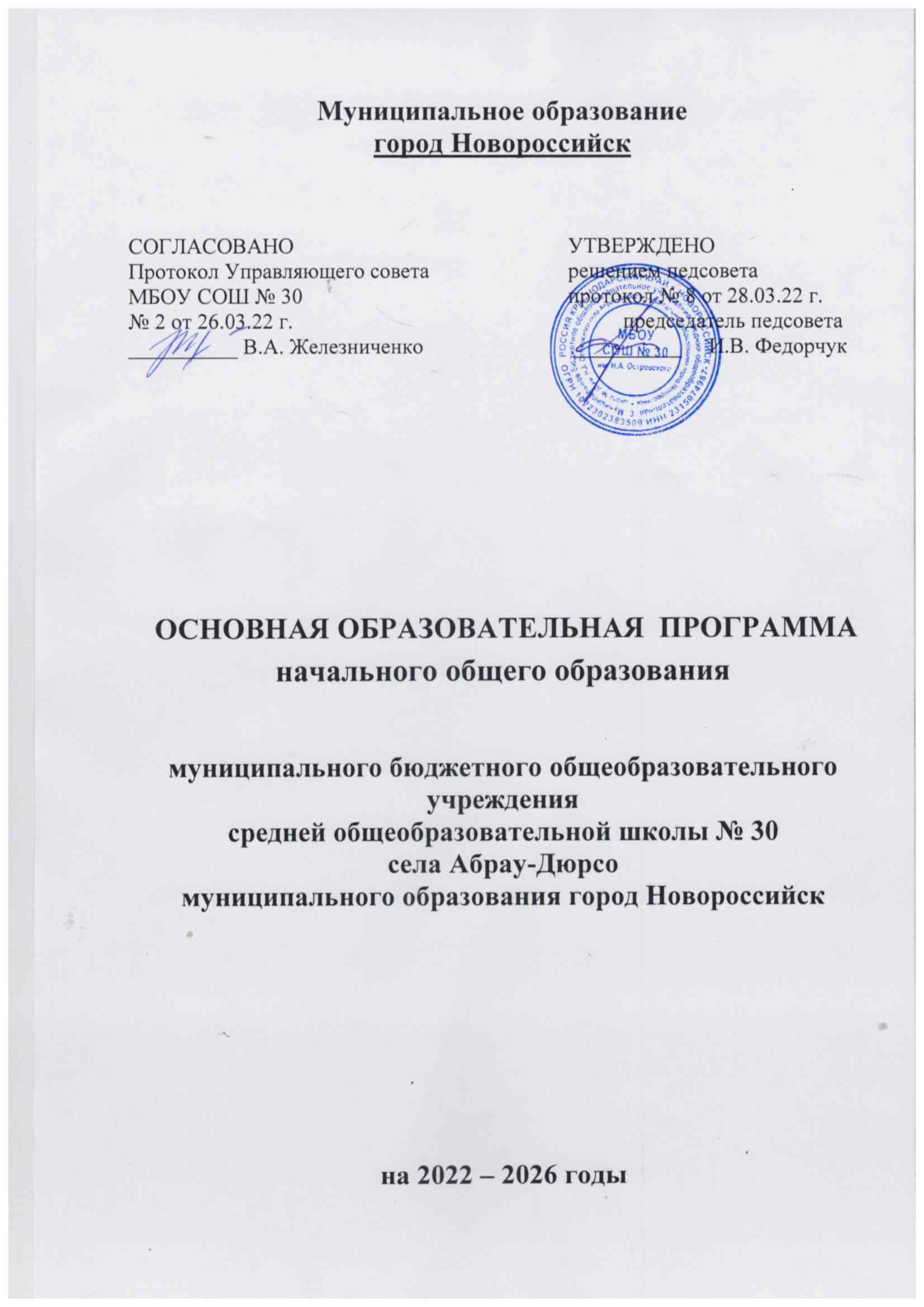 СОДЕРЖАНИЕ:Общие положения………………………………………………………………………………............3Раздел I. Целевой раздел…………………………………………………………………….....2 1.1. Пояснительная записка…………………………………………………………………..21.2. Общая характеристика ООП НОО……………………………………………………..41.3. Общая характеристика планируемых результатов освоения ООП НОО …...........5 1.4. Система оценки достижения планируемых результатов освоения ООП НОО ………………………………………………………………………………………………..21-281.4.1. Общие положения..………………………………………………………………............211.4.2. Особенности оценки метапредметных и предметных результатов.………………231.4.3. Организация и содержание оценочных процедур.…………………………………......26Раздел II. Содержательный раздел……………………………………………………...28-46 2.1. Рабочие программы учебных предметов……………………………………………...28Русский языкЛитературное чтениеАнглийский языкРодной язык (русский)Литературное чтение на родном (русском) языкеМатематикаОкружающий мирОсновы религиозных культур и светской этикиИзобразительное искусствоМузыкаТехнологияФизическая культураКубановедение2.2. Программа формирования универсальных учебных действий …………………...28 2.2.1. Значение сформированных универсальных учебных действий для успешного обучения и развития младших школьников...............................................................................................282.2.2.Характеристика универсальных учебных действий.......................................................29 2.2.3. Интеграция предметных и метапредметных требований как механизм конструирования современного процесса образования.……………………………………..302.2.4. Место универсальных учебных действий в рабочих программах.……………………322.3. Программа воспитания………………………………………………………………….332.3.1. Пояснительная записка…………………………………………………………………332.3.2. Особенности организуемого в школе воспитательного процесса…………………...352.3.3. Виды, формы и содержание деятельности……………………………………………362.3.4. Основные направления самоанализа воспитательной работы………………………46Раздел III. Организационный раздел……………………………………………………47-103 3.1. Учебный план начального общего образования..……………………………............473.2. Календарный учебный график…………………………………………………………57  3.3. План внеурочной деятельности ..………………………………………………………59 3.4. Календарный план воспитательной работы………………………………………….633.5. Система условий реализации основной образовательной программы в соответствии с требованиями ФГОС…................................................................................77 3.5.1. Кадровые условия реализации основной образовательной программы ......................78 3.5.2. Психолого-педагогические условия реализации основной образовательной программы ...................................................................................................................................82  3.5.3. Финансово-экономические условия реализации основной образовательной программы..................................................................................................................................863.5.4. Информационно-методические условия реализации основной образовательной программы ..................................................................................................................................89 3.5.5. Материально-технические условия реализации основной образовательной программы ..................................................................................................................................923.5.6. Механизмы достижения целевых ориентиров в системе условий..............................983.5.7. Сетевой график (дорожная карта) по формированию необходимой системы условий реализации основной образовательной программы.................................................1013.5.8. Контроль за состоянием системы условий ООП НОО .............................................103ОБЩИЕ ПОЛОЖЕНИЯОсновная образовательная программа начального общего образования  (далее – ООП НОО) муниципального бюджетного  общеобразовательного учреждения   средней общеобразовательной школы    №30 села Абрау-Дюрсо муниципального образования город Новороссийск (далее – МБОУ СОШ №30) обеспечивает достижения обучающимися результатов освоения ООП НОО в соответствии с требованиями федерального государственного образовательного стандарта начального общего образования (далее - ФГОС НОО) и содержит три основных раздела: целевой, содержательный и организационный.         	Целевой раздел определяет общее назначение, цели, задачи и планируемые результаты реализации ООП НОО, а также способы определения достижения этих целей и результатов.           	Целевой раздел включает: пояснительную записку; планируемые результаты освоения обучающимися ООП НОО;систему оценки достижения планируемых результатов освоения ООП НОО..Содержательный раздел содержит характеристику основных направлений урочной деятельности образовательной организации (рабочие программы учебных предметов, модульных курсов), обеспечивающих достижение обучающимися личностных, предметных и метапредметных результатов.Содержательный раздел включает:рабочие программы учебных предметов, курсов, дисциплин (модулей), курсов внеурочной деятельности; программу формирования универсальных учебных действий у обучающихся; программу воспитания обучающихся;программу коррекционной работы.      Организационный раздел определяет общие рамки организации образовательной деятельности, а также организационные механизмы и условия реализации ООП НОО.           	Организационный раздел включает: учебный план начального общего образования; план внеурочной деятельности; календарный учебный график;характеристику условий реализации основной образовательной программы в соответствии с требованиями ФГОС НОО.МБОУ СОШ №30, реализуя основную образовательную программу начального общего образования,  обеспечивает ознакомление обучающихся и их родителей (законных представителей) как участников образовательных отношений: – с Уставом и другими документами, регламентирующими осуществление образовательной деятельности в МБОУ СОШ №30; – с их правами и обязанностями в части формирования и реализации основной образовательной программы начального общего образования,  установленными законодательством Российской Федерации и Уставом МБОУ СОШ №30.Права и обязанности родителей (законных представителей) обучающихся в части, касающейся участия в формировании и обеспечении освоения всеми детьми основной образовательной программы, могут закрепляться в заключенном между ними и МБОУ СОШ №30 договоре, отражающем ответственность субъектов образования за конечные результаты освоения основной образовательной программы.I. ЦЕЛЕВОЙ РАЗДЕЛ1.1. Пояснительная записка	В соответствии с Федеральным законом «Об образовании в Российской Федерации» начальное общее образование относится к основным образовательным программам (наряду с образовательной программой дошкольного образования и образовательной программой основного общего образования, статья 12 Закона) и характеризует первый этап школьного обучения. Образовательная программа понимается в Законе «Об образовании в Российской Федерации» как комплекс основных характеристик образования (объём, содержание, планируемые результаты) и организационно-педагогических условий, реализация которых обеспечивает успешность выполнения ФГОС каждого уровня образования.	Основная образовательная программа начального общего образования  (далее – ООП НОО) муниципального бюджетного  общеобразовательного учреждения   средней общеобразовательной школы    №30 села Абрау-Дюрсо муниципального образования город Новороссийск (далее – МБОУ СОШ №30), утверждённая педагогическим советом МБОУ СОШ №30 (Протокол №8 от 28.03.2022),  является основным документом, регламентирующим образовательную деятельность образовательной организации в единстве урочной и внеурочной деятельности, при учёте правильного соотношения обязательной части программы и части, формируемой участниками образовательного процесса.	Целями реализации ООП НОО МБОУ СОШ №30 являются:Обеспечение успешной реализации конституционного права каждого гражданина  РФ,  достигшего  возраста  6,5— 7 лет, проживающего на территории микрорайона МБОУ СОШ №30, на получение качественного образования, включающего обучение, развитие и воспитание каждого обучающегося. Организация учебного процесса с учётом целей, содержания и планируемых результатов начального общего образования, отражённых в обновленном ФГОС НОО.Создание условий для свободного развития каждого младшего школьника с учётом его потребностей, возможностей и стремления к самореализации. Отражение в ООП НОО деятельности педагогического коллектива по созданию индивидуальных программ и учебных планов для одарённых, успешных обучающихся или для детей социальных групп, нуждающихся в особом внимании и поддержке педагогов.Возможность для коллектива МБОУ СОШ №30 проявить своё педагогическое мастерство, обогатить опыт деятельности, активно участвовать в создании и утверждении традиций школьного коллектива.           Достижение поставленных целей при разработке и реализации МБОУ СОШ №30 ООП НОО предусматривает решение следующих основных задач:— формирование общей культуры, духовно-нравственное, гражданское, социальное, личностное и интеллектуальное развитие, развитие творческих способностей, сохранение и укрепление здоровья; — обеспечение планируемых результатов по освоению выпускником целевых установок, приобретению знаний, умений, навыков, компетенций и компетентностей, определяемых личностными, семейными, общественными, государственными потребностями и возможностями обучающегося младшего школьного возраста, индивидуальными особенностями его развития и состояния здоровья; — становление и развитие личности в ее индивидуальности, самобытности, уникальности и неповторимости; — обеспечение преемственности начального общего и основного общего образования; — достижение планируемых результатов освоения основной образовательной программы начального общего образования всеми обучающимися, в том числе детьми с ограниченными возможностями  здоровья  (далее  —  дети с ОВЗ); — обеспечение доступности получения качественного начального общего образования; — выявление и развитие способностей обучающихся, в том числе лиц, проявивших выдающиеся способности, через систему клубов, секций, студий и кружков, организацию общественно полезной деятельности; — организация интеллектуальных и творческих соревнований, научно-технического творчества и проектно-исследовательской деятельности; — участие обучающихся, их родителей (законных представителей), педагогических работников и общественности в проектировании и развитии внутришкольной социальной среды; — использование в образовательной деятельности современных образовательных технологий деятельностного типа; — предоставление обучающимся возможности для эффективной самостоятельной работы; — включение обучающихся в процессы познания и преобразования внешкольной социальной среды с. Абрау-Дюрсо и г. НовороссийскаООП НОО МБОУ СОШ № 30 создавалась в соответствии с принципами её формирования. А именно:Принцип учёта ФГОС НОО: программа начального общего образования базируется на требованиях, предъявляемых ФГОС НОО к целям, содержанию, планируемым результатам и условиям обучения в начальной школе: учитывается также ПООП НОО.Принцип учёта языка обучения: с учётом условий функционирования образовательной организации программа характеризует право получения образования на родном языке (русском) из числа языков народов РФ и отражает механизмы реализации данного принципа в учебных планах, а также планах внеурочной деятельности.Принцип учёта ведущей деятельности младшего школьника: программа обеспечивает конструирование учебного процесса в структуре учебной деятельности, предусматривает механизмы формирования всех компонентов учебной деятельности (мотив, цель, учебная задача, учебные операции, контроль и самоконтроль).Принцип индивидуализации обучения: программа предусматривает возможность и механизмы разработки индивидуальных программ и учебных планов для обучения детей с особыми способностями, потребностями и интересами. При этом учитываются запросы родителей (законных представителей) обучающегося.Принцип преемственности и перспективности: программа обеспечивает связь и динамику в формировании знаний, умений и способов деятельности между этапами начального образования, а также успешную адаптацию обучающихся к обучению в основной школе, единые подходы между их обучением и развитием на начальном и основном этапах школьного обучения.Принцип интеграции обучения и воспитания: программа предусматривает связь урочной и внеурочной деятельности, разработку разных мероприятий, направленных на обогащение знаний, воспитание чувств и познавательных интересов обучающихся, нравственно-ценностного отношения к действительности.Принцип здоровьесбережения: при организации образовательной деятельности по программе начального общего образования не допускается использование технологий, которые могут нанести вред физическому и психическому здоровью обучающихся, приоритет использования здоровьесберегающих педагогических технологий. Объём учебной нагрузки, организация всех учебных и внеучебных мероприятий соответствуют требованиям действующих санитарных правил и  гигиенических нормативов.В 	ООП НОО МБОУ СОШ №30 определяются основные механизмы её реализации, наиболее целесообразные с учётом традиций коллектива школы, потенциала педагогических кадров и контингента обучающихся, такие как:организация внеурочной деятельности в МБОУ СОШ №30 с разработкой учебных курсов, факультативов, различных форм совместной познавательной деятельности (конкурсы, диспуты, интеллектуальные марафоны и т. п.);использование индивидуальных учебных программ и учебных планов для отдельных обучающихся или небольших групп;привлечение к образовательной деятельности МБОУ СОШ №30 организаций с. Абрау-Дюрсо: Центра творчества и ремёсел с. Абрау-Дюрсо;сельской библиотеки-филиала №19;храма святой блаженной Ксении Петербургской; парусного клуба Аbrau Sailing; художественных и театральных студий с. Абрау-Дюрсо с. Большие Хутора.1.2. Общая характеристика ООП НОО 	ООП НОО является стратегическим документом МБОУ СОШ №30, выполнение которого обеспечивает успешность организации образовательной деятельности, т. е. гарантию реализации статьи 12 Федерального закона «Об образовании в Российской Федерации». В соответствии с законодательными актами МБОУ СОШ №30 самостоятельно определяет технологии обучения, формы его организации (включая модульные курсы), а также систему оценивания с соблюдением принципа здоровьесберегающего обучения.Основная образовательная программа МБОУ СОШ №30 сформирована с учётом психологических особенностей обучающегося младшего школьного возраста. Срок обучения в начальной школе МБОУ СОШ №30 составляет 4 года. Общее число учебных часов не может составлять менее 2954 ч и более 3190 ч. Соблюдение этих требований ФГОС НОО связано с необходимостью оберегать обучающихся от перегрузок, утомления, отрицательного влияния обучения на здоровье. При создании ООП НОО МБОУ СОШ №30 особо учитывался статус ребёнка младшего школьного возраста.Начальная школа — особый этап в жизни ребёнка, связанный: с изменением при поступлении в школу ведущей деятельности ребёнка с переходом к учебной деятельности (при сохранении значимости игровой), имеющей общественный характер и являющейся социальной по содержанию; с освоением новой социальной позиции, расширением сферы взаимодействия ребёнка с окружающим миром, развитием потребностей в общении, познании, социальном признании и самовыражении; с принятием и освоением ребёнком новой социальной роли ученика, выражающейся в формировании внутренней позиции школьника, определяющей новый образ школьной жизни и перспективы личностного и познавательного развития; с формированием у школьника основ умения учиться и способности к организации своей деятельности: принимать, сохранять цели и следовать им в учебной деятельности; планировать свою деятельность, осуществлять её контроль и оценку; взаимодействовать с учителем и сверстниками в учебной деятельности;с изменением при этом самооценки ребёнка, которая приобретает черты адекватности и рефлексивности; с моральным развитием, которое существенным образом связано с характером сотрудничества со взрослыми и сверстниками, общением и межличностными отношениями дружбы, становлением основ гражданской идентичности и мировоззрения.         Учитывались также характерные для младшего школьного возраста (от 6,5 до 11 лет):центральные психологические новообразования, формируемые на данном уровне образования: словесно-логическое мышление, произвольная смысловая память, произвольное внимание, письменная речь, анализ, рефлексия содержания, оснований и способов действий, планирование и умение действовать во внутреннем плане, знаково-символическое мышление, осуществляемое как моделирование существенных связей и отношений объектов; развитие целенаправленной и мотивированной активности обучающегося, направленной на овладение учебной деятельностью, основой которой выступает формирование устойчивой системы учебно-познавательных и социальных мотивов и личностного смысла учения.1.3. Планируемые результаты освоения обучающимися ООП НОО1.3.1. Общая характеристика планируемых результатов освоения ООП НООВ соответствии с ФГОС, планируемые результаты освоения ООП НОО являются одним из важнейших механизмов реализации требований ФГОС НОО к результатам обучающихся, освоивших основную образовательную программу. Планируемые результаты обучающимися программы начального общего образования:обеспечивают связь между требованиями ФГОС НОО,
образовательной деятельностью и системой оценки результатов освоения ООП НОО, уточняя и конкретизируя общее понимание личностных, метапредметных и предметных результатов для каждой учебной программы с учётом ведущих целевых установок их освоения, возрастной специфики обучающихся и требований, предъявляемых системой оценки;являются содержательной и критериальной основой для разработки:рабочих программ учебных предметов, курсов, дисциплин (модулей), курсов внеурочной деятельности, являющихся методическими документами, определяющими организацию образовательного процесса в МБОУ СОШ №30 по определенному учебному предмету, учебному курсу (в том числе внеурочной деятельности), учебному модулю;программы воспитания, являющейся методическим документом, определяющим комплекс основных характеристик воспитательной работы, осуществляемой в МБОУ СОШ №30;программы формирования универсальных учебных действий обучающихся - обобщенных учебных действий, позволяющих решать широкий круг задач в различных предметных областях и являющихся результатами освоения обучающимися программы начального общего образования;системы оценки качества освоения обучающимися программы начального общего образования в целях выбора средств обучения и воспитания;учебно-методической литературы.1.3.2. Структура и содержание планируемых результатов освоения ООП НООСтруктура и содержание планируемых результатов освоения ООП НОО МБОУ СОШ №30 отражают требования ФГОС, передают специфику образовательной деятельности (в частности, специфику целей изучения отдельных учебных предметов, учебных курсов (в том числе внеурочной деятельности), учебных модулей), соответствуют возрастным возможностям обучающихся.	Планируемые результаты ООП НОО МБОУ СОШ №30  дают общее понимание формирования личностных результатов, уточняют и конкретизируют предметные и метапредметные результаты как с позиций организации их достижения в образовательной деятельности, так и с позиций оценки этих результатов.	Всё наполнение ООП НОО МБОУ СОШ №30 подчиняется современным целям начального образования, которые представлены во ФГОС как система личностных, метапредметных и предметных достижений обучающегося. 	ФГОС устанавливает требования к результатам освоения обучающимися программ начального общего образования:	1) личностным, включающим: формирование у обучающихся основ российской гражданской идентичности; готовность обучающихся к саморазвитию; мотивацию к познанию и обучению; ценностные установки и социально значимые качества личности; активное участие в социально значимой деятельности; 	2) метапредметным, включающим: универсальные познавательные учебные действия (базовые логические и начальные исследовательские действия, а также работу с информацией); универсальные коммуникативные действия (общение, совместная деятельность, презентация); универсальные регулятивные действия (саморегуляция, самоконтроль); 	3) предметным, включающим освоенный обучающимися в ходе изучения учебного предмета опыт деятельности, специфической для данной предметной области, по получению нового знания, его преобразованию и применению.	Научно-методологической основой для разработки требований к личностным, метапредметным и предметным результатам обучающихся, освоивших программу начального общего образования, является системно-деятельностный подход.		В специальном разделе ООП НОО МБОУ СОШ №30 характеризуется система оценки достижений планируемых результатов освоения основной образовательной программы. При определении подходов к контрольно-оценочной деятельности младших школьников учитываются формы и виды контроля, а также требования к объёму и числу проводимых контрольных, проверочных и диагностических работ. 1.3.3. Личностные результаты освоения ООП НОО	Личностные результаты освоения ООП НОО в единстве учебной и воспитательной деятельности МБОУ СОШ №30 в соответствии с традиционными российскими социокультурными и духовно-нравственными ценностями, принятыми в обществе правилами и нормами поведения и способствуют процессам самопознания, самовоспитания и саморазвития, формирования внутренней позиции личности. Личностные результаты освоения программы начального общего образования отражают готовность обучающихся руководствоваться ценностями и приобретение первоначального опыта деятельности на их основе, в том числе в части: Гражданско-патриотического воспитания: становление ценностного отношения к своей Родине — России; осознание своей этнокультурной и российской гражданской идентичности; сопричастность к прошлому, настоящему и будущему своей страны и родного края; уважение к своему и другим народам; первоначальные представления о человеке как члене общества, о правах и ответственности, уважении и достоинстве человека, о нравственноэтических нормах поведения и правилах межличностных отношений. Духовно-нравственного воспитания: признание индивидуальности каждого человека; проявление сопереживания, уважения и доброжелательности; неприятие любых форм поведения, направленных на причинение физического и морального вреда другим людям.Эстетического воспитания: уважительное отношение и интерес к художественной культуре, восприимчивость к разным видам искусства, традициям и творчеству своего и других народов; стремление к самовыражению в разных видах художественной деятельности. Физического воспитания: формирования культуры здоровья и эмоционального благополучия: соблюдение правил здорового и безопасного (для себя и других людей) образа жизни в окружающей среде (в том числе информационной); бережное отношение к физическому и психическому здоровью. Трудового воспитания: осознание ценности труда в жизни человека и общества, ответственное потребление и бережное отношение к результатам труда, навыки участия в различных видах трудовой деятельности, интерес к различным профессиям. Экологического воспитания: бережное отношение к природе; неприятие действий, приносящих ей вред. Ценности научного познания: первоначальные представления о научной картине мира; познавательные интересы, активность, инициативность, любознательность и самостоятельность в познании.1.3.4. Метапредметные результаты освоения ООП НООМетапредметные результаты освоения ООП НОО отражают: 1. Овладение универсальными учебными познавательными действиями: базовые логические действия: сравнивать объекты, устанавливать основания для сравнения, устанавливать аналогии; объединять части объекта (объекты) по определенному признаку; определять существенный признак для классификации, классифицировать предложенные объекты; находить закономерности и противоречия в рассматриваемых фактах, данных и наблюдениях на основе предложенного педагогическим работником алгоритма; выявлять недостаток информации для решения учебной (практической) задачи на основе предложенного алгоритма; устанавливать причинно-следственные связи в ситуациях, поддающихся непосредственному наблюдению или знакомых по опыту, делать выводы; базовые исследовательские действия: определять разрыв между реальным и желательным состоянием объекта (ситуации) на основе предложенных педагогическим работником вопросов; с помощью педагогического работника формулировать цель, планировать изменения объекта, ситуации; сравнивать несколько вариантов решения задачи, выбирать наиболее подходящий (на основе предложенных критериев); проводить по предложенному плану опыт, несложное исследование по установлению особенностей объекта изучения и связей между объектами (часть — целое, причина — следствие); формулировать выводы и подкреплять их доказательствами на основе результатов проведенного наблюдения (опыта, измерения, классификации, сравнения, исследования); прогнозировать возможное развитие процессов, событий и их последствия в аналогичных или сходных ситуациях; работа с информацией: выбирать источник получения информации; согласно заданному алгоритму находить в предложенном источнике информацию, представленную в явном виде; распознавать достоверную и недостоверную информацию самостоятельно или на основании предложенного педагогическим работником способа ее проверки; соблюдать с помощью взрослых (педагогических работников, родителей (законных представителей) несовершеннолетних обучающихся) правила информационной безопасности при поиске информации в сети Интернет; анализировать и создавать текстовую, видео, графическую, звуковую, информацию в соответствии с учебной задачей; самостоятельно создавать схемы, таблицы для представления информации.2. Овладение универсальными учебными коммуникативными действиями:общение:воспринимать и формулировать суждения, выражать эмоции в соответствии с целями и условиями общения в знакомой среде; проявлять уважительное отношение к собеседнику, соблюдать правила ведения диалога и дискуссии; признавать возможность существования разных точек зрения; корректно и аргументированно высказывать свое мнение; строить речевое высказывание в соответствии с поставленной задачей; создавать устные и письменные тексты (описание, рассуждение, повествование); готовить небольшие публичные выступления; подбирать иллюстративный материал (рисунки, фото, плакаты) к тексту выступления;совместная деятельность:формулировать краткосрочные и долгосрочные цели (индивидуальные с учетом участия в коллективных задачах) в стандартной (типовой) ситуации на   формата планирования, распределения промежуточных шагов и сроков; принимать цель совместной деятельности, коллективно строить действия по ее достижению: распределять роли, договариваться, обсуждать процесс и результат совместной работы; проявлять готовность руководить, выполнять поручения, подчиняться; ответственно выполнять свою часть работы; оценивать свой вклад в общий результат; выполнять совместные проектные задания с опорой на предложенные образцы.3. Овладение универсальными учебными регулятивными действиями:самоорганизация: планировать действия по решению учебной задачи для получения результата; выстраивать последовательность выбранных действий;самоконтроль: устанавливать причины успеха/неудач учебной деятельности; корректировать свои учебные действия для преодоления ошибок.1.3.5. Предметные результаты освоения ООП НООПредметные результаты освоения ООП НОО с учетом специфики содержания предметных областей, включающих конкретные учебные предметы (учебные модули), ориентированы на применение знаний, умений и навыков обучающимися в учебных ситуациях и реальных жизненных условиях, а также на успешное обучение на уровне начального общего образования, и включают:1.3.5.1. Предметные результаты по предметной области«Русский язык и литературное чтение»Предметные результаты по предметной области «Русский язык и литературное чтение» обеспечивают:По учебному предмету «Русский язык»:1) первоначальное представление о многообразии языков и культур на территории Российской Федерации, о языке как одной из главных духовнонравственных ценностей народа; 2) понимание роли языка как основного средства общения; осознание значения русского языка как государственного языка Российской Федерации; понимание роли русского языка как языка межнационального общения; 3) осознание правильной устной и письменной речи как показателя общей культуры человека; 4) овладение основными видами речевой деятельности на основе первоначальных представлений о нормах современного русского литературного языка: аудирование (слушание): адекватно воспринимать звучащую речь; понимать воспринимаемую информацию, содержащуюся в предложенном тексте; определять основную мысль воспринимаемого текста; передавать содержание воспринимаемого текста путем ответа на предложенные вопросы; задавать вопросы по услышанному тексту; говорение: осознавать цели и ситуации (с кем и где происходит общение) устного общения; выбирать языковые средства в соответствии с целями и условиями общения для эффективного решения коммуникативной задачи; использовать диалогическую форму речи; уметь начать, поддержать, закончить разговор, привлечь внимание собеседника; отвечать на вопросы и задавать их; строить устные монологические высказывания в соответствии с учебной задачей; соблюдать нормы речевого этикета в ситуациях учебного и бытового общения (приветствие, прощание, извинение, благодарность, просьба); соблюдать орфоэпические нормы и правильную интонацию; чтение: соблюдать орфоэпические нормы при чтении вслух; понимать содержание предлагаемого текста; использовать выборочное чтение с целью нахождения необходимого материала; находить информацию, заданную в тексте в явном виде; формулировать простые выводы, интерпретировать и обобщать содержащуюся в тексте информацию; анализировать содержание, языковые особенности и структуру текста; письмо: осознавать цели и ситуации (с кем и где происходит общение);письменного общения; списывать текст с представленного образца, писать под диктовку в соответствии с изученными правилами; писать подробное изложение; создавать небольшие тексты (сочинения) по соответствующей возрасту тематике (на основе впечатлений, литературных произведений, сюжетных картинок, просмотра фрагмента видеозаписи); использовать словари и различные справочные материалы, включая ресурсы сети Интернет;5) сформированность первоначальных научных представлений о системе русского языка: фонетике, графике, лексике, морфемике, морфологии и синтаксисе; об основных единицах языка, их признаках и особенностях употребления в речи; 6) использование в речевой деятельности норм современного русского литературного языка (орфоэпических, лексических, грамматических, орфографических, пунктуационных) и речевого этикета.1.3.5.2. По учебному предмету «Литературное чтение»:1) сформированность положительной мотивации к систематическому чтению и слушанию художественной литературы и произведений устного народного творчества; 2) достижение необходимого для продолжения образования уровня общего речевого развития; 3) осознание значимости художественной литературы и произведений устного народного творчества для всестороннего развития личности человека; 4) первоначальное представление о многообразии жанров художественных произведений и произведений устного народного творчества; 5) овладение элементарными умениями анализа и интерпретации текста, осознанного использования при анализе текста изученных литературных понятий: прозаическая и стихотворная речь; жанровое разнообразие произведений (общее представление о жанрах); устное народное творчество, малые жанры фольклора (считалки, пословицы, поговорки, загадки, фольклорная сказка); басня (мораль, идея, персонажи); литературная сказка, рассказ; автор; литературный герой; образ; характер; тема; идея; заголовок и содержание; композиция; сюжет; эпизод, смысловые части; стихотворение (ритм, рифма); средства художественной выразительности (сравнение, эпитет, олицетворение);6) овладение техникой смыслового чтения вслух (правильным плавным чтением, позволяющим воспринимать, понимать и интерпретировать смысл текстов разных типов, жанров, назначений в целях решения различных учебных задач и удовлетворения эмоциональных потребностей общения с книгой, адекватно воспринимать чтение слушателями).Предметная область «Родной язык и литературное чтение на родном языке» предусматривает изучение государственного языка Российской Федерации. Распределение предметных результатов освоения и содержания учебных предметов «Родной язык (русский)» и «Литературное чтение на родном (русском) языке» разрабатываются в соответствии с требованиями ФГОС с учетом ПOOП по учебному предмету и утверждается МБОУ СОШ №30 самостоятельно. Изучение «Родного языка (русского)» и «Литературного чтения на родном (русском) языке» осуществляется по заявлению родителей (законных представителей) несовершеннолетних обучающихся. Предметные результаты по предметной области «Родной язык и литературное чтение на родном языке» обеспечивают:1.3.5.3. По учебному предмету «Родной язык (русский)»:1) понимание роли языка как основного средства человеческого общения; осознание языка как одной из главных духовно-нравственных ценностей народа; понимание значения родного языка для освоения и укрепления культуры и традиций своего народа; понимание необходимости овладения родным языком; проявление познавательного интереса к родному языку и желания его изучать; понимание статуса и значения государственного языка республики Российской Федерации, формирование мотивации к изучению государственного языка республики Российской Федерации: понимать значение государственного языка республики Российской Федерации для межнационального общения, освоения культуры и традиций народов республики Российской Федерации; понимать необходимость овладения государственным языком республики Российской Федерации; проявлять интерес и желание к его изучению как к важнейшей духовнонравственной ценности народа (по учебному предмету «Государственный язык республики Российской Федерации»); 2) сформированность первоначальных представлений о единстве и многообразии языкового и культурного пространства Российской Федерации, о месте родного языка среди других языков народов России: понимать, что родной край есть часть России, составлять высказывания о малой родине, приводить примеры традиций и обычаев, объединяющих народы России; составлять небольшие рассказы о взаимосвязях языков, культур и истории народов России; осознавать роль родного языка как носителя народной культуры, средства ее познания; понимать эстетическую ценность родного языка, стремиться к овладению выразительными средствами, свойственными родному языку; сформированность первоначальных знаний о фонетике, лексике, грамматике, орфографии и пунктуации изучаемого языка, а также умений применять полученные знания в речевой деятельности: различать на слух и произносить звуки и слова изучаемого языка в соответствии с языковой нормой, без фонетических ошибок; употреблять в речи лексику, усвоенную в пределах изучаемого коммуникативно-речевого материала; группировать лексику изучаемого языка по тематическому принципу; строить небольшие по объему устные высказывания с использованием усвоенной лексики и языковых знаний; участвовать в речевом общении, используя изученные формулы речевого этикета (по учебному предмету «Государственный язык республики Российской Федерации»); 3) сформированность и развитие всех видов речевой деятельности на изучаемом языке: слушание (аудирование) и говорение: понимать на слух речь, звучащую из различных источников (педагогический работник, одноклассники, телевизионные и радиопередачи); определять тему и главную мысль прослушанного высказывания (текста); различать на слух интонации звучащей речи (радость, удивление, грусть, сочувствие); участвовать в диалогах на бытовые, учебные темы, обсуждать поставленные вопросы, прослушанные высказывания; формулировать вопросы, отвечать на вопросы в соответствии с темой диалога; применять в диалогической речи формулы речевого этикета, правила речевого поведения в различных учебных и жизненных ситуациях (понимать цель общения, проявлять желание слушать собеседников, учитывать мнение участников); решать учебные задачи с использованием активного и потенциального словарного запаса; рассказывать устно о себе (внешность, интересы, любимые занятия), о своей семье (традиции, совместные занятия); описывать предмет (название, качества, назначение); уместно употреблять в устной речи пословицы, поговорки родного народа, использовать изобразительные и выразительные средства родного языка (эпитеты, сравнения, олицетворения); составлять небольшие высказывания для публичного выступления с использованием небольших презентаций; аудирование (слушание): понимать на слух речь, звучащую из различных источников (учитель, одноклассники, теле- и радиопередачи); говорение: воспроизводить речевые образцы, участвовать в диалогах на бытовые, учебные темы, в обсуждении прослушанных или прочитанных текстов; декламировать стихи (по учебному предмету «Государственный язык республики Российской Федерации»); чтение и письмо: читать вслух небольшие тексты разного вида (фольклорный, художественный, научно-познавательный, справочный) в индивидуальном темпе, позволяющем понять содержание и смысл прочитанного; составлять план текста (с помощью педагогического работника и самостоятельно); пересказывать текст в соответствии с учебной задачей (подробно и кратко); списывать текст и выписывать из него слова, словосочетания, предложения в соответствии с решаемой учебной задачей; строить связные высказывания в письменной форме на различные темы; выполнять небольшие творческие задания (дополнение и распространение предложения текста/изложения); чтение: читать вслух небольшие тексты, построенные на изученном языковом материале; письмо: воспроизводить речевые образцы, списывать текст и выписывать из него слова, словосочетания, предложения в соответствии с решаемой учебной задачей; выполнять небольшие письменные работы и творческие задания (по учебному предмету «Государственный язык республики Российской Федерации»); 4) усвоение элементарных сведений о языке как носителе культуры народа: составлять небольшие рассказы по заданной теме на изучаемом языке; представлять родной край как часть России на изучаемом языке в различных ситуациях общения.1.3.5.4. По учебному предмету «Литературное чтение на родном (русском) языке»:1) понимание места и роли литературы на изучаемом языке в едином культурном пространстве Российской Федерации, среди литератур народов Российской Федерации, в сохранении и передаче от поколения к поколению историко-культурных, нравственных, эстетических ценностей: воспринимать художественную литературу как особый вид искусства (искусство слова); соотносить произведения словесного творчества с произведениями других видов искусств (живопись, музыка, фотография, кино); иметь первоначальные представления о взаимодействии, взаимовлиянии литератур разных народов, о роли фольклора и художественной литературы родного народа в создании культурного, морально-этического и эстетического пространства субъекта Российской Федерации; находить общее и особенное при сравнении художественных произведений народов Российской Федерации, народов мира; 2) освоение смыслового чтения, понимание смысла и значения элементарных понятий теории литературы: владеть техникой смыслового чтения вслух (правильным плавным чтением, позволяющим воспринимать, понимать и интерпретировать смысл текстов разных типов, жанров, назначений в целях решения различных учебных задач и удовлетворения эмоциональных потребностей общения с книгой, адекватно воспринимать чтение слушателями); владеть техникой смыслового чтения про себя (понимание смысла и основного содержания прочитанного, оценка информации, контроль за полнотой восприятия и правильной интерпретацией текста); различать жанры фольклорных произведений (малые фольклорные жанры, сказки, легенды, мифы); понимать основной смысл и назначение фольклорных произведений своего народа (порадовать, поучить, использовать для игры), приводить примеры потешек, сказок, загадок, колыбельных песен своего народа (других народов); сравнивать произведения фольклора в близкородственных языках (тема, главная мысль, герои); сопоставлять названия произведения с его темой (о природе, истории, о добре и зле); различать жанры небольших художественных произведений литературы своего народа (других народов) — стихотворение, рассказ, басню; анализировать прочитанное литературное произведение: определять тему, главную мысль, последовательность действий, средства художественной выразительности; отвечать на вопросы по содержанию текста; находить в тексте изобразительные и выразительные средства родного языка (эпитеты, сравнения, олицетворения); 3) приобщение к восприятию и осмыслению информации, представленной в текстах, сформированность читательского интереса и эстетического вкуса обучающихся: определять цель чтения различных текстов (художественных, научно- популярных, справочных); удовлетворять читательский интерес, находить информацию, расширять кругозор; использовать разные виды чтения (ознакомительное, изучающее, выборочное, поисковое) для решения учебных и практических задач; ставить вопросы к тексту, составлять план для его пересказа, для написания изложений; проявлять интерес к самостоятельному чтению, формулировать свои читательские ожидания, ориентируясь на имя автора, жанр произведения, иллюстрации к книге; читать произведения фольклора по ролям, участвовать в их драматизации; участвовать в дискуссиях со сверстниками на литературные темы, приводить доказательства своей точки зрения; выполнять творческие работы на фольклорном материале (продолжение сказки, сочинение загадки, пересказ с изменением действующего лица).1.3.5.5. Предметные результаты по учебному предмету «Иностранный язык» предметной области «Иностранный язык» ориентированы на применение знаний, умений и навыков в типичных учебных ситуациях и реальных жизненных условиях, отражать сформированность иноязычной коммуникативной компетенции на элементарном уровне в совокупности ее составляющих — речевой, языковой, социокультурной, компенсаторной, метапредметной (учебнопознавательной) и обеспечивают: 1) овладение основными видами речевой деятельности в рамках следующего тематического содержания речи: Мир моего «я». Мир моих увлечений. Мир вокруг меня. Родная страна и страна/страны изучаемого языка: говорение: уметь вести разные виды диалога в стандартных ситуациях общения (диалог этикетного характера, диалог-побуждение к действию, диалограсспрос) объемом 4-5 фраз со стороны каждого собеседника в рамках тематического содержания речи с вербальными и (или) невербальными опорами, с соблюдением правил речевого этикета, принятых в стране/странах изучаемого языка; создавать устные связные монологические высказывания (описание/характеристика, повествование) объемом 4-5 фраз с вербальными и (или) невербальными опорами в рамках тематического содержания речи; передавать основное содержание прочитанного текста; представлять результаты выполненной проектной работы, в том числе подбирая иллюстративный материал (рисунки, фото) к тексту выступления; аудирование: воспринимать на слух и понимать речь педагогического работника и одноклассников в процессе общения на уроке; воспринимать на слух и понимать основное содержание звучащих до 1 минуты учебных и адаптированных аутентичных текстов, построенных на изученном языковом материале; понимать запрашиваемую информацию фактического характера в прослушанном тексте; смысловое чтение: читать вслух и понимать учебные и адаптированные аутентичные тексты объемом до 80 слов, построенные на изученном языковом материале, соблюдая правила чтения и правильную интонацию; читать про себя и понимать основное содержание учебных и адаптированных аутентичных текстов объемом до 160 слов, содержащих отдельные незнакомые слова, не препятствующие решению коммуникативной задачи; определять тему, главную мысль, назначение текста; извлекать из прочитанного текста запрашиваемую информацию фактического характера (в пределах изученного); читать несплошные тексты (простые таблицы) и понимать представленную в них информацию; письменная речь: владеть техникой письма; заполнять простые анкеты и формуляры с указанием личной информации в соответствии с нормами, принятыми в стране/странах изучаемого языка; писать электронное сообщение личного характера объемом до 40 слов с опорой на предъявленный педагогическим работником образец; 2) знание и понимание правил чтения и орфографии; интонации изученных коммуникативных типов предложений; основных значений изученных лексических единиц (слов, словосочетаний, речевых клише); признаков изученных грамматических явлений; 3) овладение фонетическими навыками (различать на слух и адекватно, без ошибок, ведущих к сбою коммуникации, произносить изученные звуки иностранного языка; соблюдать правильное ударение в изученных словах и фразах; соблюдать особенности интонации в повествовательных и побудительных предложениях, а также в изученных типах вопросов); графическими навыками (графически корректно писать буквы изучаемого языка); орфографическими (корректно писать изученные слова) и пунктуационными навыками (использовать точку, вопросительный и восклицательный знаки в конце предложения, апостроф, запятую при перечислении и обращении); 4) использование языковых средств, соответствующих учебнопознавательной задаче, ситуации повседневного общения: овладение навыками распознавания и употребления в устной и письменной речи не менее 500 изученных лексических единиц (слов, словосочетаний, речевых клише) в их основных значениях и навыками распознавания и употребления в устной и письменной речи изученных синтаксических конструкций и морфологических форм изучаемого иностранного языка; 5) овладение социокультурными знаниями и умениями: знание названий родной страны и страны/стран изучаемого языка, некоторых литературных персонажей, небольших произведений фольклора (рифмовок, песен); умение кратко представлять свою страну на иностранном языке в рамках изучаемой тематики; 6) овладение компенсаторными умениями: использовать при чтении и аудировании языковую, в том числе контекстуальную догадку; 7) овладение умениями описывать, сравнивать и группировать объекты и явления в рамках изучаемой тематики; 8) приобретение базовых умений работы с доступной информацией в рамках изучаемой тематики, безопасного использования электронных ресурсов школы и сети Интернет, получения информации из источников в современной информационной среде; 9) выполнение простых проектных работ, включая задания межпредметного характера, в том числе с участием в совместной деятельности, понимание и принятие ее цели, обсуждение и согласование способов достижения общего результата, распределение ролей в совместной деятельности, проявление готовности быть лидером и выполнять поручения, осуществление взаимного контроля в совместной деятельности, оценивание своего вклада в общее дело; 10) приобретение опыта практической деятельности в повседневной жизни: использовать ИКТ для выполнения несложных заданий на иностранном языке (выбирать источник для получения информации, оценивать необходимость и достаточность информации для решения поставленной задачи; использовать и самостоятельно создавать таблицы для представления информации; соблюдать правила информационной безопасности в ситуациях повседневной жизни и при работе в сети Интернет); знакомить представителей других стран с культурой своего народа и участвовать в элементарном бытовом общении на иностранном языке.1.3.5.6. Предметные результаты по учебному предмету «Математика» предметной области «Математика и информатика» обеспечивают:1) сформированность системы знаний о числе как результате счета и измерения, о десятичном принципе записи чисел; 2) сформированность вычислительных навыков, умений выполнять устно и письменно арифметические действия с числами, решать текстовые задачи, оценивать полученный результат по критериям: достоверность/реальность, соответствие правилу/алгоритму; 3) развитие пространственного мышления: умения распознавать, изображать (от руки) и выполнять построение геометрических фигур (с заданными измерениями) с помощью чертежных инструментов; развитие наглядного представления о симметрии; овладение простейшими способами измерения длин, площадей; 4) развитие логического и алгоритмического мышления: умения распознавать верные (истинные) и неверные (ложные) утверждения в простейших случаях в учебных и практических ситуациях, приводить пример и контрпример, строить простейшие алгоритмы и использовать изученные алгоритмы (вычислений, измерений) в учебных ситуациях; 5) овладение элементами математической речи: умения формулировать утверждение (вывод, правило), строить логические рассуждения (однодвухшаговые) с использованием связок «если ..., то ...», «и», «все», «некоторые»; 6) приобретение опыта работы с информацией, представленной в графической форме (простейшие таблицы, схемы, столбчатые диаграммы) и текстовой форме: умения извлекать, анализировать, использовать информацию и делать выводы, заполнять готовые формы данными; 7) использование начальных математических знаний при решении учебных и практических задач и в повседневных ситуациях для описания и объяснения окружающих предметов, процессов и явлений, оценки их количественных и пространственных отношений, в том числе в сфере личных и семейных финансов.1.3.5.7. Предметные результаты по учебному предмету «Окружающий мир» предметной области «Обществознание и естествознание (окружающий мир)» обеспечивают:1) сформированность уважительного отношения к своей семье и семейным традициям, Организации, родному краю, России, ее истории и культуре, природе; чувства гордости за национальные свершения, открытия, победы; 2) первоначальные представления о природных и социальных объектах как компонентах единого мира, о многообразии объектов и явлений природы; связи мира живой и неживой природы; сформированность основ рационального поведения и обоснованного принятия решений; 3) первоначальные представления о традициях и обычаях, хозяйственных занятиях населения и массовых профессиях родного края, достопримечательностях столицы России и родного края, наиболее значимых объектах Всемирного культурного и природного наследия в России; важнейших для страны и личности событиях и фактах прошлого и настоящего России; основных правах и обязанностях гражданина Российской Федерации; 4) развитие умений описывать, сравнивать и группировать изученные природные объекты и явления, выделяя их существенные признаки и отношения между объектами и явлениями; 5) понимание простейших причинно-следственных связей в окружающем мире (в том числе на материале о природе и культуре родного края); 6) умение решать в рамках изученного материала познавательные, в том числе практические задачи; 7) приобретение базовых умений работы с доступной информацией (текстовой, графической, аудиовизуальной) о природе и обществе, безопасного использования электронных ресурсов Организации и сети Интернет, получения информации из источников в современной информационной среде; 8) приобретение опыта проведения несложных групповых и индивидуальных наблюдений в окружающей среде и опытов по исследованию природных объектов и явлений с использованием простейшего лабораторного оборудования и измерительных приборов и следованием инструкциям и правилам безопасного труда, фиксацией результатов наблюдений и опытов; 9) формирование навыков здорового и безопасного образа жизни на основе выполнения правил безопасного поведения в окружающей среде, в том числе знаний о небезопасности разглашения личной и финансовой информации при общении с людьми вне семьи, в сети Интернет и опыта соблюдения правил безопасного поведения при использовании личных финансов; 10) приобретение опыта положительного эмоционально-ценностного отношения к природе; стремления действовать в окружающей среде в соответствии с экологическими нормами поведения.1.3.5.8. По выбору родителей (законных представителей) 26 несовершеннолетних обучающихся в рамках учебного предмета «Основы религиозных культур и светской этики» предметной области «Основы религиозных культур и светской этики» изучаются учебные модули: «Основы православной культуры», «Основы иудейской культуры», «Основы буддийской культуры», «Основы исламской культуры», «Основы религиозных культур народов России» или «Основы светской этики».Предметные результаты по учебному предмету «Основы религиозных культур и светской этики» предметной области «Основы религиозных культур и светской этики» обеспечивают: 1.3.5.9. По учебному модулю «Основы православной культуры»: 1) понимание необходимости нравственного совершенствования, духовного развития, роли в этом личных усилий человека; 2) формирование умений анализировать и давать нравственную оценку поступкам, отвечать за них, проявлять готовность к сознательному самоограничению в поведении; 3) осуществление обоснованного нравственного выбора с опорой на этические нормы православной культуры; 4) формирование умений рассказывать об основных особенностях вероучения религии (православного христианства), называть основателя и основные события, связанные с историей ее возникновения и развития; 5) знание названий священных книг в православии, умение кратко описывать их содержание; 6) формирование умений называть и составлять краткие описания особенностей православных культовых сооружений, религиозных служб, обрядов и таинств; 7) построение суждений оценочного характера, раскрывающих значение нравственности, веры как регуляторов поведения человека в обществе и условий духовно-нравственного развития личности; 8) понимание ценности семьи, умение приводить примеры положительного влияния православной религиозной традиции на отношения в семье, воспитание учащихся; 9) овладение навыками общения с людьми разного вероисповедания; осознание, что оскорбление представителей другой веры есть нарушение нравственных норм поведения в обществе; 10) понимание ценности человеческой жизни, человеческого достоинства, честного труда людей на благо человека, общества; 11) формирование умений объяснять значение слов «милосердие», «сострадание», «прощение», «дружелюбие»; 12) умение находить образы, приводить примеры проявлений любви к ближнему, милосердия и сострадания в православной культуре, истории России, современной жизни; 13) открытость к сотрудничеству, готовность оказывать помощь; осуждение любых случаев унижения человеческого достоинства. 1.3.5.10. По учебному модулю «Основы иудейской культуры»: 1) понимание необходимости нравственного совершенствования, духовного развития, роли в этом личных усилий человека; 2) формирование умений анализировать и давать нравственную оценку поступкам, отвечать за них, проявлять готовность к сознательному самоограничению в поведении; 3) осуществление обоснованного нравственного выбора с опорой на этические нормы иудейской культуры; 4) формирование умений рассказывать об основных особенностях вероучения религии (иудаизма), называть основателя и основные события, связанные с историей ее возникновения и развития; 5) знание названий священных книг в иудаизме, умение кратко описывать их содержание; 6) формирование умений называть и составлять краткие описания особенностей иудейских культовых сооружений, религиозных служб, обрядов; 7) построение суждений оценочного характера, раскрывающих значение нравственности, веры как регуляторов поведения человека в обществе и условий духовно-нравственного развития личности; 8) понимание ценности семьи, умение приводить примеры положительного влияния иудейской традиции на отношения в семье, воспитание учащихся; 9) овладение навыками общения с людьми разного вероисповедания; осознание, что оскорбление представителей другой веры есть нарушение нравственных норм поведения в обществе; 10) понимание ценности человеческой жизни, человеческого достоинства, честного труда людей на благо человека, общества; 11) формирование умений объяснять значение слов «милосердие», «сострадание», «прощение», «дружелюбие»; 12) умение находить образы, приводить примеры проявлений любви к ближнему, милосердия и сострадания в иудейской культуре, истории России, современной жизни; 13) открытость к сотрудничеству, готовность оказывать помощь; осуждение любых случаев унижения человеческого достоинства. 1.3.5.11. По учебному модулю «Основы буддийской культуры»:1) понимание необходимости нравственного самосовершенствования, духовного развития, роли в этом личных усилий человека; 2) формирование умений анализировать и давать нравственную оценку поступкам, отвечать за них, проявлять готовность к сознательному самоограничению в поведении; 3) осуществление обоснованного нравственного выбора с опорой на этические нормы буддийской культуры; 4) формирование умений рассказывать об основных особенностях вероучения религии (буддизма), называть основателя и основные события, связанные с историей ее возникновения и развития; 5) знание названий священных книг в буддизме, умение кратко описывать их содержание; 6) формирование умений называть и составлять краткие описания особенностей буддийских культовых сооружений, религиозных служб, обрядов; 7) построение суждений оценочного характера, раскрывающих значение нравственности, веры как регуляторов поведения человека в обществе и условий духовно-нравственного развития личности; 8) понимание ценности семьи, умение приводить примеры положительного влияния буддийской традиции на отношения в семье, воспитание учащихся; 9) овладение навыками общения с людьми разного вероисповедания; осознание, что оскорбление представителей другой веры есть нарушение нравственных норм поведения в обществе; 10) понимание ценности человеческой жизни, человеческого достоинства, честного труда людей на благо человека, общества; 11) формирование умений объяснять значение слов «милосердие», «сострадание», «прощение», «дружелюбие»; 12) умение находить образы, приводить примеры проявлений любви к ближнему, милосердия и сострадания в буддийской культуре, истории России, современной жизни; 13) открытость к сотрудничеству, готовность оказывать помощь; осуждение любых случаев унижения человеческого достоинства. 1.3.5.12. По учебному модулю «Основы исламской культуры»: 1) понимание необходимости нравственного совершенствования, духовного развития, роли в этом личных усилий человека; 2) формирование умений анализировать и давать нравственную оценку поступкам, отвечать за них, проявлять готовность к сознательному самоограничению в поведении; 3) осуществление обоснованного нравственного выбора с опорой на этические нормы исламской культуры; 4) формирование умений рассказывать об основных особенностях вероучения религии (ислама), называть основателя и основные события, связанные с историей ее возникновения и развития; 5) знание названий священных книг в исламе, умение кратко описывать их содержание; 6) формирование умений называть и составлять краткие описания особенностей исламских культовых сооружений, религиозных служб, обрядов; 7) построение суждений оценочного характера, раскрывающих значение нравственности, веры как регуляторов поведения человека в обществе и условий духовно-нравственного развития личности; 8) понимание ценности семьи, умение приводить примеры положительного влияния исламской традиции на отношения в семье, воспитание учащихся; 9) овладение навыками общения с людьми разного вероисповедания; осознание, что оскорбление представителей другой веры есть нарушение нравственных норм поведения в обществе; 10) понимание ценности человеческой жизни, человеческого достоинства, честного труда людей на благо человека, общества; 11) формирование умений объяснять значение слов «милосердие», «сострадание», «прощение», «дружелюбие»; 12) умение находить образы, приводить примеры проявлений любви к ближнему, милосердия и сострадания в исламской культуре, истории России, современной жизни; 13) открытость к сотрудничеству, готовность оказывать помощь; осуждение любых случаев унижения человеческого достоинства. 1.3.5.13.. По учебному модулю «Основы религиозных культур народов России»: 1) понимание необходимости нравственного совершенствования, духовного развития, роли в этом личных усилий человека; 2) формирование умений анализировать и давать нравственную оценку поступкам, отвечать за них, проявлять готовность к сознательному самоограничению в поведении; 3) возможность осуществления обоснованного нравственного выбора с опорой на этические нормы религиозных культур народов России; 4) формирование умений рассказывать об основных особенностях вероучений традиционных религий народов России, называть имена их основателей и основные события, связанные с историей их возникновения и развития; 5) знание названий священных книг традиционных религий народов России, умение кратко описывать их содержание;6) формирование умений называть и составлять краткие описания особенностей культовых сооружений, религиозных служб, обрядов традиционных религий народов России; 7) построение суждений оценочного характера, раскрывающих значение нравственности, веры как регуляторов поведения человека в обществе и условий духовно-нравственного развития личности; 8) понимание ценности семьи, умение приводить примеры положительного влияния религиозных традиций на отношения в семье, воспитание учащихся; 9) овладение навыками общения с людьми разного вероисповедания; осознание, что оскорбление представителей другой веры есть нарушение нравственных норм поведения в обществе; 10) понимание ценности человеческой жизни, человеческого достоинства, честного труда людей на благо человека, общества; 11) формирование умений объяснять значение слов «милосердие», «сострадание», «прощение», «дружелюбие»; 12) умение находить образы, приводить примеры проявлений любви к ближнему, милосердия и сострадания в религиозных культурах, истории России, современной жизни; 13) открытость к сотрудничеству, готовность оказывать помощь; осуждение любых случаев унижения человеческого достоинства. 1.3.5.14.По учебному модулю «Основы светской этики»: 1) формирование умения строить суждения оценочного характера о роли личных усилии для нравственного развития человека; 2) формирование умения анализировать и давать нравственную оценку поступкам, отвечать за них, проявлять готовность к сознательному самоограничению в поведении; 3) способность осуществлять и обосновывать нравственный выбор, опираясь на принятые в обществе нормы морали и внутреннюю установку личности, поступать согласно своей совести; 4) знание общепринятых в российском обществе норм морали, отношений и поведения людей, основанных на российских традиционных духовных ценностях, конституционных правах, свободах и обязанностях гражданина; 5) формирование умения соотносить поведение и поступки человека с основными нормами российской светской (гражданской) этики; 6) формирование умения строить суждения оценочного характера о значении нравственности в жизни человека, коллектива, семьи, общества; 7) знание и готовность ориентироваться на российские традиционные семейные ценности, нравственные нормы поведения в коллективе, обществе, соблюдать правила этикета;8) понимание ценности человеческой жизни, человеческого достоинства, честного труда людей на благо человека, общества; 9) формирование умения объяснять значение слов «милосердие», «сострадание», «прощение», «дружелюбие»; 10) формирование умения приводить примеры проявлений любви к ближнему, милосердия и сострадания в истории России, современной жизни; 11) готовность проявлять открытость к сотрудничеству, готовность оказывать помощь; осуждать любые случаи унижения человеческого достоинства.Предметные результаты по предметной области «Искусство» обеспечивают: 1.3.5.15.По учебному предмету «Изобразительное искусство»: 1) выполнение творческих работ с использованием различных художественных материалов и средств художественной выразительности изобразительного искусства; 2) умение характеризовать виды и жанры изобразительного искусства; 3) овладение умением рисовать с натуры, по памяти, по представлению; 4) умение применять принципы перспективных и композиционных построений; 5) умение характеризовать отличительные особенности художественных промыслов России; 6) умение использовать простейшие инструменты графических редакторов для обработки фотографических изображений и анимации. 1.3.5.16. По учебному предмету «Музыка»: 1) знание основных жанров народной и профессиональной музыки; 2) знание видов оркестров, названий наиболее известных инструментов; умение различать звучание отдельных музыкальных инструментов, виды хора и оркестра; 3) умение узнавать на слух и называть изученные произведения русской и зарубежной классики, образцы народного музыкального творчества, произведения современных композиторов;4) умение исполнять свою партию в xope с сопровождением и без сопровождения.1.3.5.17. Предметные результаты по учебному предмету «Технология» предметной области «Технология» обеспечивают: 1) сформированность общих представлений о мире профессий, значении труда в жизни человека и общества, многообразии предметов материальной культуры; 2) сформированность первоначальных представлений о материалах и их свойствах, о конструировании, моделировании; 3) овладение технологическими приемами ручной обработки материалов; 4) приобретение опыта практической преобразовательной деятельности при выполнении учебно-познавательных и художественноконструкторских задач, в том числе с использованием информационной среды; 5) сформированность умения безопасного пользования необходимыми инструментами в предметно-преобразующей деятельности. 1.3.5.18. Предметные результаты по учебному предмету «Физическая культура» предметной области «Физическая культура» обеспечивают: 1) сформированность общих представлений о физической культуре и спорте, физической активности человека, физических качествах, жизненно важных прикладных умениях и навыках, основных физических упражнениях (гимнастических, игровых, туристических и спортивных); 2) умение использовать основные гимнастические упражнения для формирования и укрепления здоровья, физического развития и физического совершенствования, повышения физической и умственной работоспособности, в том числе для подготовки к выполнению нормативов Всероссийского физкультурно-спортивного комплекса «Готов к труду и обороне» (ГТО); 3) умение взаимодействовать со сверстниками в игровых заданиях и игровой деятельности, соблюдая правила честной игры; 4) овладение жизненно важными навыками плавания (при наличии в Организации материально-технической базы — бассейна) и гимнастики; 5) умение вести наблюдение за своим физическим состоянием, величиной физических нагрузок, показателями основных физических качеств; 6) умение применять правила безопасности при выполнении физических упражнений и различных форм двигательной активности.1.4. Система оценки достижения планируемых результатов освоения ООП НОО1.4.1. Общие положенияСистема оценки достижения планируемых результатов освоения ООП НОО МБОУ СОШ №30 (далее — система оценки):отражает содержание и критерии оценки, формы представления результатов оценочной деятельности;ориентирует образовательную деятельность в МБОУ СОШ №30 на личностное развитие и воспитание обучающихся, достижение планируемых результатов освоения учебных предметов, учебных курсов (в том числе внеурочной деятельности), учебных модулей и формирование универсальных учебных действий у обучающихся;обеспечивает комплексный подход к оценке результатов освоения программы начального общего образования, позволяющий осуществлять оценку предметных и метапредметных результатов;предусматривает оценку динамики учебных достижений обучающихся;обеспечивает возможность получения объективной информации о качестве подготовки обучающихся в интересах всех участников образовательных отношений.Система оценки достижения планируемых результатов является частью системы оценки и управления качеством образования в МБОУ СОШ №30 и служит основой при разработке «Положения МБОУ СОШ №30 об оценке образовательных достижений обучающихся». Система оценки способствовует поддержанию единства всей системы образования, обеспечению преемственности в системе непрерывного образования. Её основными функциями являются ориентация образовательного процесса на достижение планируемых результатов освоения ООП НОО и обеспечение эффективной обратной связи, позволяющей осуществлять управление образовательным процессом в МБОУ СОШ  №30.Основными направлениями и целями оценочной деятельности в МБОУ СОШ №30 являются:оценка образовательных достижений обучающихся на различных этапах обучения как основа их промежуточной и итоговой аттестации, а также основа процедур внутреннего мониторинга образовательной организации, мониторинговых исследований муниципального, регионального и федерального уровней; оценка результатов деятельности педагогических кадров как основа аттестационных процедур;оценка результатов деятельности образовательной организации как основа аккредитационных процедур.	Основным объектом системы оценки, её содержательной и критериальной базой выступают требования ФГОС, которые конкретизируются в планируемых результатах освоения обучающимися основной образовательной  программы  образовательной  организации.  Эти  требования  конкретизированы  в  разделе «Общая характеристика планируемых результатов освоения основной образовательной программы» ООП НОО.Система оценки включает процедуры внутренней и внешней оценки.Внутренняя оценка включает:стартовую педагогическую диагностику;текущую и тематическую оценку;портфолио;психолого-педагогическое наблюдение;внутришкольный  мониторинг  образовательных  достижений. К внешним процедурам относятся:независимая оценка качества образования;мониторинговые исследования муниципального, регионального и федерального уровней.Особенности каждой из указанных  процедур  описаны  в п. 1.4.3 ООП НОО.	В соответствии с ФГОС НОО система оценки образовательной организации реализует системно-деятельностный, уровневый и комплексный подходы к оценке образовательных достижений. Системно-деятельностный подход к оценке образовательных достижений проявляется в оценке способности обучающихся к решению учебно-познавательных и учебно-практических задач, а также в оценке уровня функциональной грамотности обучающихся. Он обеспечивается содержанием и критериями оценки, в качестве которых выступают планируемые результаты обучения, выраженные в деятельностной форме.	Уровневый подход служит важнейшей основой для МБОУ СОШ №30 индивидуальной работы с обучающимися. Он реализуется как по отношению к содержанию оценки, так и к представлению и интерпретации результатов измерений.	Уровневый подход реализуется за счёт фиксации различных уровней достижения обучающимися планируемых результатов базового уровня и уровней выше и ниже базового. Достижение базового уровня свидетельствует о способности обучающихся решать типовые учебные задачи, целенаправленно отрабатываемые со всеми обучающимися в ходе учебного процесса. Овладение базовым уровнем является границей, отделяющей  знание от незнания, выступает достаточным для продолжения обучения и усвоения последующего материала.Комплексный подход к оценке образовательных достижений реализуется путём:оценки предметных и метапредметных результатов;использования комплекса оценочных процедур (стартовой, текущей, тематической, промежуточной) как основы для оценки динамики индивидуальных образовательных достижений обучающихся и для итоговой оценки; использования контекстной информации (об особенностях обучающихся, условиях и процессе обучения и др.) для интерпретации полученных результатов в целях управления качеством образования;использования разнообразных методов и форм оценки, взаимно дополняющих друг друга: стандартизированных устных и письменных работ, проектов, практических (в том числе исследовательских) и творческих работ;использования форм работы, обеспечивающих возможность включения младших школьников в самостоятельную оценочную деятельность (самоанализ, самооценка, взаимооценка);использования мониторинга динамических показателей освоения умений и знаний, в том числе формируемых с использованием ИКТ (цифровых) технологий.1.4.2. Особенности оценки метапредметных и предметных результатовОценка метапредметных результатов представляет собой оценку достижения планируемых результатов ООП НОО, которые представлены в программе формирования универсальных учебных действий обучающихся и отражают совокупность познавательных, коммуникативных и регулятивных универсальных учебных действий.Формирование метапредметных результатов обеспечивается за счёт всех учебных предметов и внеурочной деятельности.Оценка метапредметных результатов проводится с целью определения сформированности:универсальных учебных познавательных действий;универсальных учебных коммуникативных действий;универсальных учебных регулятивных действий.Овладение универсальными учебными познавательными действиями согласно ФГОС НОО предполагает формирование и оценку у обучающихся следующих групп умений:базовые логические действия:сравнивать объекты, устанавливать основания для сравнения, устанавливать аналогии;объединять части объекта (объекты) по определённому признаку;определять существенный признак для классификации, классифицировать предложенные объекты;находить закономерности и противоречия в рассматриваемых фактах, данных и наблюдениях на основе предложенного педагогическим работником алгоритма;выявлять недостаток информации для решения учебной (практической) задачи на основе предложенного алгоритма;устанавливать причинно-следственные связи в ситуациях, поддающихся непосредственному наблюдению или знакомых по опыту, делать выводы;базовые исследовательские действия:определять разрыв между реальным и желательным состоянием объекта (ситуации) на основе предложенных педагогическим работником вопросов;с помощью педагогического работника формулировать цель, планировать изменения объекта, ситуации;сравнивать несколько вариантов решения задачи, выбирать наиболее подходящий (на основе предложенных критериев);проводить по предложенному плану опыт, несложное исследование по установлению особенностей объекта изучения и связей между объектами (часть — целое, причина — следствие);формулировать выводы и подкреплять их доказательствами на основе результатов проведённого наблюдения (опыта, измерения, классификации, сравнения, исследования);прогнозировать возможное развитие процессов, событий  и их последствия в аналогичных или сходных ситуациях;работа с информацией:выбирать источник получения информации;согласно заданному алгоритму находить в предложенном источнике информацию, представленную в явном виде;распознавать достоверную и недостоверную информацию самостоятельно или на основании предложенного педагогическим работником способа её проверки;соблюдать с помощью взрослых (педагогических работников, родителей (законных представителей) несовершеннолетних обучающихся) элементарные правила информационной безопасности при поиске информации в Интернете;анализировать и создавать текстовую, видео-, графическую, звуковую информацию в соответствии с учебной задачей;самостоятельно создавать схемы, таблицы для представления информации.	Овладение универсальными учебными коммуникативными действиями согласно ФГОС НОО предполагает формирование и оценку у обучающихся следующих групп умений:общение:воспринимать и формулировать суждения, выражать эмоции в соответствии с целями и условиями общения в знакомой среде;проявлять уважительное отношение к собеседнику, соблюдать правила ведения диалога и дискуссии;признавать возможность существования разных точек зрения;корректно и аргументированно высказывать своё мнение;строить речевое высказывание в соответствии с поставленной задачей;создавать устные и письменные тексты (описание, рассуждение, повествование);готовить небольшие публичные выступления;подбирать иллюстративный материал (рисунки, фото, плакаты) к тексту выступления;совместная деятельность:формулировать краткосрочные и долгосрочные цели (индивидуальные с учётом участия в коллективных задачах) в стандартной (типовой) ситуации на основе предложенного формата планирования, распределения промежуточных шагов и сроков;принимать цель совместной деятельности, коллективно строить действия по её достижению: распределять роли, договариваться, обсуждать процесс и результат совместной работы;проявлять готовность руководить, выполнять поручения, подчиняться;ответственно выполнять свою часть работы;оценивать свой вклад в общий результат;выполнять совместные проектные задания с опорой на предложенные образцы.	Овладение универсальными учебными регулятивными действиями согласно ФГОС НОО предполагает формирование и оценку у обучающихся следующих групп умений:самоорганизация:планировать действия по решению учебной задачи для получения результата;выстраивать последовательность выбранных действий;самоконтроль:устанавливать причины успеха/неудач в учебной деятельности;корректировать свои учебные действия для преодоления ошибок.	Оценка достижения метапредметных результатов осуществляется как педагогическим работником в ходе текущей и промежуточной оценки по предмету, так и администрацией образовательной организации в ходе внутришкольного мониторинга. В текущем учебном процессе отслеживается способность обучающихся разрешать учебные ситуации и выполнять учебные задачи, требующие владения познавательными, коммуникативными и регулятивными действиями, реализуемыми в предметном преподавании.	В ходе внутришкольного мониторинга проводится оценка сформированности учебных универсальных действий. Содержание и периодичность внутришкольного мониторинга устанавливается решением педагогического совета. Инструментарий строится на межпредметной основе и может включать диагностические материалы по оценке читательской и ИКТ (цифровой) грамотности, сформированности регулятивных, коммуникативных и познавательных учебных действий.Особенности оценки предметных результатов	Оценка предметных результатов представляет собой оценку достижения обучающимися планируемых результатов по отдельным предметам. Основой для оценки предметных результатов являются положения ФГОС НОО, представленные в разделах I «Общие положения» и IV «Требования к результатам освоения программы начального общего образования». Формирование предметных результатов обеспечивается каждой учебной дисциплиной.	Основным предметом оценки в соответствии с требованиями ФГОС НОО является способность к решению учебно-познавательных и учебно-практических задач, основанных на изучаемом учебном материале и способах действий, в том числе метапредметных (познавательных, регулятивных, коммуникативных) действий.	Для оценки предметных результатов предлагаются следующие критерии: знание и понимание, применение, функциональность.	Обобщённый критерий «знание и понимание» включает знание и понимание роли изучаемой области знания/вида деятельности в различных контекстах, знание и понимание терминологии, понятий и идей, а также процедурных знаний или алгоритмов.	Обобщённый критерий «применение» включает: использование изучаемого материала при решении учебных задач, различающихся сложностью предметного содержания, сочетанием универсальных познавательных действий и операций, степенью проработанности в учебном процессе;использование специфических для предмета способов действий и видов деятельности по получению нового знания, его интерпретации, применению и преобразованию при решении учебных задач/проблем, в том числе в ходе поисковой деятельности, учебно-исследовательской и учебно-проектной деятельности.	Обобщённый критерий «функциональность» включает осознанное использование приобретённых знаний и способов действий при решении внеучебных проблем, различающихся сложностью предметного содержания, читательских умений, контекста, а также сочетанием когнитивных операций.	Оценка предметных результатов ведётся каждым педагогическим работником в ходе процедур текущей, тематической, промежуточной и итоговой оценки, а также администрацией МБОУ СОШ №30 в ходе внутришкольного мониторинга.	Особенности оценки по отдельному предмету фиксируются в приложении к ООП НОО и доводится до сведения обучающихся и их родителей (законных представителей).	Описание включает:список итоговых планируемых результатов с указанием этапов их формирования и способов оценки (например, текущая/тематическая; устно/письменно/практика);требования к выставлению отметок за промежуточную аттестацию (при необходимости — с учётом степени значимости отметок за отдельные оценочные процедуры);график контрольных мероприятий.1.4.3. Организация и содержание оценочных процедур	Стартовая педагогическая диагностика представляет собой процедуру оценки готовности к обучению на данном уровне образования. Проводится педагогическими работниками МБОУ СОШ №30 с целью оценки готовности к изучению отдельных предметов (разделов). Результаты стартовой диагностики являются основанием для корректировки учебных программ и индивидуализации учебного процесса.	Текущая оценка представляет собой процедуру оценки индивидуального продвижения в освоении программы учебного предмета. Текущая оценка может быть формирующей, т. е. поддерживающей и направляющей усилия обучающегося, включающей его в самостоятельную оценочную деятельность, и диагностической, способствующей выявлению и осознанию педагогическим работником и обучающимся существующих проблем в обучении.	Объектом текущей оценки являются тематические планируемые результаты, этапы освоения которых зафиксированы в тематическом планировании. В текущей оценке используется весь арсенал форм и методов проверки (устные и письменные опросы, практические работы, творческие работы, индивидуальные и групповые формы, само- и взаимооценка, рефлексия, листы продвижения и др.) с учётом особенностей учебного предмета и особенностей контрольно-оценочной деятельности педагогического работника. Результаты текущей оценки являются основой для индивидуализации учебного процесса; при этом отдельные результаты, свидетельствующие об успешности обучения и достижении тематических результатов в более сжатые (по сравнению с планируемыми педагогическим работником) сроки могут включаться в систему накопительной оценки и служить основанием, например, для освобождения обучающегося от необходимости выполнять тематическую проверочную работу.	Тематическая оценка представляет собой процедуру оценки уровня достижения тематических планируемых результатов по предмету, которые представлены в тематическом планировании в рабочих программах.	Тематическая оценка может вестись как в ходе изучения темы, так и в конце её изучения. Оценочные процедуры подбираются так,  чтобы они предусматривали возможность оценки достижения всей совокупности тематических планируемых результатов и каждого из них. Результаты тематической оценки являются основанием для коррекции учебного процесса и его индивидуализации.	Портфолио представляет собой процедуру оценки динамики учебной и творческой активности обучающегося, направленности, широты или избирательности интересов, выраженности проявлений творческой инициативы, а также уровня высших достижений, демонстрируемых данным обучающимся. В портфолио включаются как работы обучающегося (в том числе фотографии, видеоматериалы и т. п.), так и отзывы на эти работы (например, наградные листы, дипломы, сертификаты участия, рецензии и др.). Отбор работ и отзывов для портфолио ведётся самим обучающимся совместно с классным руководителем и при участии семьи. Включение каких-либо материалов в портфолио без согласия обучающегося не допускается. Портфолио в части подборки документов формируется в электронном виде в течение всех лет обучения в начальной школе. Результаты, представленные в портфолио, используются при выработке рекомендаций по выбору индивидуальной образовательной траектории и могут отражаться в характеристике.	Внутришкольный мониторинг представляет собой процедуры:оценки уровня достижения предметных и метапредметных результатов;оценки уровня функциональной грамотности;оценки уровня профессионального мастерства педагогического работника, осуществляемой на основе административных проверочных работ, анализа посещённых уроков, анализа качества учебных заданий, предлагаемых обучающимся педагогическим работником.	Содержание и периодичность внутришкольного мониторинга устанавливается решением педагогического совета. Результаты внутришкольного мониторинга являются основанием для рекомендаций как для текущей коррекции учебного процесса и его индивидуализации, так и для повышения квалификации педагогического работника. Результаты внутришкольного мониторинга в части оценки уровня достижений обучающихся обобщаются и отражаются в их характеристиках.	Промежуточная аттестация представляет собой процедуру аттестации обучающихся, которая начиная со второго класса проводится в конце каждой четверти и в конце учебного года по каждому изучаемому предмету. Промежуточная аттестация проводится на основе результатов накопленной оценки и результатов выполнения тематических проверочных работ и фиксируется в документе об образовании (дневнике).	Промежуточная оценка, фиксирующая достижение предметных планируемых результатов и универсальных учебных действий на уровне не ниже базового, является основанием для перевода в следующий класс. Порядок проведения промежуточной аттестации регламентируется Федеральным законом «Об образовании в Российской Федерации» (ст. 58) и нормативными актами МБОУ СОШ №30.	Итоговая оценка является процедурой внутренней оценки МБОУ СОШ №30 и складывается из результатов накопленной оценки и итоговой работы по предмету.	Предметом итоговой оценки является способность обучающихся решать учебно-познавательные и учебно-практические задачи, построенные на основном содержании предмета с учётом формируемых метапредметных действий.	Итоговая оценка по предмету фиксируется в документе об уровне образования государственного образца.	Характеристика готовится на основании:объективных показателей образовательных достижений обучающегося на уровне начального общего образования;портфолио выпускника;экспертных оценок классного руководителя и педагогических работников, обучавших данного выпускника на уровне начального общего образования.	В характеристике выпускника:отмечаются образовательные достижения обучающегося по достижению личностных, метапредметных и предметных результатов;даются педагогические рекомендации к выбору индивидуальной образовательной траектории на уровне основного обще- го образования с учётом интересов обучающегося, выявленных проблем и отмеченных образовательных достижений.	Рекомендации педагогического коллектива к выбору индивидуальной образовательной траектории доводятся до сведения выпускника и его родителей (законных представителей).II. СОДЕРЖАТЕЛЬНЫЙ РАЗДЕЛ2.1. Рабочие программы учебных предметов(находятся в Приложении к ООП НОО)2.2. Программа формирования универсальных учебных действийСодержательной и критериальной основой разработки программы формирования универсальных (обобщённых) учебных действий (далее — УУД) являются планируемые результаты обучения. Программа формирования УУД МБОУ СОШ №30 содержит:описание взаимосвязи универсальных учебных действий с содержанием учебных предметов;характеристику познавательных, коммуникативных и регулятивных универсальных действий.2.2.1. Значение сформированных универсальных учебных действий для успешного обучения и развития младших школьниковРеализация цели развития младших школьников как приоритетной для первого этапа школьного образования возможна, если устанавливаются связь и взаимодействие между освоением предметного содержания обучения и достижениями обучающегося в области метапредметных результатов. Это взаимодействие проявляется в следующем:предметные знания, умения и способы деятельности являются содержательной основой становления УУД;развивающиеся УУД обеспечивают протекание учебного процесса как активной инициативной поисково-исследовательской деятельности на основе применения различных интеллектуальных процессов, прежде всего теоретического мышления, связной речи и воображения, в том числе в условиях дистанционного обучения (в условиях неконтактного информационного взаимодействия с субъектами образовательного процесса);под влиянием УУД складывается новый стиль познавательной деятельности: универсальность как качественная характеристика любого учебного действия и составляющих его операций позволяет обучающемуся использовать освоенные способы действий на любом предметном содержании, в том числе представленного в виде экранных (виртуальных) моделей изучаемых объектов, сюжетов, процессов, что положительно отражается на качестве изучения учебных предметов;построение учебного процесса с учётом реализации цели формирования УУД способствует снижению доли репродуктивного обучения, создающего риски, которые нарушают успешность развития обучающегося и формирует способности к вариативному восприятию предметного содержания в условиях реального и виртуального представления экранных (виртуальных) моделей изучаемых объектов, сюжетов, процессов.В ФГОС выделены три группы универсальных учебных действий как наиболее значимых феноменов психического развития обучающихся вообще и младшего школьника в частности: познавательные, коммуникативные и регулятивные УУД.2.2.2. Характеристика универсальных учебных действийПознавательные универсальные учебные действия представляют совокупность операций, участвующих в учебно-познавательной деятельности. К ним относятся:методы познания окружающего мира, в том числе представленного (на экране) в виде виртуального отображения реальной действительности (наблюдение, элементарные опыты и эксперименты; измерения и др.);логические операции (сравнение, анализ, обобщение, классификация, сериация);работа с информацией, представленной в разном виде и формах, в том числе графических (таблицы, диаграммы, инфо- граммы, схемы), аудио- и видеоформатах (возможно на экране).Познавательные универсальные учебные действия становятся предпосылкой формирования способности младшего школьника к самообразованию и саморазвитию.Коммуникативные универсальные учебные действия являются основанием для формирования готовности младшего школьника к информационному взаимодействию с окружающим миром: средой обитания, членами многонационального поликультурного общества разного возраста, представителями разных социальных групп, в том числе представленного (на экране) в виде виртуального отображения реальной действительности, и даже с самим собой. Коммуникативные универсальные учебные действия целесообразно формировать в цифровой образовательной  среде  класса,  школы.  В  соответствии с ФГОС НОО коммуникативные УУД характеризуются четырьмя группами учебных операций, обеспечивающих:смысловое чтение текстов разных жанров, типов, назначений; аналитическую текстовую деятельность с ними;успешное участие обучающегося в диалогическом взаимодействии с субъектами образовательных отношений (знание и соблюдение правил учебного диалога), в том числе в условиях использования технологий неконтактного информационного взаимодействия;успешную продуктивно-творческую деятельность (самостоятельное создание текстов разного типа — описания, рас- суждения, повествования), создание и видоизменение экранных (виртуальных) объектов учебного, художественного, бытового назначения (самостоятельный поиск, реконструкция, динамическое представление);результативное взаимодействие с участниками совместной деятельности (высказывание собственного мнения, учёт суждений других собеседников, умение договариваться, уступать, вырабатывать общую точку зрения), в том числе в условиях использования технологий неконтактного информационного взаимодействия.	Регулятивные универсальные учебные действия есть совокупность учебных операций, обеспечивающих становление рефлексивных качеств субъекта учебной деятельности (в начальной школе их формирование осуществляется на пропедевтическом уровне). В соответствии с ФГОС НОО выделяются шесть групп операций:принимать и удерживать учебную задачу;планировать её решение;контролировать полученный результат деятельности;контролировать процесс деятельности, его соответствие выбранному способу;предвидеть (прогнозировать) трудности и ошибки при решении данной учебной задачи;корректировать при необходимости процесс деятельности. 	Важной составляющей регулятивных  универсальных  действий являются операции, определяющие способность обучающегося к волевым усилиям в процессе коллективной/ совместной деятельности, к мирному самостоятельному предупреждению и преодолению конфликтов, в том числе в условиях использования технологий неконтактного информационного взаимодействия.	В рабочих программах по учебным предметам требования и планируемые результаты совместной деятельности выделены в специальный раздел. Это сделано для осознания учителем того, что способность к результативной совместной деятельности строится на двух феноменах, участие которых обеспечивает её успешность:знание и применение коммуникативных форм взаимодействия (договариваться, рассуждать, находить компромиссные решения), в том числе в условиях использования технологий неконтактного информационного взаимодействия;волевые регулятивные умения (подчиняться, уступать, объективно оценивать вклад свой и других в результат общего труда и др.).2.2.3. Интеграция предметных и метапредметных требований как механизм конструирования современного процесса образованияСогласно теории развивающего обучения (Л. С. Выготский, Д. Б. Эльконин, П. Я. Гальперин, В. В. Давыдов и их последователи), критериями успешного психического развития ребёнка являются появившиеся в результате обучения на этом уровне образования психологические новообразования. Среди них для младшего школьника принципиально важны: осознанное овладение научными терминами и понятиями изучаемой науки; способность к использованию и/или самостоятельному построению алгоритма решения учебной задачи; определённый уровень сформированности универсальных учебных действий. Поскольку образование протекает в рамках изучения конкретных учебных предметов (курсов, модулей), то необходимо определение вклада каждого из них в становление универсальных учебных действий и его реализацию на каждом уроке. В этом случае механизмом конструирования образовательного процесса будут следующие методические позиции:	1. Учитель проводит анализ содержания учебного предмета с точки зрения универсальных действий и устанавливает те содержательные линии, которые в  особой мере способствуют формированию разных метапредметных результатов. На уроке по каждому предмету предусматривается включение заданий, выполнение которых требует применения определённого познавательного, коммуникативного или регулятивного универсального действия. Соответствующий вклад в формирование универсальных действий можно выделить в содержании каждого учебного предмета. Таким образом, на первом этапе формирования УУД определяются приоритеты учебных курсов для формирования качества универсальности на данном предметном содержании. На втором этапе подключаются другие предметы, педагогический работник предлагает задания, требующие применения учебного действия или операций на разном предметном содержании. Третий этап характеризуется устойчивостью универсального действия, т. е. использования его независимо от предметного содержания. У обучающегося начинает формироваться обобщённое видение учебного действия, он может охарактеризовать его, не ссылаясь на конкретное содержание. Педагогический работник делает вывод о том, что универсальность (независимость от конкретного содержания) как свойство учебного действия сформировалась.2. Используются виды деятельности, которые в особой мере провоцируют применение универсальных действий: поисковая, в том числе с использованием информационного ресурса Интернета, исследовательская, творческая деятельность, в том числе с использованием экранных моделей изучаемых объектов или процессов. Это побудит учителя отказаться от репродуктивного типа организации обучения, при котором главным методом обучения является образец, предъявляемый обучающимся в готовом виде. В этом случае единственная задача ученика — запомнить образец и каждый раз вспоминать его при решении учебной задачи. В таких условиях изучения предметов универсальные действия, требующие мыслительных операций, актуальных коммуникативных умений, планирования и контроля своей деятельности, не являются востребованными, так как использование готового образца опирается только на восприятие и память. Поисковая и исследовательская деятельность развивают способность младшего школьника к диалогу, обсуждению проблем, разрешению возникших противоречий в точках зрения. Поисковая и исследовательская деятельность может осуществляться с использованием информационных банков, содержащих различные экранные (виртуальные) объекты (учебного или игрового, бытового назначения), в том числе в условиях использования технологий неконтактного информационного взаимодействия.3. Учитель применяет систему заданий, формирующих операциональный состав учебного действия. Цель таких заданий — создание алгоритма решения учебной задачи, выбор соответствующего способа действия. Сначала эта работа проходит коллективно, вместе с учителем, когда все вместе выстраивают пошаговые операции, постепенно дети учатся выполнять их самостоятельно. При этом очень важно соблюдать последовательность этапов формирования алгоритма: построение последовательности шагов на конкретном предметном содержании; проговаривание их во внешней речи; по- степенный переход на новый уровень — построение способа действий на любом предметном содержании и с подключением внутренней речи. При этом изменяется и процесс контроля:1) от совместных действий с учителем обучающиеся переходят к самостоятельным аналитическим оценкам; 2) выполняющий задание осваивает два вида контроля — результата и процесса деятельности; 3) развивается способность корректировать процесс выполнения задания, а также предвидеть возможные трудности и ошибки. При этом возможно реализовать автоматизацию контроля  с  диагностикой  ошибок  обучающегося  и с соответствующей методической поддержкой исправления самим обучающимся своих ошибок.Такая технология обучения в рамках совместно-распределительной деятельности развивает способность детей работать не только в типовых учебных ситуациях, но и в новых нестандартных ситуациях. С этой точки зрения педагогический работник сам должен хорошо знать, какие учебные операции наполняют то или иное учебное действие.Сравнение как универсальное учебное действие состоит из следующих операций: нахождение различий сравниваемых предметов (объектов, явлений); определение их сходства, тождества, похожести; определение индивидуальности, специфических черт объекта. Для повышения мотивации обучения можно предложить обучающемуся новый вид деятельности (возможный только в условиях экранного представления объектов, явлений) — выбирать (из информационного банка) экранные (виртуальные) модели изучаемых предметов (объектов, явлений) и видоизменять их таким образом, чтобы привести их к сходству или похожести с другими.Классификация как универсальное учебное действие включает: анализ свойств объектов, которые подлежат классификации; сравнение выделенных свойств с целью их дифференциации на внешние (несущественные) и главные (существенные) свойства; выделение общих главных (существенных) признаков всех имеющихся объектов; разбиение объектов на группы (типы) по общему главному (существенному) признаку. Обучающемуся можно предложить (в условиях экранного представления моделей объектов) гораздо большее их количество, нежели в реальных условиях, для анализа свойств объектов, которые подлежат классификации (типизации), для сравнения выделенных свойств экранных (виртуальных) моделей изучаемых объектов с целью их дифференциации. При этом возможна фиксация деятельности обучающегося в электронном формате для рассмотрения педагогом итогов работы.Обобщение как универсальное учебное действие включает следующие операции: сравнение предметов (объектов, явлений, понятий) и выделение их общих признаков; анализ выделенных признаков и определение наиболее устойчивых (инвариантных) существенных признаков (свойств); игнорирование индивидуальных и/или особенных свойств каждого предмета; сокращённая сжатая формулировка общего главного существенного признака всех анализируемых предметов. Обучающемуся можно предложить (в условиях экранного представления моделей объектов, явлений) гораздо большее их количество, нежели в реальных условиях, для сравнения предметов (объектов, явлений) и выделения их общих признаков. При этом возможна фиксация деятельности обучающегося в электронном формате для рассмотрения учителем итогов работы.Систематическая работа обучающегося с заданиями, требующими применения одинаковых способов действий на различном предметном содержании, формирует у обучающихся чёткое представление об их универсальных свойствах, т. е. возможность обобщённой характеристики сущности универсального действия.2.2.4. Место универсальных учебных действий в рабочих программахВ соответствии с ФГОС НОО сформированность универсальных учебных действий у обучающихся определяется на этапе завершения ими освоения программы начального общего образования. Это не снимает обязанности учителя контролировать динамику становления всех групп УУД для того, чтобы вовремя устранять возникшие у обучающихся трудности и ошибки. В этом случае полученные результаты не подлежат балльной оценке, так как в соответствии с закономерностями контрольно-оценочной деятельности балльной оценкой (отметкой) оценивается результат, а не процесс деятельности. В задачу учителя входит проанализировать вместе с обучающимся его достижения, ошибки и встретившиеся трудности, в любом случае морально поддержать его, высказать надежду на дальнейшие успехи. При этом результаты контрольно-оценочной деятельности, зафиксированные в электронном формате, позволят интенсифицировать работу учителя.Можно использовать словесную оценку: «молодец, стараешься, у тебя обязательно получится», но отметку можно поставить только в том случае, если учебная задача решена самостоятельно и правильно, т. е. возможно говорить о сформировавшемся универсальном действии.В рабочих программах содержание метапредметных достижений обучения представлено в разделе «Содержание обучения», которое строится по классам. В каждом классе пяти учебных предметов начальной школы (русский язык, литературное чтение, иностранный язык, математика и окружающий мир) выделен раздел «Универсальные учебные умения», в котором дан возможный вариант содержания всех групп УУД по каждому году обучения. В первом и втором классах определён пропедевтический уровень овладения универсальными действиями, поскольку пока дети работают на предметных учебных действиях, и только к концу второго года обучения появляются признаки универсальности.Это положение не реализовано в содержании предметов, построенных как модульные курсы (ОРКСЭ, искусство, физическая культура).Далее содержание универсальных учебных действий представлено в разделе «Планируемые результаты обучения» в специальном разделе «Метапредметные результаты», их перечень даётся на конец обучения в начальной школе. Структура каждого вида УУД дана в соответствии с требованиями ФГОС. Познавательные универсальные учебные действия включают перечень базовых логических действий; базовых исследовательских действий; работу с информацией. Коммуникативные УУД включают перечень действий участника учебного диалога, действия, связанные со смысловым чтением и текстовой деятельностью, а также УУД, обеспечивающие монологические формы речи (описание, рассуждение, повествование). Регулятивные УУД включают перечень действий саморегуляции, самоконтроля и самооценки. Представлен также отдельный раздел «Совместная деятельность», интегрирующий коммуникативные и регулятивные действия, необходимые для успешной совместной деятельности.В тематическом планировании показываются возможные виды деятельности, методы, приёмы и формы организации обучения, направленные на формирование всех видов УУД. Здесь на методическом уровне прослеживается вклад каждого учебного предмета в формирование универсального действия, но всё это может корректироваться, уточняться и дополняться учителем с учётом особенностей контингента обучающихся данной образовательной организации, а также наличия конкретной образовательной среды.2.3. Программа воспитания2.3.1. Пояснительная запискаПрограмма воспитания МБОУ СОШ №30 в соответствии с ФГОС направлена на развитие личности обучающихся, в том числе духовно-нравственное развитие, укрепление психического здоровья и физическое воспитание, достижение ими результатов освоения ООП НОО. Программа воспитания реализуется в единстве урочной и внеурочной деятельности, осуществляемой МБОУ СОШ №30 совместно с семьей и другими институтами воспитания.Одним из результатов реализации программы является приобщение обучающихся к российским традиционным духовным ценностям, включая культурные ценности своей этнической группы, правилам и нормам поведения в российском обществе. Программа призвана обеспечить достижение обучающимися личностных результатов, указанных во ФГОС: формирование основ российской идентичности; готовность к саморазвитию; мотивация к познанию и обучению; ценностные установки и социально значимые качества личности; активное участие в социально значимой деятельности.Цель и задачи воспитания в МБОУ СОШ №30В соответствии с Концепцией духовно-нравственного воспитания российских школьников, современный национальный идеал личности, воспитанной в новой российской общеобразовательной школе, – это высоконравственный, творческий, компетентный гражданин России, принимающий судьбу Отечества как свою личную, осознающей ответственность за настоящее и будущее своей страны, укорененный в духовных и культурных традициях российского народа. Исходя из этого воспитательного идеала, а также основываясь на базовых для нашего общества ценностях (таких как семья, труд, отечество, природа, мир, знания, культура, здоровье, человек) формулируется общая цель воспитания в общеобразовательной организации – личностное развитие школьников, проявляющееся:в усвоении ими знаний основных норм, которые общество выработало на основе этих ценностей (то есть, в усвоении ими социально значимых знаний); в развитии их позитивных отношений к этим общественным ценностям (то есть в развитии их социально значимых отношений);в приобретении ими соответствующего этим ценностям опыта поведения, опыта применения сформированных знаний и отношений на практике (то есть в приобретении ими опыта осуществления социально значимых дел).Данная цель ориентирует педагогов не на обеспечение соответствия личности ребенка единому стандарту, а на обеспечение позитивной динамики развития его личности.Конкретизация общей цели воспитания применительно к возрастным особенностям школьников позволяет выделить в ней следующие целевые приоритеты, соответствующие трем уровням общего образования:В воспитании детей младшего школьного возраста (уровень начального общего образования) таким целевым приоритетом является создание благоприятных условий для усвоения школьниками социально значимых знаний – знаний основных норм и традиций того общества, в котором они живут. Выделение данного приоритета связано с особенностями детей младшего школьного возраста: с их потребностью самоутвердиться в своем новом социальном статусе - статусе школьника, то есть научиться соответствовать предъявляемым к носителям данного статуса нормам и принятым традициям поведения. Такого рода нормы и традиции задаются в школе педагогами и воспринимаются детьми именно как нормы и традиции поведения школьника. Знание их станет базой для развития социально значимых отношений школьников и накопления ими опыта осуществления социально значимых дел и в дальнейшем, в подростковом и юношеском возрасте. К наиболее важным из них относятся следующие:  гражданское  воспитание - проявлять миролюбие — не затевать конфликтов и стремиться решать спорные вопросы, не прибегая к силе;патриотическое воспитание - знать и любить свою Родину – свой родной дом, двор, улицу, город, село, свою страну;духовно – нравственное воспитание - быть любящим, послушным и отзывчивым сыном (дочерью), братом (сестрой), внуком (внучкой); уважать старших и заботиться о младших членах семьи; выполнять посильную для ребёнка домашнюю работу, помогая старшим; уметь сопереживать, проявлять сострадание к попавшим в беду; стремиться устанавливать хорошие отношения с другими людьми; уметь прощать обиды, защищать слабых, по мере возможности помогать нуждающимся в этом  людям; уважительно относиться к людям иной национальной или религиозной принадлежности, иного имущественного положения, людям с ограниченными возможностями здоровья; быть уверенным в себе, открытым и общительным, не стесняться быть в чём-то непохожим на других ребят; уметь ставить перед собой цели и проявлять инициативу, отстаивать своё мнение и действовать самостоятельно, без помощи старших; эстетическое воспитание- быть вежливым и опрятным, скромным и приветливым;популяризация научных знаний среди детей - стремиться узнавать что-то новое, проявлять любознательность, ценить знания;физическое воспитание и формирование культуры здоровья- соблюдать правила личной гигиены, режим дня, вести здоровый образ жизни;трудовое воспитание - быть трудолюбивым, следуя принципу «делу — время, потехе — час» как в учебных занятиях, так и в домашних делах;экологическое воспитание - беречь и охранять природу (ухаживать за комнатными растениями в классе или дома, заботиться о своих домашних питомцах и, по возможности, о бездомных животных в своем дворе; подкармливать птиц в морозные зимы; не засорять бытовым мусором улицы, леса, водоёмы).  	Знание младшим школьником данных социальных норм и традиций, понимание важности следования им имеет особое значение для ребенка этого возраста, поскольку облегчает его вхождение в широкий социальный мир, в открывающуюся ему систему общественных отношений. 	Выделение в общей цели воспитания целевых приоритетов, связанных с возрастными особенностями воспитанников, не означает игнорирования других составляющих общей цели воспитания. Приоритет — это то, чему педагогам, работающим со школьниками конкретной возрастной категории, предстоит уделять первостепенное, но не единственное внимание. 	Добросовестная работа педагогов, направленная на достижение поставленной цели, позволит ребенку получить необходимые социальные навыки, которые помогут ему лучше ориентироваться в сложном мире человеческих взаимоотношений, эффективнее налаживать коммуникацию с окружающими, увереннее себя чувствовать во взаимодействии с ними, продуктивнее сотрудничать с людьми разных возрастов и разного социального положения, смелее искать и находить выходы из трудных жизненных ситуаций, осмысленнее выбирать свой жизненный путь в сложных поисках счастья для себя и окружающих его людей.	Достижению поставленной цели воспитания школьников будет способствовать решение следующих основных задач:реализовывать воспитательные возможности общешкольных ключевых дел, поддерживать традиции их коллективного планирования, организации, проведения и анализа в школьном сообществе;реализовывать потенциал классного руководства в воспитании школьников, поддерживать активное участие классных сообществ в жизни школы;вовлекать школьников в кружки, секции, клубы, студии и иные объединения, работающие по школьным программам внеурочной деятельности и дополнительного образования, реализовывать их воспитательные возможности;использовать в воспитании детей возможности школьного урока, поддерживать использование на уроках интерактивных форм занятий с учащимися; инициировать и поддерживать ученическое самоуправление – как на уровне школы, так и на уровне классных сообществ; поддерживать деятельность функционирующих на базе школы детских общественных объединений и организаций;организовывать в школе волонтерскую деятельность и привлекать к ней школьников для освоения ими новых видов социально значимой деятельности;организовывать для школьников экскурсии, экспедиции, походы и реализовывать их воспитательный потенциал;организовывать профориентационную работу со школьниками;организовать работу школьных бумажных и электронных медиа, реализовывать их воспитательный потенциал; развивать предметно-эстетическую среду школы и реализовывать ее воспитательные возможности;организовать работу с семьями школьников, их родителями или законными представителями, направленную на совместное решение проблем личностного развития детей.развивать социальное партнерство школы и организаций, учреждений  с. Абрау - Дюрсо.Планомерная реализация поставленных задач позволит организовать в школе интересную и событийно насыщенную жизнь детей и педагогов, что станет эффективным способом профилактики антисоциального поведения школьников.2.3.2. Особенности организуемого в школе воспитательного процесса      	 МБОУ СОШ №30 - это  сельская школа.   В ней обучаются  более пятисот учащихся.  Школа расположена в небольшом   посёлке Абрау - Дюрсо. В связи с тем, что в поселке широко развит туристический сервис, в воспитательной работе школы уделяется особое внимание туристко-краеведческой деятельности.     	 Социокультурная среда поселка более консервативна и традиционна, чем в городе, сохраняется внутреннее духовное богатство, бережное отношение к Родине и природе.     	 В рамках нацпроекта "Образование" в школе работает  центр цифрового и гуманитарного профилей «Точка роста», что  способствует  созданию условий для внедрения на уровнях начального общего, основного общего и среднего общего образования новых методов обучения и воспитания, образовательных технологий, обеспечивающих освоение обучающимися основных и дополнительных общеобразовательных программ цифрового, естественно-научного, технического и гуманитарного профилей.        	В процессе воспитания  школа тесно сотрудничаем с:хуторским казачьем обществом, что позволило организовать в школе  казачий отряд;советом  ветеранов с. Абрау – Дюрсо;ЗАО "Абрау-Дюрсо", что   способствует организации  профориентационной  работы  в школе;воинской  часть с. Южная Озереевка; храмом святой блаженной Ксении Петербургской;МБДОУ д\с № 27;библиотекой- филиал №19парусным клубом Аbrau Sailing.с Центром творчества и ремёсел с. Абрау - Дюрсо .       	В школе функционируют отряды  ЮИД, «Юные экологи»,   Дружина юного пожарного,  работает школьный  исторический  музей.           	 Все эти особенности организуемого в школе воспитательного процесса  определили следующие принципы взаимодействия педагогов и школьников:неукоснительное соблюдение законности и прав семьи и ребенка, соблюдение  конфиденциальности информации о ребенке и семье, приоритет безопасности ребенка при нахождении в образовательной организации;ориентир на создание в образовательной организации психологически комфортной среды для каждого ребенка и взрослого, без которой невозможно конструктивное взаимодействие школьников и педагогов; реализация процесса воспитания главным образом через создание в школе детско-взрослых общностей, которые бы объединяли детей и педагогов яркими и содержательными событиями, общими позитивными эмоциями и доверительными отношениями друг к другу;организация основных совместных дел школьников и педагогов как предмета совместной заботы и взрослых, и детей;системность, целесообразнось и нешаблонность воспитания как условия его эффективности.      Основными традициями воспитания в МБОУ  СОШ №30  являются: годовой цикл ключевых общешкольных дел, связанных с важнейшими историческими датами и направлениями воспитательной деятельности, являющихся приоритетными для школы, через которые осуществляется интеграция воспитательных усилий педагогов.важной чертой каждого ключевого дела и большинства используемых для воспитания других совместных дел педагогов и школьников – коллективная разработка, коллективное планирование, коллективное проведение и коллективный анализ их результатов;в школе создаются такие условия, чтобы по мере взросления ребенка        увеличивалась и его роль в таких совместных делах (от пассивного наблюдателя до организатора);в проведении общешкольных дел присутствует дружественная соревновательность между классами и максимально поощряется конструктивное межклассное и межвозрастное взаимодействие школьников; педагоги школы ориентированы на формирование коллективов в рамках школьных классов, кружков, студий, секций и иных детских объединений, на установление в них доброжелательных и товарищеских взаимоотношений;ключевой фигурой воспитания в школе является классный руководитель, реализующий по отношению к детям защитную,  личностно   развивающую,  организационную, посредническую (в разрешении конфликтов) функции.2.3.3. Виды, формы и содержание деятельностиПрактическая реализация цели и задач воспитания осуществляется в рамках следующих направлений воспитательной работы школы. Каждое из них представлено в соответствующем модуле. 2.3.3.1. Модуль «Классное руководство»      Осуществляя классное руководство, педагог организует: работу с классом;индивидуальную работу с учащимися вверенного ему класса;работу с учителями, преподающими в данном классе;работу с родителями учащихся или их законными представителями; работу со слабоуспевающими учащимися, испытывающими трудности по отдельным предметам; работу с одарёнными  учащимися;  работу  с обучающимися, состоящими на различных видах учёта, в группе риска, оказавшимися в трудной жизненной ситуации.  Работа с классом: выбор актива класса позволяет, с одной стороны, вовлечь в  деятельность детей с самыми разными потребностями и тем самым дать им возможность самореализоваться, а с другой, установить и упрочить доверительные отношения с учащимися класса, стать для них значимым взрослым, задающим образцы поведения в обществе;инициирование и поддержка участия класса в общешкольных ключевых делах, оказание необходимой помощи детям в их подготовке, проведении и анализе;  проведение классных часов:  -тематических (согласно плану классного руководителя, посвященные юбилейным датам, событию в классе, в городе, стране, уроки мужества.   способствующих расширению кругозора детей, формированию эстетического вкуса, позволяющие лучше узнать и полюбить свою Родину ; -игровых, способствующих сплочению коллектива, поднятию настроения, предупреждающие стрессовые ситуации; -проблемных, направленных на устранение конфликтных ситуаций в классе, школе, позволяющие решать спорные вопросы; -организационных, связанных с подготовкой класса к общему делу; -здоровьесберегающих, позволяющих получить опыт безопасного поведения в социуме, ведения здорового образа жизни и заботы о здоровье других людей. организация  проектов:- "Мой класс носит имя героя". Учащиеся каждого класса изучают и  подготавливают  материалы о героях и тружениках села, чьё имя будет носить их класс;- «Каникулы в Школе». Включает цикл интеллектуально – развлекательных, театрально – игровых программ, организованных классным руководителем в каникулярное время. Проект «Каникулы в школе» несет минимальные затраты и полное участие всех детей в программах проекта, способствует развитию интеллектуальных и творческих способностей, занятости детей.      Классные руководители в работе над сплочением коллектива используют разнообразные формы. Это   походы и экскурсии, организуемые вместе с родителями; празднования дней рождения детей,  включающие в себя подготовленные ученическими микрогруппами поздравления; регулярные внутриклассные «праздники», дающие каждому школьнику возможность рефлексии собственного участия в жизни коллектива.Индивидуальная работа с учащимися: изучение особенностей личностного развития учащихся класса через наблюдение за поведением школьников в их повседневной жизни, в специально создаваемых педагогических ситуациях, в играх, погружающих ребенка в мир человеческих отношений, в организуемых педагогом беседах по тем или иным нравственным проблемам; результаты наблюдения сверяются с результатами бесед классного руководителя с родителями школьников, с преподающими в его классе учителями, а также (при необходимости) – со школьным психологом; поддержка ребенка в решении важных для него жизненных проблем (налаживания взаимоотношений с одноклассниками или учителями, выбора профессии, вуза и дальнейшего трудоустройства, успеваемости и т.п.), когда каждая проблема трансформируется классным руководителем в задачу для школьника, которую они совместно стараются решить; индивидуальная работа со школьниками класса, направленная на заполнение ими личных портфолио, в которых дети не просто фиксируют свои учебные, творческие, спортивные, личностные достижения, но и в ходе индивидуальных неформальных бесед с классным руководителем в начале каждого года планируют их, а в конце года вместе анализируют свои успехи и неудачи; коррекция поведения ребенка через частные беседы с ним, его родителями или законными представителями, с другими учащимися класса; через включение в проводимые школьным психологом тренинги общения; через предложение взять на себя ответственность за то или иное поручение в классе. Работа с родителями учащихся или их законными представителями (формы): регулярное информирование родителей о школьных успехах и проблемах их обучающихся, о жизни класса в целом;"Общешкольные и классные родительские собрания": организация родительских собраний (тематических, организационных, аналитических, итоговых, комбинированных, совместно с учителями-предметниками, совместно с детьми), проводимых в режиме обсуждения наиболее острых проблем обучения и воспитания школьников; "Родительский комитет": привлечение родителей (законных представителей) к просмотру вебинаров воспитательной направленности, Всероссийского родительского собрания; анкетирование и тестирование родителей;"Управляющий совет школы": создание и организация работы родительских комитетов классов, участвующих в управлении Школой и решении вопросов воспитания и обучения детей;"Клуб выходного дня": организация на базе класса семейных праздников, конкурсов, соревнований, направленных на сплочение семьи и Школы. «Совет профилактики»: беседа родителей, педагогов, администрации (при необходимости) с целью оказания помощи родителям школьников или их законным представителям в регулировании отношений между ними, администрацией Школы и учителями-предметниками.Работа со слабоуспевающими детьми и учащимися, испытывающими трудности по отдельным предметам:контроль за успеваемостью учащихся класса;ведение дневника наблюдений; индивидуальные беседы с учащимися и их родителями;работа с педагогом-психологом . Работа  с одаренными  учащимися:организация и проведение как групповых занятий, так и индивидуальной работы с одаренными детьми;подготовка учащихся к олимпиадам, конкурсам, викторинам школьного, городского уровня;обобщение и систематизация материалов и результатов работы с одаренными детьми.Работа с учителями, преподающими в классе :посещение учебных занятий, регулярные консультации классного руководителя с учителями-предметниками;мини-педсоветы по проблемам класса; привлечение учителей к участию во внутриклассных делах, дающих педагогам возможность лучше узнавать и понимать своих учеников, увидев их в иной, отличной от учебной, обстановке;привлечение учителей к участию в родительских собраниях класса для объединения усилий в деле обучения и воспитания детей.Работа с обучающимися, состоящими на различных видах учёта, в группе риска, оказавшимися в трудной жизненной ситуации:ежедневный учет посещаемости учащимися занятий, а также оперативное выявление причин пропусков и принятие мер по возвращению учащихся в школу;организация внеурочной занятости учащихся и их активного отдыха, пропаганда здорового образа жизни;формирование законопослушного поведения и пополнение правовых знаний: проведение профилактических бесед;работа с родителями: индивидуальные и групповые беседы по предотвращению противоправного поведения несовершеннолетних, посещение на дому для оказания социальной и профилактической помощи, проведение профилактических рейдов, принятие мер административного воздействия к родителям, не исполняющим свои должностные обязанности, родительские собрания по проблемам семейного воспитания;совершенствование педагогической компетенции в работе по коррекции поведения, профилактике социального неблагополучия детей и семей, в которых они проживают: рассмотрение вопросов профилактической деятельности на заседаниях педагогического совета школы, семинарах, совещаниях при директоре.2.3.3.2. Модуль «Школьный урок»В школе   активно используют  новые формы образования и взаимодействия с социумом.  Основным механизмом являются уроки, проведенные вне стен школы, в окружающем социуме: в парке, в детском саду, в библиотеке- филиал №19. Пространство окружающего социума становится пространством приобретения опыта самостоятельных социальных проб, реализации собственных инициатив, навыков самоорганизации. Здесь обучающиеся получают опыт сотрудничества, партнерских отношений друг с другом и со взрослыми.  Реализация школьными педагогами воспитательного потенциала урока предполагает следующее:установление доверительных отношений между учителем и его учениками, способствующих позитивному восприятию учащимися требований и просьб учителя, привлечению их внимания к обсуждаемой на уроке информации, активизации их познавательной деятельности;побуждение школьников соблюдать на уроке общепринятые нормы поведения, правила общения со старшими (учителями) и сверстниками (школьниками), принципы учебной дисциплины и самоорганизации; привлечение внимания школьников к ценностному аспекту изучаемых на уроках явлений, организация их работы с получаемой на уроке социально значимой информацией – инициирование ее обсуждения, высказывания учащимися своего мнения по ее поводу, выработки своего к ней отношения; использование воспитательных возможностей содержания учебного предмета через демонстрацию детям примеров ответственного, гражданского поведения, проявления человеколюбия и добросердечности, через подбор соответствующих текстов для чтения, проведения библиотечных уроков;  применение на уроке интерактивных форм работы учащихся: интеллектуальных игр, стимулирующих познавательную мотивацию школьников; дидактического театра, где полученные на уроке знания обыгрываются в театральных постановках; дискуссий, которые дают учащимся возможность приобрести опыт ведения конструктивного диалога; групповой работы или работы в парах, которые учат школьников командной работе и взаимодействию с другими детьми;  включение в урок игровых процедур, которые помогают поддержать мотивацию детей к получению знаний, налаживанию позитивных межличностных отношений в классе, помогают установлению доброжелательной атмосферы во время урока;   организация шефства мотивированных и эрудированных учащихся над их неуспевающими одноклассниками, дающего школьникам социально значимый опыт сотрудничества и взаимной помощи;инициирование и поддержка исследовательской деятельности школьников в рамках реализации ими индивидуальных и групповых исследовательских проектов, что даст школьникам возможность приобрести навык самостоятельного решения теоретической проблемы, навык генерирования и оформления собственных идей, навык уважительного отношения к чужим идеям, оформленным в работах других исследователей, навык публичного выступления перед аудиторией, аргументирования и отстаивания своей точки зрения.2.3.3.3. Модуль «Курсы внеурочной деятельности»   	Реализация воспитательного потенциала курсов внеурочной деятельности в МБОУ СОШ №30 происходит в рамках:ФГОС НОО;центра цифрового и гуманитарного профилей «Точка роста»;дополнительного образования,  и осуществляется по  5  направлениям.Познавательная деятельность. Курсы внеурочной деятельности  «Основы финансовой грамотности», «В мире профессий», «Юные инспектора дорожного движения  направлены на передачу школьникам социально значимых знаний, развивающие их любознательность, позволяющие привлечь их внимание к экономическим, политическим, экологическим, гуманитарным проблемам нашего общества, формирующие их гуманистическое мировоззрение и научную картину мира.Художественное творчество. Курсы внеурочной деятельности «Хоровое пение», создают благоприятные условия для   самореализации школьников,  направленны на раскрытие их творческих способностей, формирование чувства вкуса и умения ценить прекрасное, на воспитание ценностного отношения школьников к культуре и их общее духовно-нравственное развитие: Проблемно-ценностное общение. Курс внеурочной деятельности «Основы православной культуры», направлен на развитие коммуникативных компетенций школьников, воспитание у них культуры общения, развитие умений слушать и слышать других, уважать чужое мнение и отстаивать свое собственное, терпимо относиться к разнообразию взглядов людей. Туристско-краеведческая деятельность. Курсы внеурочной деятельности «Мир вокруг нас», направлены на воспитание у школьников любви к своему краю, его истории, культуре, природе, на развитие самостоятельности и ответственности школьников, формирование у них навыков самообслуживающего труда.     	Спортивно-оздоровительная деятельность. Курсы внеурочной деятельности  «Шахматы», «Волейбол»,  «Футбол»  направлены на физическое развитие школьников, развитие их ценностного отношения к своему здоровью, побуждение к здоровому образу жизни, воспитание силы воли, ответственности, формирование установок на защиту слабых.2.3.3.4. Модуль «Работа с родителями»     	Работа с родителями или законными представителями обучающихся осуществляется для повышения педагогической компетенции родителей, которые должны правильно организовать процесс воспитания своего ребёнка в семье для того, чтобы он вырос образованным и воспитанным человеком, готовым трудиться в современном обществе на благо своей страны.   Работа с родителями или законными представителями школьников осуществляется в рамках следующих видов и форм деятельности: На групповом  уровне: Управляющий совет школы (в него входят представители родительских комитетов классов, учителя, представители ДОО «NEXT»), участвующий в управлении школой и решении вопросов воспитания и социализации их детей;общешкольные родительские собрания, происходящие в режиме обсуждения наиболее острых проблем обучения и воспитания школьников;педагогическое просвещение родителей по вопросам воспитания детей, в ходе которого  родители  получают  рекомендации классных руководителей и обмениваются собственным творческим опытом и находками в деле воспитания детей;взаимодействие с родителями посредством школьного сайта и школьного инстаграм: размещается  информация, предусматривающая ознакомление родителей, школьные новости."Семейный клуб выходного дня", предоставляющий родителям, педагогам и детям площадку для совместного проведения досуга и общения, позволяющего развивать детско-взрослые общности, участвуя в совместном художественном творчестве, труде,  спортивных соревнованиях и т.п. На индивидуальном уровне:обращение к специалистам по запросу родителей для решения острых конфликтных ситуаций;участие родителей в педагогических консилиумах, собираемых в случае возникновения острых проблем, связанных с обучением и воспитанием конкретного ребенка;помощь со стороны родителей в подготовке и проведении общешкольных и внутриклассных мероприятий воспитательной направленности;индивидуальное консультирование c целью координации воспитательных усилий педагогов и родителей;проведение акции "Учитель в каждый дом". Учитель знакомится с условиями жизни своего ученика. Из бесед с родителями и другими членами семьи он получает представление о характере ученика, его интересах и склонностях, об отношениях его с родителями, старшими и младшими членами семьи. Учитель дает советы родителям по организации выполнения их детьми домашних заданий, режиму дня и правилам личной гигиены; информирует их об успеваемости и дисциплине ученика в школе, его успехах в общественно-полезном труде.2.3.3.6. Модуль « Самоуправление»      Поддержка детского самоуправления в школе помогает педагогам воспитывать в детях инициативность, самостоятельность, ответственность, трудолюбие, чувство собственного достоинства, а школьникам предоставляет широкие возможности для самовыражения и самореализации через участие в делах школы и класса и анализа проводимых дел.           Детское самоуправление в школе осуществляется следующим образом:На уровне школы:через деятельность Детской общественной организации «NEXT», в которой вместе сотрудничают взрослые  и учащиеся школы, удовлетворяя свои социальные потребности и интересы; через деятельность Совета лидеров, объединяющего  лидеров  классов для облегчения распространения значимой для обучающихся информации и получения обратной связи от классных коллективов.На уровне классов:через деятельность выборных по инициативе и предложениям обучающихся  лидеров класса , представляющих интересы класса в общешкольных делах и призванных координировать его деятельность с работой общешкольных органов самоуправления и классных руководителей;через деятельность Советов классов, отвечающих за различные направления работы, реализуемые в процессе выполнения следующих функций:планирование и анализ общеклассных дел, конкурсов, соревнований, акций;организация дежурства по классу и школе;выпуск и работа классного уголка.На индивидуальном уровне:через участие в планировании, организации и анализе проведенных общешкольных, внешкольных, классных дел;через участие в работе профильных отрядов и органов самоуправления класса и школы;через участие в дежурстве по классу и школе, в трудовых акциях.3.3.3.7 Модуль «Профориентация"    	Совместная деятельность педагогов и школьников по направлению «профориентация» включает в себя профессиональное просвещение школьников, диагностику и консультирование по проблемам профориентации, организацию профориентационных практик и профессиональных проб школьников. Задача совместной деятельности педагога и ребенка – подготовить школьника к осознанному выбору его будущей профессиональной деятельности. Реализуя программы курсов внеурочной деятельности, дополнительные общеразвивающие программы, а также создавая профориентационно значимые проблемные ситуации, педагог актуализирует профессиональное самоопределение обучающихся, позитивный взгляд на труд в постиндустриальном мире, охватывающий не только профессиональную, но и внепрофессиональную составляющие такой деятельности. Эта работа осуществляется через: освоение школьниками курсов внеурочно деятельности: «Мир вокруг нас», «Основы финансовой грамотности », «В мире профессий »; циклы профориентационных часов общения, направленных на подготовку школьника к осознанному планированию и реализации своего профессионального будущего; профориентационные игры: деловые игры, квесты, решение кейсов (ситуаций, в которых необходимо принять решение, занять определенную позицию), расширяющие знания школьников о типах профессий, о способах выбора профессий, о достоинствах и недостатках той или иной интересной школьникам профессиональной деятельности; профориентационные практики: профессиональные пробы, где школьники узнают на практике, в чем заключается деятельность специалиста по выбранной профессии; уроки с привлечением работодателя, в ходе которого учащиеся попробуют себя в данной профессиональной роли; мастер-классы с участием профессионалов; посещение  клубов; экскурсии на предприятия села, дающие школьникам начальные представления о существующих профессиях и условиях работы людей, представляющих эти профессии; посещение профориентационных выставок, профориентационных лагерей, дней открытых дверей в средних специальных учебных заведениях и вузах; совместное с педагогами изучение интернет ресурсов, посвященных выбору профессий, прохождение профориентационного онлайн-тестирования;индивидуальные консультации психолога для школьников и их родителей по вопросам склонностей, способностей, дарований и иных индивидуальных особенностей детей, которые могут иметь значение в процессе выбора ими профессии. 3.3.3.8 Модуль «Профилактика»     	Профилактика правонарушений, помощь в устранении причин, способствующих отклонению в поведении подростка, обеспечение защиты его прав, свобод и законных интересов, воспитание в духе соблюдения законности и правопорядка – основные направления профилактической работы школы.     	 Цели и задачи профилактической работ реализуются по следующим направлениям: оказание социально информационной и социально правовой помощи детям; разъяснения существующего законодательства, прав и обязанностей родителей и детей; проведение индивидуальной воспитательной работы с подростками девиантного поведения; организация работы с социально опасными, неблагополучными, проблемными семьями, защита прав детей из данной категории семей.          Данные  направления реализуются через следующие виды и формы работы:на внешкольном  уровне:работа с сопредельными службами: ОПДН,КДН, Управление по вопросам семьи и детства, ГИБДД,  городская больница №2,  Администрация  сельского округа;вопросы профилактики рассматриваются  на Совете профилактики при администрации Абрау – Дюрсо сельского округа.на школьном уровне:Штаб воспитательной работы, в который входят:  зам.директора по ВР, социальный педагог, педагог- психолог, старшая вожатая, классные руководители;ежемесячные заседания Совета профилактики;служба медиации, которая проводит  примирительные беседы с родителями, обучающимися и педагогами;вопросы профилактики рассматриваются на совещаниях при директоре школы, педагогических советах,  на общешкольных родительских собраниях и других профилактических мероприятиях.на уровне класса:работа по реализации Закона Кк № 1539, направленная на защиту прав детей, их нравственное воспитание, формирование правовой культуры, уважения к Закону; вопросы профилактики рассматриваются на на классных часах, днях правовых знаний, классных родительских собраниях и других профилактических мероприятиях.На индивидуальном уровне:ежегодная  акция «Учитель в каждый дом», в рамках которой посещаются все учащиеся школы; организация полезной занятости учащихся во внеурочное время, профилактика правонарушений несовершеннолетних.3.3.3.9 Модуль «Ключевые общешкольные дела»      	 Ключевые дела – это главные традиционные общешкольные дела, в которых принимает участие большая часть школьников и которые обязательно планируются, готовятся, проводятся и анализируются совместно педагогами и детьми. Это комплекс коллективных творческих дел, интересных и значимых для школьников, объединяющих их вместе с педагогами в единый коллектив. Для этого в Школе используются следующие формы работыНа внешкольном уровне:социальные проекты – ежегодные совместно разрабатываемые и реализуемые школьниками и педагогами комплексы дел (благотворительной, экологической, патриотической, трудовой направленности), ориентированные на преобразование окружающего школу социума;патриотическая акция «Бессмертный полк»;Вахта памяти у братской могилы с. Абрау - Дюрсо;общешкольные родительские  собрания, которые проводятся регулярно, в их рамках  обсуждаются насущные проблемы;День правовых знаний  (помимо профилактических мероприятий с обучающимися, проводится встреча родителей и обучающихся с представителями Управления образования, КДН и ЗП, ПДН);проводимые для жителей поселка и организуемые совместно с семьями учащихся спортивные состязания, праздники, представления, которые открывают возможности для творческой самореализации школьников и включают их в деятельную заботу об окружающих;концерты в сельском Доме культуры с вокальными, танцевальными выступлениями школьников  в  День защиты ребенка, на Масленицу, 8 Марта, 9 Мая и др.На школьном уровне:общешкольные праздники – ежегодно проводимые творческие (театрализованные, музыкальные, литературные и т.п.) дела, связанные со значимыми для детей и педагогов знаменательными датами и в которых участвуют все классы школы;Фестиваль инсценированной военно - патриотической песни;Предметные недели (литературы, русского и английского языков; математики, физики, биологии и химии; истории, обществознания и географии; начальных классов);торжественные ритуалы посвящения, связанные с переходом учащихся на следующую ступень образования, символизирующие приобретение ими новых социальных статусов в школе и развивающие школьную идентичность детей:«Посвящение в первоклассники»;«Посвящение в казачата»;«Первый звонок»;«Последний звонок».награждение на торжественной линейке «Последний звонок» по итогам учебного года Похвальными листами и грамотами обучающихся.На уровне классов: выбор и делегирование представителей классов в  ДОО «NEXT», ответственных за подготовку общешкольных ключевых дел;  участие школьных классов в реализации общешкольных ключевых дел.На индивидуальном уровне: вовлечение по возможности каждого ребенка в ключевые дела школы в одной из возможных для них ролей: сценаристов, постановщиков, исполнителей, ведущих, декораторов, музыкальных редакторов, корреспондентов, ответственных за костюмы и оборудование, ответственных за приглашение и встречу гостей и т.п.);индивидуальная помощь ребенку (при необходимости) в освоении навыков подготовки, проведения и анализа ключевых дел;наблюдение за поведением ребенка в ситуациях подготовки, проведения и анализа ключевых дел, за его отношениями со сверстниками, старшими и младшими школьниками, с педагогами и другими взрослыми;при необходимости коррекция поведения ребенка через частные беседы с ним, через включение его в совместную работу с другими детьми, которые могли бы стать хорошим примером для ребенка, через предложение взять в следующем ключевом деле на себя роль ответственного за тот или иной фрагмент общей работы.3.3.3.11  «Экскурсии, походы»Экскурсии, экспедиции, походы помогают обучающемуся расширить свой кругозор, получить новые знания об окружающей его социальной, культурной, природной среде, научиться уважительно и бережно относиться к ней, приобрести важный опыт социально одобряемого поведения в различных внешкольных ситуациях. На экскурсиях, в экспедициях, в походах создаются благоприятные условия для воспитания у обучающихся самостоятельности и ответственности, формирования у них навыков самообслуживающего труда, преодоления их инфантильных и эгоистических наклонностей, обучения рациональному использованию своего времени, сил, имущества. Эти воспитательные возможности реализуются в рамках следующих видов и форм деятельности : регулярные пешие прогулки, экскурсии или походы выходного дня, организуемые в классах их классными руководителями и родителями обучающихся: в музей, в картинную галерею, в парк, на предприятие, на природу;многодневные походы, организуемые  в рамках посещения кружка "Туризм",   осуществляемые с обязательным привлечением обучающихся к коллективному планированию (разработка маршрута, расчет времени и мест возможных ночевок и переходов), коллективной организации (подготовка необходимого снаряжения и питания), коллективному проведению (распределение среди обучающихся основных видов работ и соответствующих им ответственных должностей), коллективному анализу туристского путешествия (каждого дня -у вечернего походного костра и всего похода -по возвращению домой); «Общешкольный туристический слет» с участием команд, сформированных из педагогических работников, обучающихся и их родителей, включающий в себя, например: соревнование по технике пешеходного туризма, соревнование по спортивному ориентированию, конкурс на лучшую газету, конкурс туристской кухни, конкурс туристской песни, конкурс благоустройства командных биваков, комбинированную эстафету. 3.3.3.12  Модуль «Организация предметно-эстетической среды»      Окружающая ребенка предметно-эстетическая среда школы, при условии ее грамотной организации, обогащает внутренний мир ученика, способствует формированию у него чувства вкуса и стиля, создает атмосферу психологического комфорта, поднимает настроение, предупреждает стрессовые ситуации, способствует позитивному восприятию ребенком школы. Воспитывающее влияние на ребенка осуществляется через такие формы работы с предметно-эстетической средой школы как: оформление интерьера школьных помещений (вестибюля, коридоров, рекреаций, актового зала, окна и т.п.) и их периодическая переориентация, которая может служить хорошим средством разрушения негативных установок школьников на учебные и внеучебные занятия;размещение на стенах школы регулярно сменяемых экспозиций: творческих работ школьников, позволяющих им реализовать свой творческий потенциал, а также знакомящих их с работами друг друга; фотоотчетов об интересных событиях, происходящих в школе;озеленение пришкольной территории, разбивка клумб;благоустройство классных кабинетов, осуществляемое классными руководителями вместе со школьниками своих классов, позволяющее учащимся проявить свои фантазию и творческие способности, создающее повод для длительного общения классного руководителя со своими детьми;событийное оформление пространства при проведении конкретных школьных событий (праздников, церемоний, торжественных линеек, творческих вечеров, выставок, собраний и т.п.); совместная с детьми разработка, создание и популяризация особой школьной символики (флаг, эмблема, галстук детского движения, элементы школьной формы и т.п.), используемой как в школьной повседневности, так и в торжественные моменты жизни образовательной организации – во время праздников, торжественных церемоний, ключевых общешкольных дел и иных происходящих в жизни школы знаковых событий;акцентирование внимания школьников посредством элементов предметно-эстетической среды (стенды, плакаты) на важных для воспитания ценностях школы, ее традициях, правилах.2.3.4. Основные направления самоанализа воспитательной работыАнализ организуемого в школе воспитательного процесса проводится с целью выявления основных проблем школьного воспитания и последующего их решения. Анализ осуществляется ежегодно силами экспертов самой образовательной организации. В качестве школьных экспертов могут привлекаться  учителя-предметники и классные руководители, педагог-психолог, социальный педагог, педагоги дополнительного образования.Основными направлениями анализа организуемого в школе воспитательного процесса являются следующие: Результаты воспитания, социализации и саморазвития школьников.   	Критерием, на основе которого осуществляется данный анализ, является:динамика уровня воспитанности и образовательных результатов учащихся по итогам независимых оценочных процедур, стабильные результаты ЕГЭ, ОГЭ; уровень мотивации учащихся к участию в научно-практических конференциях, многопрофильных олимпиадах, творческих конкурсах, спортивных соревнованиях, волонтерской деятельности;процент заболеваемости и пропусков занятий;наличие/отсутствие случаев  нарушения закона Краснодарского Края №1539;процент травматизма.     	Способом получения информации о результатах воспитания, социализации и саморазвития школьников является педагогическое наблюдение. Внимание педагогов сосредотачивается на следующих вопросах: какие прежде существовавшие проблемы личностного развития школьников удалось решить за минувший учебный год; какие проблемы решить не удалось и почему; какие новые проблемы появились, над чем далее предстоит работать педагогическому коллективу. Состояние организуемой в школе совместной деятельности детей и взрослых. Критерием, на основе которого осуществляется данный анализ, является наличие в школе интересной, событийно насыщенной и личностно развивающей совместной деятельности детей и взрослых. Осуществляется анализ заместителем директора по воспитательной работе, классными руководителями, активом старшеклассников и родителями, хорошо знакомыми с деятельностью школы. Способами получения информации о состоянии организуемой в школе совместной деятельности детей и взрослых могут быть беседы со школьниками и их родителями, педагогами, лидерами ученического самоуправления, при необходимости –их анкетирование. Полученные результаты обсуждаются на заседании методического объединения классных руководителей или педагогическом совете школы. Внимание при этом сосредотачивается на вопросах, связанных с:качеством проводимых общешкольных ключевых дел; качеством совместной деятельности классных руководителей и их классов;качеством организуемой в школе внеурочной деятельности;качеством реализации личностно развивающего потенциала школьных уроков; качеством существующего в школе ученического самоуправления;качеством функционирующих на базе школы детских общественных объединений; качеством проводимых в школе экскурсий, экспедиций, походов;качеством профориентационной работы школы; качеством работы школьных медиа; качеством организации предметно-эстетической среды школы;качеством взаимодействия школы и семей школьников.    	Итогом самоанализа организуемой в школе воспитательной работы является перечень выявленных проблем, над которыми предстоит работать педагогическому коллективу, и проект направленных на это управленческих решений.III. ОРГАНИЗАЦИОННЫЙ РАЗДЕЛВ соответствии с ФГОС, организационный раздел определяет общие рамки организации образовательной деятельности МБОУ СОШ №30, а также организационные механизмы и условия реализации ООП НОО.Организационный раздел включает: учебный план начального общего образования; календарный учебный график; план внеурочной деятельности; характеристику условий реализации ООП НОО.3.1.Учебный план начального общего образованияПояснительная запискаУчебный план начального общего образования МБОУ СОШ № 30 им. Н.А.Островского на 2022-2023 учебный год является частью основной образовательной программы начального общего образования (далее – ООП НОО). В 1-х классах учебный план реализуется в соответствии с требованиями ФГОС начального общего образования 2021 (далее – ФГОС-2021).Учебный план МБОУ СОШ № 30 им. Н.А.Островского определяет перечень, трудоемкость, последовательность и распределение по  периодам обучения учебных предметов, курсов, дисциплин (модулей), практики, иных видов учебной деятельности; формы промежуточной аттестации обучающихся.При формировании учебного плана МБОУ СОШ № 30 им. Н.А.Островского руководствовалась  следующими федеральными нормативными документами:Федеральным Законом от 29.12.2012 г. №273-ФЗ «Об образовании в Российской Федерации»; Федеральным государственным образовательным стандартом начального общего образования, утверждённым приказом Министерства просвещения Российской Федерации от 31 мая 2021 № 286;Приказом Минпросвещения России от 22.03.2021 № 115 "Об утверждении Порядка организации и осуществления образовательной деятельности по основным общеобразовательным программам - образовательным программам начального общего, основного общего и среднего общего образования";Приказом Минпросвещения России от 20 мая 2020 г. № 254 "Об утверждении федерального перечня учебников, допущенных к использованию при реализации имеющих государственную аккредитацию образовательных программ начального общего, основного общего, среднего общего образования организациями,   осуществляющими   образовательную   деятельность" (с изменениями, приказ Минпросвещения России от 23 декабря 2020 г. No 766) (далее — Федеральный перечень учебников);Приказом Минобрнауки России от 9 июня 2016 г. № 699 "Об утверждении перечня организаций, оеуществляющих выпуск учебных пособий, которые допускаются к использованию при реализации имеющих государственную аккредитацию образовательных программ начального общего, основного общего, среднего общего образования".Универсальными кодификторами, распределённых по классам проверяемых требований к результатам освоения основной образовательной программы начального общего образования и элементов содержания по учебным предметам для использования в федеральных и региональных процедурах оценки качества образования, одобренные решением федерального учебно-методического объединения по общему образованию (протокол от 12.04.21 г. №1/21), подготовленные Федеральным государственным бюджетным научным учреждением «Федеральный институт педагогических измерений»;Постановлением главного государственного санитарного врача РФ от 28 сентября 2020 г. No 28 "Об утверждении санитарных правил CП 2.4.3648-20 "Санитарно-эпидемиологические требования к организациям воспитания и обучения, отдыха и оздоровления детей и молодежи" (далее — CП 2.4.3648-20);Постановлением главного государственного санитарного врача РФ от 28 января 2021 г. № 2 Об утверждении санитарных правил и норм СанПиН 1.2.3685- 21 "Гигиеничеекие нормативы и требования к обеспечению безопасности и(или) безвредности для человека факторов среды обитания" (далее — СанПиН 1.2.3685- 21 ).В МБОУ СОШ № 30 им. Н.А. Островского в 2022-2023 учебном году в 1-х классах реализуется ООП НОО по ФГОС НОО-2021 на уровень НОО (1-4 класс).Учебный план обеспечивает реализацию норм ФГОС НОО, определяет перечень учебных предметов, учебных курсов, учебных модулей и учебную нагрузку в соответствии с требованиями к организации учебной деятельности при 5-ти дневной учебной неделе, предусмотренными Гигиеническими нормативами и Санитарно-эпидемиологическими требованиями.МБОУ СОШ № 30 им. Н.А.Островского несет в установленном законодательством Российской Федерации порядке ответственность за качество образования и его соответствие государственным образовательным стандартам, за адекватность применяемых форм, методов и средств организации образовательного процесса возрастным, психофизиологическим особенностям, склонностям, способностям, интересам обучающихся, требованиям охраны их жизни и здоровья.Режим функционирования Организация образовательного процесса в МБОУ СОШ № 30 им. Н.А.Островского регламентируется годовым календарным учебным графиком, который является самостоятельным нормативным документом. 	Учебный план начального общего образования на 2022-2023 учебный год обеспечивает выполнение гигиенических требований к режиму образовательного процесса, установленных санитарными правилами и нормами СанПин 1.2.3685-21 «Гигиенические нормативы и требования к обеспечению безопасности и (или) безвредности для человека факторов среды обитания», утверждённых постановлением Главного государственного санитарного врача Российской Федерации от 28.01.2021 №28 и предусматривает: 4-летний нормативный срок освоения ООП НОО для 1-4 классов .	Образовательная деятельность проводится во время учебного года. Учебный год начинается 1 сентября 2022 года. Окончание учебного года – 25 мая 2023 года.	В 1-4 классах учебный год делится на четверти. С целью профилактики преутомления в календарном учебном графике для обучающихся предусмотрено чередование периодов учебного времени и каникул. Продолжительность каникул составляет не менее 7 календарных дней. С целью профилактики переутомления, для обучающихся 1-х классов устанавливаются дополнительные недельные каникулы	Количество учебных недель определено в календарном учебном графике:1-е классы - 33 учебные недели;2-4 классы - 34 учебные недели.	Продолжительность учебной недели: 5-дневная для 1-4 классов (при соблюдении гигиенических требований к максимальным величинам недельной образовательной нагрузки).	Количество учебных занятий за 4 учебных года не может составлять менее 2 954 часов и более 3 190 часов при 5-дневной рабочей неделе.         Обучение осуществляется в две смены. Начало занятий I смены – 8 часов 00 минут. Окончание занятий II смены – 18 часов 50 минут. Перерыв между обязательными и факультативными занятиями – 30 минут.	Количество часов, отведенных на освоение обучающимися учебного плана МБОУ СОШ № 30 им. Н.А. Островского, состоящего из обязательной части и части, формируемой участниками образовательного процесса, не превышает величину недельной образовательной нагрузки.	Максимально допустимая аудиторная учебная нагрузка обучающихся соответствуетнормативным требования СанПиН 1.2.3685-21 «Гигиенические нормативы и требования к обеспечению безопасности и (или) безвредности для человека факторов среды обитания», утверждённых постановлением Главного государственного санитарного врача Российской Федерации от 28.01.2021 №28 и составляет:1-е классы – 21 час;2-4 классы – 23 часа.            Недельная нагрузка равномерно распределена в течение учебной недели, При этом объем максимально допустимой недельной нагрузки в течение дня составляет: для обучающихся 1-х классов – не превышает 4 уроков, и один раз в неделю – не более 5 уроков, за счет урока физической культуры; для обучающихся 2-4 классов - не более 5 уроков, и один раз в неделю – не более 6 уроков, за счет урока физической культуры. В 1 классе в оздоровительных целях и для облегчения процесса адаптации детей к требованиям общеобразовательного учреждения применяется ступенчатый метод постепенного наращивания учебной нагрузки: сентябрь-октябрь 3 урока в день – по 35 минут каждый; ноябрь-декабрь 4 урока в день – по 35 минут каждый; январь-май 4 урока в день – по 40 минут каждый. В 1 классе в середине учебного дня, организовано проведение динамической паузы продолжительностью не менее 40 минут. Продолжительность урока во 2-4 классах составляет 45 минут. Проведение нулевых уроков запрещено. Все дополнительные занятия проводятся с перерывом 45 минут после окончания последнего урока.Объем домашних заданий (по всем предметам) предполагает затраты времени на его выполнение, не превышающие (в астрономических часах): в 1-х классах -1 час; во 2-3 классах – 1,5часа; в 4 классах – 2 часа.Промежуточная аттестация обучающихся 2-4 классов проводится по итогам освоения ООП НОО: на уровне начального общего образования – по четвертям. Промежуточная аттестация обучающихся 1-х классов не проводится. Формы промежуточной аттестации обучающихся реализуются в соответствии с действующим в школе «Положением  о промежуточной аттестации», принятом на Педагогическом совете школы, протокол № 3 от 30.12.2020 г.:отметка за четверть во 2-4-х классах выставляется на основании не менее трех текущих отметок; годовая отметка выставляется на основании четвертных отметок как среднее арифметическое этих отметок в соответствии с правилами математического округления;промежуточная аттестация уч-ся 2-4 классах осуществляется по годовым оценкам.Во 2–4 классах проводятся контрольные работы по математике, контрольные диктанты по русскому языку, тестовые работы по литературному чтению, окружающему миру и др. предметам, комплексные диагностические работы.Изучение учебных предметов реализуется на основе УМК «Начальная школа 21 века».  Для использования при реализации ООП НОО МБОУ СОШ № 30 им. Н.А. Островского выбирает:учебники из числа входящих в федеральный перечень учебников, рекомендуемых к использованию при реализации имеющих государственную аккредитацию образовательных программ начального общего, основного общего, среднего общего образования (Приказ Министерства просвещения Российской Федерации от 20.05.2020г. № 254); учебные пособия, выпущенные организациями, входящими в перечень организаций, осуществляющих выпуск учебных пособий, которые допускаются к использованию при реализации имеющих государственную аккредитацию образовательных программ начального общего, основного общего, среднего общего образования (Приказ Министерства образования и науки Российской Федерации от 09.06.2016 № 699).Перечень используемых учебников утверждён на педагогическом совете школы от 29.03.2022 г., протокол № 8.Норма обеспеченности образовательной деятельности учебными изданиями определяется исходя из расчета: не менее одного учебника в печатной и (или) электронной форме на каждого обучающегося по каждому учебному предмету, входящему в обязательную часть учебного плана основных общеобразовательных программ; не менее одного учебника в печатной и (или) электронной форме или учебного пособия на каждого обучающегося по каждому учебному предмету, входящему в часть, формируемую участниками образовательных отношений, учебного плана основных общеобразовательных программ. Все учащиеся МБОУ СОШ № 30 им. Н.А. Островского обеспечены учебниками и учебными пособиями.Учебная нагрузка педагогических работников определяется с учетом количества часов по учебному плану, рабочих программ учебных предметов, образовательной программы, в соответствии с приказом Министерства образования и науки Российской Федерации от 22.12.2014 № 1601 «О продолжительности рабочего времени (нормах часов педагогической работы за ставку заработной платы) педагогических работников и о порядке определения учебной нагрузки педагогических работников, оговариваемой в трудовом договоре».Учебный план начального общего образованияУчебный план начального общего образования МБОУ СОШ № 30 им. Н.А. Островского включает две части: обязательную часть и часть формируемую участниками образовательного процесса. Количество часов, отведенных на освоение обучающимися учебного плана общеобразовательной организации, состоящего из обязательной части и части формируемой участниками образовательного процесса, в совокупности не превышает величину допустимой недельной образовательной нагрузки, определенной базисным учебным планом.Обязательная часть  учебного плана по ФГОС НОО-2021 определяет состав обязательных учебных предметов для реализации ООП НОО, отражает содержание образования, которое обеспечивает решение важнейших целей современного начального образования. ФГОС НОО-2021 определены обязательные для изучения предметные области, учебные предметы (учебные модули):С учётом значимости предмета «Окружающий мир» для формирование естесственно-научной грамотности, метапредметных и личностных результатов младших школьников, учебный план по ФГОС НОО-2021 предусматривает изучение предмета «Окружающий мир» в объёме 2-х часов в неделю в 1-4-х классах.	В соответствии с ООП НОО допускается сокращение количества часов в 4 классе по предмету «Литературное чтение» до 3-х часов при 5-дневной учебной неделе.При изучении предметной области «Основы религиозных культур и светской этики» выбор одного из учебных модулей «Основы православной культуры», «Основы исламской  культуры», «Основы буддийской культуры», «Основы иудейской культуры», «Основы религиозных культур народов России», «Основы светской этики» осуществляются по заявлению родителей (законных представителей) обучающихся.Изучение предмета «Физическая культура» при реализации ООП НОО для обучающихся 1-х классов организуется в режиме 2-х часов в неделю. Изучение вида спорта «Самбо» реализуется в формате внеурочной деятельности 1 час в неделю.Дополнительная двигательная активность обучающихся помимо уроков физической культуры обеспечивается за счёт: физминуток, организованных подвижных игр на переменах, общешкольных спортивных мероприятий, дней здоровья, занятиях физической культурой в сортивных кружках и секциях по отдельному расписанию школьного спортивного клуба. В соответствиями с требованиями СП 2.4.3648-20 для учащихся 1-х классов в середине учебного дня организуется динамическая пауза продолжительностью не менее 40 минут.Программа курса «Шахматы» в 1-4-х классах реализуется в рамках дополнительного образования.Особенности формирования учебного плана по отдельным предметам (курсам)Одним из направлений реализации «Концепции преподавания предметной области «Искусство» в образовательных организациях Российской Федерации, реализующих основные образовательные программы» определено обеспечение непрерывности преподавания и изучения предметной области «Искусство» через создание сквозных модулей с возможностями вариативности. Предметная область «Искусство» представлена двумя предметами: «Музыка» и «Изобразительное искусство», которые проводятся отдельно. Основными задачами реализации данной предметной области являются: развитие способностей к художественно-образному, эмоционально-ценностному восприятию произведений изобразительного и музыкального искусства, выражение в творческих работах своего отношения к окружающему миру.С целью формирования у обучающихся современной культуры безопасности жизнедеятельности, обеспечение усвоения  обучающимися 1-4 классов знаний об основных нормах здорового и безопасного образа жизни реализуется:с помощью формирования ключевых компетентностей в области безопасности в разделе «Правила безопасной жизни» предмета «Окружающий мир»;средствами модулей  «Программы воспитания»: «Классное руководство», «Внеурочная деятельность», «Школьный урок», «Профилактика и безопасность»;при реализации Программы формирования универсальных учебных действийРегиональная  специфика учебного планаДля реализации региональной специфики  в учебный план начального образования за счет часов из части, формируемой участниками    образовательного процесса, включен  учебный предмет «Кубановедение», который  в 1-х классах ведется в объеме 1 часа в неделю. Часть учебного плана, формируемая участниками образовательных отношений Часы части, формируемой участниками образовательного процесса в 1-4-х классах реализуются следующим образом:в 1-х классах 1 час в неделю на предмет «Русский язык» (предметная область русский язык и литературное чтение), так как материал является базовым для изучаемых в дальнейшем курсов.Компонент образовательной организации, региональный компонент и компонент образовательного учреждения  в 1-4-х классах реализуется следующим образом:Таблица-сетка часов учебного плана по ФГОС НОО-2021 для 1-х классов приведена в приложении № 1.Приложение № 1Годовой учебный план для 1-х классов МБОУ  СОШ № 30, реализующих ФГОС НОО-2021в 2022-2023 учебном году  Таблица-сетка часов учебного плана для 1-х классов МБОУ  СОШ № 30, реализующих ФГОС НОО-2021в 2022-2023 учебном году  3.2. Календарный учебный графикДата начала и окончания учебного года:начало учебного года – 1 сентября 2022 годаокончание учебного года – 25 мая 2023 годаПродолжительность урока II-XI классы – 40 минут              I классы       − 35 минут (сентябрь-октябрь 3 урока, ноябрь-декабрь 4 урока);                                 − 40 минут (январь-май 4 урока, 1 день 5 уроков включая физическую культуру).Продолжительность учебного года и учебных периодов:Продолжительность учебных периодов, сроки и продолжительность каникулДополнительные каникулы для 1-х классов (7 дней) 13.02. – 19.02.2023 года    Летние каникулы:- 1-8, 10 классы –26 мая 2023 года - 31 августа 2023 года- 9,11  классы – окончание государственной итоговой аттестации –  1 июля  2023 года  Режим начала занятий, расписание звонков Перерыв между обязательными и факультативными занятиями не менее 45  мин.Режим чередования учебной деятельностиМаксимально  допустимая нагрузка обучающихся:Сроки проведения промежуточной аттестации3.3. План внеурочной деятельностиПояснительная запискаНазначение плана внеурочной деятельности — психолого-педагогическое сопровождение обучающихся с учетом успешности их обучения, уровня социальной адаптации и развития, индивидуальных способностей и познавательных интересов.План внеурочной деятельности МБОУ СОШ № 30 им. Н.А. Островского сформирован с учетом предоставления права участникам образовательных отношений выбора направления и содержания учебных курсов.План внеурочной деятельности МБОУ СОШ № 30 им. Н.А. Островского на 2022-2023 учебный год для 1-х классов по ФГОС-2021, реализующих основную образовательную программу начального общего образования (далее – ООП НОО), сформирован  в соответствии с федеральными нормативными документами:Федеральным Законом от 29.12.2012 г. №273-ФЗ «Об образовании в Российской Федерации»; Федеральным государственным образовательным стандартом начального общего образования, утверждённым приказом Министерства просвещения Российской Федерации от 31 мая 2021 № 286;Постановлением главного государственного санитарного врача РФ от 28 сентября 2020 г. No 28 "Об утверждении санитарных правил CП 2.4.3648-20 "Санитарно-эпидемиологические требования к организациям воспитания и обучения, отдыха и оздоровления детей и молодежи" (далее — CП 2.4.3648-20);Постановлением главного государственного санитарного врача РФ от 28 января 2021 г. № 2 Об утверждении санитарных правил и норм СанПиН 1.2.3685- 21 "Гигиеничеекие нормативы и требования к обеспечению безопасности и(или) безвредности для человека факторов среды обитания" (далее — СанПиН 1.2.3685- 21 ).           В соответствии с ФГОС НОО, ООП НОО реализуется образовательным учреждением, в том числе и через внеурочную деятельность. Внеурочная деятельность является составной частью образовательных отношений и одной из форм организации свободного времени обучающихся. Внеурочная деятельность направлена на достижение планируемых результатов освоения ООП НОО с учетом выбора участниками образовательных отношений учебных курсов внеурочной деятельности из перечня, предлагаемого МБОУ СОШ № 30 им. Н.А. Островского.           Основными задачами организации внеурочной деятельности являются следующие:          1) поддержка учебной деятельности обучающихся в достижении планируемых результатов освоения программы начального общего образования;          2) совершенствование навыков общения со сверстниками и коммуникативных умений в разновозрастной школьной среде;          3) формирование навыков организации своей жизнедеятельности с учетом правил безопасного образа жизни;          4) повышение общей культуры обучающихся, углубление их интереса к познавательной и проектно-исследовательской деятельности с учетом возрастных и индивидуальных особенностей участников;          5) развитие навыков совместной деятельности со сверстниками, становление качеств, обеспечивающих успешность участия в коллективном труде: умение договариваться, подчиняться, руководить, проявлять инициативу, ответственность; становление умений командной работы;        6) поддержка детских объединений, формирование умений ученического самоуправления;        7) формирование культуры поведения в информационной среде.          План внеурочной деятельности определяет формы организации и объем внеурочной деятельности для обучающихся при освоении ими программы начального общего образования (до 1320 академических часов за четыре года обучения) с учетом образовательных потребностей и интересов обучающихся, запросов родителей (законных представителей) несовершеннолетних обучающихся, возможностей МБОУ СОШ № 30 им. Н.А. Островского.                   Для обучающихся начальной школы МБОУ СОШ № 30 им. Н.А. Островского более приемлема модель плана внеурочной деятельности с преобладанием учебно-познавательной деятельности, когда наибольшее внимание уделяется внеурочной деятельности по учебным предметам и формированию функциональной грамотности. В рамках данной модели особое внимание уделяется изучению функциональной грамотности, финансовой грамотности, а также развитию личности обучающегося, так как развитие интеллектуально составляющей личности обучающегося является основной задачей любой школы.           Внеурочная деятельность организуется по направлениям развития личности младшего школьника с учетом намеченных задач внеурочной деятельности. Все ее формы представляются в деятельностных формулировках, что подчеркивает их практикоориентированные характеристики. При выборе направлений и отбор обучения МБОУ СОШ № 30 им. Н.А. Островского учитывает: особенности учебного процесса МБОУ СОШ № 30 им. Н.А. Островского, 5-ти дневную учебную неделю, общеобразовательную направленность обучения в МБОУ СОШ № 30 им. Н.А. Островского, возрастные особенности обучающихся, а также психологопедагогические возможности работы с обучающимися; результаты диагностики успеваемости и уровня развития обучающихся, проблемы и трудности их учебной деятельности; возможность обеспечить условия для организации разнообразных внеурочных занятий и их содержательная связь с урочной деятельностью. Данный критерий также обусловлен полноценной кадровой составляющей МБОУ СОШ № 30 им. Н.А. Островского; особенности информационно-образовательной среды образовательной организации, национальные и культурные особенности региона, где находится МБОУ СОШ № 30 им. Н.А. Островского.          Содержательное наполнение моделей плана внеурочной деятельности приведено в таблице:Форма  реализации курсов внеурочной деятельности         Выбор форм организации внеурочной деятельности подчиняется следующим требованиям: целесообразность использования данной формы для решения поставленных задач конкретного направления; преобладание практико-ориентированных форм, обеспечивающих непосредственное активное участие обучающегося в практической деятельности, в том числе совместной (парной, групповой, коллективной); учет специфики коммуникативной деятельности, которая сопровождает то или иное направление внеучебной деятельности; — использование форм организации, предполагающих использование средств ИКТ.         В рамках реализации ФГОС НОО осуществляется внеурочная деятельность в формах, отличных от классно-урочной, и направленная на достижение планируемых результатов освоения ООП НОО.         Чередование учебной и внеурочной деятельности устанавливается календарным учебным графиком МБОУ СОШ № 30 им. Н.А. Островского. Время, отведённое на внеурочную деятельность, не учитывается при определении максимально допустимой недельной нагрузки обучающихся. Часы, отводимые на внеурочную деятельность, используются по желанию обучающихся и их родителей (законных представителей) и направлены на реализацию различных форм ее организации, отличных от урочной системы обучения. Занятия проводятся в форме экскурсий, кружков, секций, круглых столов, конференций, викторин, игр, познавательных бесед, диспутов, КВНов, олимпиад, поисковых и научных исследований, проектов, интеллектуальных марафонов, соревнований, спортивных игр, туристического слета, отчетных концертов, конкурсов, выставок, культпоходов в театры, музеи, филармонию, встреч с ветеранами и т.д.Объём внеурочной деятельностиЧередование учебной и внеурочной деятельности устанавливается календарным учебным графиком образовательной организации. Время, отведённое на внеурочную деятельность, не учитывается при определении максимально допустимой недельной нагрузки обучающихся. Количество часов, выделяемых на внеурочную деятельность, составляет за 4 года обучения на уровне начального общего образования не более 1320 часов, в год — не более 330 часов. Величина недельной образовательной нагрузки (количество занятий), реализуемой через внеурочную деятельность, определяется за пределами количества часов, отведенных на освоение обучающимися учебного плана, до 10 часов в неделю на проведение занятий в каждом классе.Направления внеурочной деятельностиПлан внеурочной деятельности состоит из двух частей: части, рекомендуемой для всех обучающихся, и вариативной части.Внеурочная деятельность в части, рекомендуемой для всех обучающихся, представлена следующими направлениями:1 час в неделю – информационно-просветительские занятия патриотической, нравственной и экологической направленности «Разговоры о важном» (понедельник, первый урок), целью которых является развитие ценностного отношения обучающихся к своей Родине – России, населяющим ее людям, ее уникальной истории, богатой природе и великой культуре; 1 час в неделю – занятия по формированию функциональной грамотности обучающихся (в том числе финансовой грамотности), целью которых является развитие способности обучающихся применять приобретённые знания, умения и навыки для решения задач в различных сферах жизнедеятельности, (обеспечение связи обучения с жизнью); 1 час в неделю – занятия, направленные на удовлетворение профориентационных интересов и потребностей обучающихся (в том числе основы предпринимательства), целью которых является развитие ценностного отношения обучающихся к труду, как основному способу достижения жизненного благополучия и ощущения уверенности в жизни.В вариативную часть плана внеурочной деятельности включены: занятия, связанные с реализацией особых интеллектуальных и социокультурных потребностей обучающихся (в том числе для сопровождения изучения отдельных учебных предметов на углубленном ровне, проектно-исследовательской деятельности, исторического просвещения), целью которых является интеллектуальное и общекультурное развитие обучающихся, удовлетворение их особых познавательных, культурных, оздоровительных потребностей и интересов; занятия, направленные на удовлетворение интересов и потребностей обучающихся в творческом и физическом развитии (в том числе организация занятий в различных творческих объединениях – музыкальных, хоровых, танцевальных студиях, кружках художественного творчества, школьных музеях, школьных спортивных клубах, спортивных секциях и т.п.), целью которых является удовлетворение интересов и потребностей обучающихся в творческом и физическом развитии, помощь в самореализации, раскрытии и развитии способностей и талантов; занятия, направленные на удовлетворение социальных интересов и потребностей обучающихся (в том числе в рамках Российского движения школьников, Юнармии), целью которых является развитие важных для жизни подрастающего человека социальных умений – заботиться о других и организовывать свою собственную деятельность, лидировать и подчиняться, брать на себя инициативу и нести ответственность, отстаивать свою точку зрения и принимать другие точки зренияФормирование групп обучающихся, желающих освоить те или иные программы, происходит перед началом учебного года по согласованию с родителями (законными представителями) обучающегося, допускается формирование учебных групп из числа обучающихся разных классов одной параллели. Для организации внеурочной деятельности школа располагает спортивным залом со спортивным инвентарем для школьников, спортивной площадкой, игровой площадкой, школьным музеем, актовым залом, музыкальной техникой, библиотекой, медиатекой, медицинским кабинетом, кабинетам технологии (учебными мастерскими и кабинетом домоводства), а также кабинетами, оборудованными компьютерной техникой, интерактивными досками.таблица-сетка часовплана внеурочной деятельности для 1-х классовМБОУ СОШ № 30, реализующих ФГОС НОО-2021на 2022-2023  учебный  год3.4. Календарный план воспитательной работы3.5. Система условий реализации основной образовательной программыТребования к условиям реализации программы начального общего образованиявключают: общесистемные требования; требования к материально-техническому и учебно-методическомуобеспечению; требования к психолого-педагогическим, кадровым и финансовым условиям.Результатом выполнения требований к условиям реализации ООП НОО являетсясоздание комфортной развивающей среды по отношению к обучающимся и педагогическим работникам:обеспечивающей получение качественного начального общего образования, его доступность, открытость и привлекательность для обучающихся, их родителей (законных представителей) и всего общества, воспитание обучающихся;гарантирующей безопасность, охрану и укрепление физического, психического здоровья и социального благополучия обучающихся.       Система условий реализации программы начального общего образования, созданная в МБОУ СОШ № 30, направлена на:достижение обучающимися планируемых результатов освоения ООП НОО, в том числе обучающимся с ОВЗ;развитие личности, её способностей, удовлетворение образовательных потребностей и интересов, самореализацию обучающихся, в том числе одарённых, через организацию урочной и внеурочной деятельности, социальных практик, включая общественно полезную деятельность, профессиональные пробы, практическую подготовку, использование возможностей организаций дополнительного образования и социальных партнёров;формирование функциональной грамотности обучающихся, включающей овладение ключевыми компетенциями, составляющими основу готовности к успешному взаимодействию с изменяющимся миром и дальнейшему успешному образованию;формирование социокультурных и духовно-нравственных ценностей обучающихся, основ их гражданственности, российской гражданской идентичности;индивидуализацию процесса образования посредством проектирования и реализации индивидуальных учебных планов, обеспечения эффективной самостоятельной работы обучающихся при поддержке педагогических работников;участие обучающихся, родителей (законных представителей) несовершеннолетних обучающихся и педагогических работников в проектировании и развитии программы начального общего образования и условий её реализации, учитывающих особенности развития и возможности обучающихся;включение обучающихся в процессы преобразования социальной среды (класса, школы), формирования у них лидерских качеств, опыта социальной деятельности, реализации социальных проектов и программ при поддержке педагогических работников;формирование у обучающихся первичного опыта самостоятельной образовательной, общественной, проектной, учебно-исследовательской, спортивно-оздоровительной и творческой деятельности;формирование у обучающихся экологической грамотности, навыков здорового и безопасного для человека и окружающей его среды образа жизни;использование в образовательной деятельности современных образовательных технологий, направленных в том числе на воспитание обучающихся и развитие различных форм наставничества;обновление содержания программы начального общего образования, методик и технологий её реализации в соответствии с динамикой развития системы образования, запросов обучающихся, родителей (законных представителей) несовершеннолетних обучающихся с учётом национальных и культурных особенностей субъекта Российской Федерации;эффективное использование профессионального и творческого потенциала педагогических и руководящих работников организации, повышения их профессиональной, коммуникативной, информационной и правовой компетентности;эффективное управление организацией с использованием ИКТ, современных механизмов финансирования реализации программ начального общего образования.При реализации настоящей ООП НОО МБОУ СОШ № 30 в рамках сетевого взаимодействия используются ресурсы следующих организаций:ЗАО «Абрау-Дюрсо»;ЦТР с. Абрау-Дюрсо»;хуторское казачье общество с. Абрау-Дюрсосовет  ветеранов с. Абрау – Дюрсо;воинская  часть с. Южная Озереевка; храм святой блаженной Ксении Петербургской;МБДОУ д\с № 27;библиотека- филиал №19;парусный клуб Аbrau Sailing.3.5.1. Кадровые условия реализации ООП НООДля реализации ООП НОО начальная школа МБОУ СОШ №30 на 100% укомплектована кадрами, имеющими необходимую квалификацию для решения задач, связанных с достижением целей и задач образовательной деятельности.Обеспеченность кадровыми условиями МБОУ СОШ № 30 включает в себя:укомплектованность школы педагогическими, руководящими и иными работниками;уровень квалификации педагогических и иных работников образовательной организации, участвующих в реализации основной образовательной программы и создании  условий для её разработки и реализации;непрерывность профессионального развития  педагогических работников образовательной организации, реализующей ООП НОО.МБОУ СОШ № 30 укомплектована педагогическими и руководящими работниками, обеспечивающими создание и сохранение условий материально-технических и информационно-методических условий реализации ООП НОО:Кадровый состав руководящих и педагогических работников составляют:директор;заместитель директора по УВР;заместитель директора по ВР;заместитель директора по НМР;учителя начальных классов;  педагоги-предметники, преподающие в начальной школе;классные руководители.руководитель МО учителей начальной школы; школьный педагог-психолог;социальный педагог;учитель-логопед.Штат педагогических работников начальной школы составляет 9 учителей начальных классов. Рациональность распределения нагрузки между работниками является оптимальной.6 педагогов из 9 имеют высшее образование, позволяющее реализовывать программы, соответствующие типу и виду ОУ.Уровень квалификации педагогических и иных работников         МБОУ СОШ №30, участвующих в реализации ООП НОО и создании условий для её разработки и реализации, характеризуется наличием документов о присвоении квалификации, соответствующей должностным обязанностям работника.В МБОУ СОШ № 30 разработаны должностные инструкции, содержащие конкретный перечень должностных обязанностей работников, с учётом особенностей организации труда и управления, а также прав, ответственности и компетентности работников. Основой для их разработки послужили квалификационные характеристики, представленные в Едином квалификационном справочнике должностей руководителей, специалистов и служащих (раздел «Квалификационные характеристики должностей работников образования») и требованиями профессионального стандарта "Педагог (педагогическая деятельность в сфере дошкольного, начального общего, основного общего, среднего общего образования) (воспитатель, учитель)".Уровень квалификации педагогических и иных работников МБОУ СОШ №30, участвующих в реализации ООП НОО и создании условий для её разработки и реализации, характеризуется также результатами аттестации — квалификационными категориями.Аттестация педагогических работников МБОУ СОШ №30 в соответствии с Федеральным законом «Об образовании в Российской Федерации» (ст. 49) проводится в целях подтверждения их соответствия занимаемым должностям на основе оценки их профессиональной деятельности, с учётом желания педагогических работников в целях установления квалификационной категории.  Проведение аттестации педагогических работников в целях подтверждения их соответствия занимаемым должностям осуществляется не реже одного раза в пять лет на основе оценки их профессиональной деятельности аттестационной комиссией МБОУ СОШ №30.Проведение аттестации в целях установления квалификационной категории педагогических работников осуществляется аттестационными комиссиями, формируемыми федеральными органами исполнительной  власти,  в  ведении  которых эти организации находятся. Проведение аттестации в отношении педагогических работников образовательных  организаций, находящихся в ведении субъекта Российской Федерации, муниципальных и частных организаций, осуществляется аттестационными комиссиями, формируемыми уполномоченными органами государственной власти субъектов Российской Федерации.Уровень квалификации  педагогических, руководящих и иных работников МБОУ СОШ №30:МБОУ СОШ № 30 укомплектована вспомогательным персоналом, обеспечивающим создание и сохранение условий материально-технических и информационно-методических условий реализации основной образовательной программы.Кадровый состав вспомогательного персонала составляют:библиотекарь;медицинский персонал - фельдшер (по договору с МБУ «Городская больница № 2» УЗА г. Новороссийска);системный администратор;секретарь-делопроизводитель;повар школьной столовой;кухонный рабочий;уборщик служебных помещений;рабочий по комплексному обслуживанию здания школы;дворник;водитель школьного автобуса.Профессиональное развитие и повышение квалификации педагогических работников МБОУ СОШ №30Основным условием формирования и наращивания необходимого и достаточного кадрового потенциала МБОУ СОШ № 30 является обеспечение адекватности системы непрерывного педагогического образования происходящим изменениям в системе образования в целом.Непрерывность профессионального развития педагогических и иных работников МБОУ СОШ № 30, участвующих в разработке и реализации ООП НОО, характеризуется долей работников, повышающих квалификацию не реже 1 раза в 3 года.В МБОУ СОШ №30 созданы условия для профессионального развития педагогов, направленные на усиление положительной мотивации и создание благоприятного климата в коллективе, условий творческой работы педагогов, самообразование и повышение квалификации. Профессиональное развитие и повышение квалификации педагогических работников. Реализация ООП НОО обеспечивается непрерывностью профессионального развития педагогических работников школы. Система непрерывного повышения квалификации включает в себя следующие элементы и формы: повышение квалификации на базе федеральных, региональных и муниципальных центров повышения квалификации; корпоративное обучение на базе школы; дистанционное обучение; самообразование; участие в конференциях, обучающих семинарах и мастер-классах;участие в различных педагогических проектах; создание и публикация методических материалов и др. Педагогические работники школы ежегодно повышают квалификацию по различным образовательным программам, направленным на формирование и развитие профессиональной компетенции учителей.Для достижения результатов основной образовательной программы в ходе её реализации предполагается оценка качества и результативности деятельности педагогических работников с целью коррекции их деятельности, а также определения стимулирующей части фонда оплаты труда.Ожидаемый результат повышения квалификации — профессиональная готовность работников образования к реализации ФГОС НОО: обеспечение оптимального вхождения работников образования в систему ценностей современного образования; принятие идеологии ФГОС НОО;освоение новой системы требований к структуре основной образовательной программы, результатам её освоения и условиям реализации, а также системы оценки итогов образовательной деятельности обучающихся; овладение учебно-методическими и информационно-методическими ресурсами, необходимыми для успешного решения задач ФГОС НОО.Одним из важнейших механизмов обеспечения необходимого квалификационного уровня педагогических работников МБОУ СОШ №30, участвующих в разработке и реализации ООП НОО, является система методической работы, обеспечивающая сопровождение деятельности педагогов на всех этапах реализации требований ФГОС начального общего образования и включающей следующие формы:семинары, посвященные содержанию и ключевым особенностям Стандарта;тренинги для педагогов с целью выявления и соотнесения собственной профессиональной позиции с целями и задачами Стандарта;заседания методических объединений учителей, методического совета по проблемам введения Стандарта;собрания участников образовательной деятельности и социальных партнеров ОУ по итогам разработки основной образовательной программы, ее отдельных разделов, проблемам реализации Стандарта;участие педагогов в разработке разделов и компонентов, в реализации основной образовательной программы образовательного учреждения;педагогические советы;мастер-классы, круглые столы, открытые уроки.Актуальные вопросы реализации ООП НОО рассматриваются ШМО учителей начальных классов МБОУ СОШ №30, а также ГМО учителей начальных классов г. Новороссийска.Подведение итогов и обсуждение результатов мероприятий осуществляются в формах:совещания при директоре,заседания педагогического советов,заседание методического совета,размещение на сайте локальных актов, рекомендаций. Для достижения результатов ООП НОО в ходе ее реализации осуществляется оценка качества и результативности деятельности педагогических работников с целью коррекции их деятельности, а также определения стимулирующей части фонда оплаты труда в соответствии с Положением об оплате труда работников МБОУ СОШ №30. Критерии оценки результативности деятельности педагогических работников включают: динамику образовательных достижений учащихся, в том числе формирования УУД, а также активность и результативность их участия во внеурочной деятельности, образовательных, творческих и социальных, в том числе разновозрастных проектах, школьном самоуправлении. При оценке качества деятельности педагогических работников могут учитываться: востребованность услуг учителя (в том числе внеурочных) учениками и родителями; использование учителями современных педагогических технологий, в том числе ИКТ и здоровьесберегающих; участие в методической работе; распространение передового педагогического опыта; повышение уровня профессионального мастерства; работа учителя по формированию и сопровождению индивидуальных образовательных траекторий учащихся;руководство проектной деятельностью учащихся; взаимодействие со всеми участниками образовательной деятельности и др.Ожидаемый результат повышения квалификации — профессиональная готовность работников образования к реализации ФГОС НОО:обеспечение оптимального вхождения работников образования в систему ценностей современного образования;освоение системы требований к структуре ООП НОО, результатам её освоения и условиям реализации, а также системы оценки итогов образовательной деятельности обучающихся;овладение учебно-методическими и информационно-методическими ресурсами, необходимыми для успешного решения задач ФГОС НОО.3.5.2. Психолого-педагогические условия обеспечения реализации ОО НОО	Психолого-педагогические условия, созданные в МБОУ СОШ №30, обеспечивают исполнение требований ФГОС НОО к психолого-педагогическим условиям реализации ООП НОО, в частности:обеспечивают преемственность содержания и форм организации образовательной деятельности при реализации ООП НОО;способствуют социально-психологической адаптации обучающихся к условиям образовательной организации с учётом специфики их возрастного психофизиологического развития, включая особенности адаптации к социальной среде;способствуют формированию и развитию психолого-педагогической компетентности работников МБОУ СОШ №30 и родителей (законных представителей) несовершеннолетних обучающихся;обеспечивают профилактику формирования у обучающихся девиантных форм поведения, агрессии и повышенной тревожности.	В МБОУ СОШ №30 психолого-педагогическое сопровождение реализации ООП НОО осуществляется квалифицированными специалистами:педагогом-психологом;учителем-логопедом; социальным педагогом.	В процессе реализации ООП НОО школой обеспечивается психолого-педагогическое сопровождение участников образовательных отношений посредством системной деятельности и отдельных мероприятий, обеспечивающих:формирование и развитие психолого-педагогической компетентности всех участников образовательных отношений;сохранение и укрепление психологического благополучия и психического здоровья обучающихся;поддержка и сопровождение детско-родительских отношений;формирование ценности здоровья и безопасного образа жизни;дифференциация и индивидуализация обучения и воспитания с учётом особенностей когнитивного и эмоционального развития обучающихся;мониторинг возможностей и способностей обучающихся, выявление, поддержка и сопровождение одарённых детей;создание условий для последующего профессионального самоопределения;формирование коммуникативных навыков в разновозрастной среде и среде сверстников;поддержка детских объединений, ученического самоуправления;формирование психологической культуры поведения в информационной среде;развитие психологической культуры в области использования ИКТ.	В процессе реализации ООП НОО осуществляется индивидуальное психолого-педагогическое сопровождение всех участников образовательных отношений, в том числе:обучающихся, испытывающих трудности в освоении ООП НОО, развитии и социальной адаптации;обучающихся, проявляющих  индивидуальные  способности, и одарённых;обучающихся с ОВЗ;педагогических, учебно-вспомогательных и иных работников МБОУ СОШ №30, обеспечивающих реализацию ООП НОО;родителей (законных представителей) несовершеннолетних обучающихся.Психолого-педагогическая поддержка участников образовательных отношений реализуется диверсифицировано, на уровне образовательной организации, классов, групп, а также на индивидуальном уровне.В процессе реализации ООП НОО используются такие формы психолого педагогического сопровождения, как:диагностика, направленная на определение особенностей статуса обучающегося, которая может проводиться на этапе перехода обучающегося на следующий уровень образования и в конце каждого учебного года;консультирование педагогов и родителей (законных представителей), которое осуществляется педагогическим работником и психологом с учётом результатов диагностики, а также администрацией МБОУ СОШ №30;профилактика, экспертиза, развивающая работа, просвещение, коррекционная работа, осуществляемая в течение всего учебного времени.Психолого-педагогическое сопровождение участников образовательных отношений в процессе реализации ООП НООВ МБОУ СОШ №30 можно выделить следующие уровни психолого-педагогического сопровождения: индивидуальное, групповое, на уровне класса, на уровне образовательной организации. Основными формами психолого-педагогического сопровождения являются: диагностика, направленная на выявление особенностей статуса школьника. Она может проводиться на этапе знакомства с ребёнком, после зачисления его в школу и в конце каждого учебного года; консультирование педагогов и родителей, которое осуществляется учителем и психологом с учётом результатов диагностики, а также администрацией образовательной организации; профилактика, экспертиза, развивающая работа, просвещение, коррекционная работа, осуществляемая в течение всего учебного времени. К основным направлениям психолого-педагогического сопровождения относятся: сохранение и укрепление психологического здоровья; мониторинг возможностей и способностей обучающихся; психолого-педагогическую поддержку участников олимпиадного движения; формирование у обучающихся ценности здоровья и безопасного образа жизни; развитие экологической культуры; выявление и поддержку детей с особыми образовательными потребностями;формирование коммуникативных навыков в разновозрастной среде и среде сверстников; поддержку детских объединений и ученического самоуправления; выявление и поддержку лиц, проявивших выдающиеся способности.Достижение планируемых результатов, реализация содержания и организация образовательного процесса, ориентированных на формирование общей культуры, духовно-нравственного, гражданского, социального, личностного и интеллектуального развития, саморазвития и самосовершенствования обучающихся, обеспечивающих их социальную успешность, развитие творческих способностей, сохранение и укрепление здоровья возможно только в ситуации создания развивающей образовательной среды. Содержательные характеристики образовательной среды школы определяются теми внутренними задачами, которые школа ставит перед собой. Набором этих задач определяются внешние характеристики образовательной среды. К ним можно отнести критерии:- содержательные (уровень и качество культурного содержания);- процессуальные (стиль общения, уровень активности);- результативные (развивающий эффект).3.5.3. Финансово-экономические условия реализации ООП НООФинансовое обеспечение реализации образовательной программы начального  общего образования МБОУ СОШ № 30 опирается на исполнение расходных обязательств, обеспечивающих государственные гарантии прав на получение общедоступного и бесплатного начального общего образования. Объем действующих расходных обязательств отражается в государственном задании образовательной организации. Государственное задание устанавливает показатели, характеризующие качество и объем (содержание) государственной услуги, а также порядок ее оказания (выполнения).Финансовое обеспечение реализации образовательной программы начального общего образования МБОУ СОШ № 30 осуществляется исходя из расходных обязательств на основе государственного (муниципального) задания по оказанию государственных (муниципальных) образовательных услуг, казенного учреждения – на основании бюджетной сметы.Обеспечение государственных гарантий реализации прав на получение общедоступного и бесплатного начального общего образования в МБОУ СОШ №30 осуществляется в соответствии с нормативами, определяемыми органами государственной власти субъектов Российской Федерации. Норматив затрат на реализацию образовательной программы начального общего образования – гарантированный минимально допустимый объем финансовых средств в год в расчете на одного обучающегося, необходимый для реализации образовательной программы начального  общего образования, включая:•	расходы на оплату труда работников, реализующих образовательную программу основного общего образования;•	расходы на приобретение учебников и учебных пособий, средств обучения, игр, игрушек;•	прочие расходы (за исключением расходов на содержание зданий и оплату коммунальных услуг, осуществляемых из местных бюджетов).Реализация подхода нормативного финансирования в расчете на одного обучающегося осуществляется на трех следующих уровнях:межбюджетные отношения (бюджет субъекта Российской Федерации – местный бюджет);внутрибюджетные отношения (местный бюджет – муниципальная общеобразовательная организация);общеобразовательная организация.Нормативные затраты на оказание государственных (муниципальных) услуг включают в себя затраты на оплату труда педагогических работников с учетом обеспечения уровня средней заработной платы педагогических работников за выполняемую ими учебную (преподавательскую) работу и другую работу, определяемого в соответствии с Указами Президента Российской Федерации, нормативно-правовыми актами Правительства Российской Федерации, органов государственной власти субъектов Российской Федерации, органов местного самоуправления. Формирование фонда оплаты труда МБОУ СОШ № 30 осуществляется в пределах объема средств образовательной организации на текущий финансовый год, установленного в соответствии с нормативами финансового обеспечения, определенными органами государственной власти субъекта Российской Федерации, количеством обучающихся, соответствующими поправочными коэффициентами (при их наличии) и локальным нормативным актом, устанавливающим положение об оплате труда работников МБОУ СОШ № 30.Размеры, порядок и условия осуществления стимулирующих выплат определяются локальными нормативными актами школы. В локальных нормативных актах о стимулирующих выплатах определены критерии и показатели результативности и качества деятельности и результатов, разработанные в соответствии с требованиями ФГОС к результатам освоения образовательной программы начального общего образования. В них включаются: динамика учебных достижений обучающихся, активность их участия во внеурочной деятельности; использование учителями современных педагогических технологий, в том числе здоровьесберегающих; участие в методической работе, распространение передового педагогического опыта; повышение уровня профессионального мастерства и др.МБОУ СОШ №30 самостоятельно определяет:соотношение базовой и стимулирующей частей фонда оплаты труда;соотношение фонда оплаты труда руководящего, педагогичского, инженерно-технического, административно-хозяйственного, производственного, учебно-вспомогательного и иного персонала;соотношение общей и специальной частей внутри базовой части фонда оплаты труда;порядок распределения стимулирующей части фонда оплаты труда в соответствии с региональными и муниципальными нормативными правовыми актами.В распределении стимулирующей части фонда оплаты труда учитывается мнение Управляющего совета МБОУ СОШ №30, выборного органа первичной профсоюзной организации.При реализации ООП НОО с привлечением ресурсов иных организаций, на условиях сетевого взаимодействия МБОУ СОШ №30 разрабатывает финансовый механизм взаимодействия между образовательной организацией и организациями дополнительного образования детей, а также другими социальными партнерами, организующими внеурочную деятельность обучающихся, и отражает его в своих локальных нормативных актах.Взаимодействие осуществляется:на основе соглашений и договоров о сетевой форме реализации образовательных программ на проведение занятий в рамках кружков, секций, клубов и др. по различным направлениям внеурочной деятельности на базе образовательной организации (организации дополнительного образования, клуба, спортивного комплекса и др.);за счёт выделения ставок педагогов дополнительного образования, которые обеспечивают реализацию для обучающихся образовательной организации широкого спектра программ внеурочной деятельности.Для обеспечения требований ФГОС на основе проведенного анализа материально-технических условий реализации образовательной программы начального общего образования МБОУ СОШ № 30:1) проводит экономический расчет стоимости обеспечения требований ФГОС;2) устанавливает предмет закупок, количество и стоимость пополняемого оборудования, а также работ для обеспечения требований к условиям реализации образовательной программы начального общего образования;3) определяет величину затрат на обеспечение требований к условиям реализации образовательной программы начального общего образования;4) соотносит необходимые затраты с региональным (муниципальным) графиком внедрения ФГОС ООО и определяет распределение по годам освоения средств на обеспечение требований к условиям реализации образовательной программы начального общего образования;5) разрабатывает финансовый механизм взаимодействия между образовательной организацией и организациями дополнительного образования детей, а также другими социальными партнерами, организующими внеурочную деятельность обучающихся, и отражает его в своих локальных нормативных актах. Финансовое обеспечение оказания государственных услуг осуществляется в пределах бюджетных ассигнований, предусмотренных организации на очередной финансовый год.Структура расходов, необходимых для реализации основной образовательной программы начального общего образования и достижения планируемых результатов: расходы на оплату труда работников МБОУ СОШ № 30, которые принимают непосредственное участие в оказании государственной услуги;расходы на оплату труда работников МБОУ СОШ № 30, которые не принимают непосредственного участия в оказании государственной услуги (вспомогательного, технического, административно-управленческого и прочего персонала, не принимающего непосредственного участия в оказании государственной услуги);затраты на коммунальные услуги;затраты на содержание недвижимого имущества (за эксплуатацию системы охранной сигнализации и противопожарной безопасности, проведение текущего ремонта объектов недвижимого имущества, содержание прилегающих территорий)расходы на учебно-методическое и информационное обеспечение образовательной деятельности;затраты на приобретение расходных материалов;хозяйственные расходы (за исключением расходов на содержание зданий и коммунальных расходов).Ежегодный объём финансирования мероприятий  ООП НОО уточняется при формировании бюджета и государственного (муниципального) задания. При финансировании в  МБОУ СОШ № 30 используется региональный нормативно-подушевой принцип, в основу которого положен норматив финансирования реализации ООП НОО в  расчёте на одного обучающегося. 	 	Для  повышения качества реализации образовательной программы школа привлекает в порядке, установленном законодательством РФ, дополнительные финансовые средства за счет добровольных   пожертвований, целевых взносов  физических или юридических лиц.		Таким образом,  финансовые условия обеспечивают образовательному учреждению возможность исполнения  требований Стандарта. Они отражают структуру и объем расходов, необходимых для реализации  основной образовательной программы, достижения планируемых результатов, а также механизм их формирования.  Финансирование ООП осуществляется в объеме установленных нормативов финансирования муниципального бюджетного общеобразовательного учреждения.3.5.4. Информационно-методические условия обеспечения ООП НООИнформационно-образовательная среда как условие реализации ООП НООВ соответствии с требованиями ФГОС НОО информационно­методические условия реализации основной образовательной программы начального общего образования МБОУ СОШ № 30  обеспечиваются современной информационно­образовательной средой.Под информационно­образовательной средой (ИОС) понимается открытая педагогическая система, включающая разнообразные информационные образовательные ресурсы, современные информационно-коммуникационные технологии, способствующие реализации требований ФГОС.Основными элементами ИОС являются:учебно-методические комплекты по всем учебным предметам на языках обучения, определённых учредителем образовательной организации;учебно-наглядные пособия (средства натурного фонда, печатные средства надлежащего качества демонстрационные и раздаточные, экранно-звуковые средства, мультимедийные средства);фонд дополнительной  литературы  (детская  художественная и научно-популярная литература, справочно-библиографические и периодические издания).Для функционирование ИОС в МБОУ СОШ №30 в наличие имеются необходимые технические средства и специальное оборудование.МБОУ СОШ №30 применяются информационно-коммуникационные технологии (ИКТ), в том числе с использованием электронных образовательных ресурсов и ресурсов Интернета, а также прикладные программы, поддерживающие административную деятельность и обеспечивающие дистанционное взаимодействие всех участников образовательных отношений как внутри образовательной организации, так и с другими организациями социальной сферы и органами управления. Информационно-образовательная среда МБОУ СОШ №30 обеспечивает: доступ к учебным планам, рабочим программам учебных предметов, учебных курсов (в том числе внеурочной деятельности), учебных модулей, электронным учебным изданиям и электронным образовательным ресурсам, указанным в рабочих программах учебных предметов, учебных курсов (в том числе внеурочной деятельности), учебных модулей посредством сети Интернет (Школьный сайт http://sch30-nov.ru/); фиксацию и хранение информации о ходе образовательного процесса, результатов промежуточной аттестации и результатов освоения ООП НОО (https://sgo.rso23.ru); проведение учебных занятий, процедуры оценки результатов обучения, реализация которых предусмотрена с применением электронного обучения, дистанционных образовательных технологий (https://sferum.ru/);взаимодействие между участниками образовательного процесса, в том числе посредством сети Интернет (https://sferum.ru/). МБОУ СОШ №30 располагает службой технической поддержки ИКТ.Информационно-коммуникационные средства и технологии обеспечивают:достижение личностных, предметных и метапредметных результатов обучения при реализации требований ФГОС НОО;формирование функциональной грамотности;доступ к учебным планам, рабочим программам учебных предметов, курсов внеурочной деятельности;доступ к электронным образовательным источникам, указанным в рабочих программах учебных предметов, с целью поиска и получения информации (учебной и художественной литературе, коллекциям медиаресурсов на съёмных дисках, контролируемым ресурсам локальной сети и Интернета);организацию учебной и внеурочной деятельности, реализация которых предусмотрена с применением электронного обучения, с использованием электронных пособий (обучающих компьютерных игр, тренажёров, моделей с цифровым управлением и обратной связью);реализацию индивидуальных образовательных планов, осуществление самостоятельной образовательной деятельности обучающихся при поддержке педагогических работников;включение обучающихся в проектно-конструкторскую и поисково-исследовательскую деятельность;проведение наблюдений и опытов, в том числе с использованием специального и цифрового оборудования;фиксацию и хранение информации о ходе образовательного процесса;проведение массовых мероприятий, досуга с просмотром видеоматериалов, организацию театрализованных представлений, обеспеченных озвучиванием и освещением;взаимодействие между участниками образовательного процесса, в том числе синхронное и (или) асинхронное взаимодействие посредством локальной сети и Интернета;формирование и хранение электронного портфолио обучающегося.При работе в ИОС МБОУ СОШ №30 соблюдаются правила информационной безопасности при осуществлении коммуникации в школьных сообществах и мессенджерах, поиске, анализе и использовании информации в соответствии с учебной задачей, предоставлении персональных данных пользователей локальной сети и Интернета.Учебно-методическое и информационное обеспечение реализации ООП НОО МБОУ СОШ №30 направлено на обеспечение широкого, постоянного и устойчивого доступа для всех участников образовательной деятельности к любой информации, связанной с реализацией основной образовательной программы, планируемыми результатами, организацией образовательной деятельности и условиями его осуществления.МБОУ СОШ №30 определяются необходимые меры и сроки по формированию компонентов ИОС для реализации ООП НОО в соответствии с требованиями ФГОС НОО. Учебно-методические условия реализации ООП НООУчебно-методическое обеспечение реализации ООП НОО МБОУ СОШ №30 направлено на обеспечение широкого, постоянного и устойчивого доступа для всех участников образовательных отношений к печатным и электронным образовательным ресурсам (далее - ЭОР), размещенным в федеральных и региональных базах данных ЭОР. Требования к учебно-методическому обеспечению образовательной деятельности включают:параметры комплектности оснащения образовательной организаации;параметры качества обеспечения образовательной деятельности.Укомплектованность учебниками, учебными пособиями, учебно-методической литературой и материалами по всем предметам ООП НОО в МБОУ СОШ №30 соответствует норме обеспеченности образовательной деятельности учебными изданиями:не менее одного учебника в печатной и (или) электронной форме из федерального перечня учебников, допущенных к использованию при реализации ООП НОО, достаточного для освоения программы учебного предмета на каждого обучающегося по каждому учебному предмету, курсу, модулю, входящему в обязательную часть учебного плана;не менее одного учебника в печатной и (или) электронной форме или учебного пособия, выпущенных организациями, входящими в перечень организаций, осуществляющих выпуск учебных пособий, допущенных к использованию при реализации ООП НОО, достаточного для освоения программы учебного предмета на каждого учащегося по каждому учебному предмету, курсу, модулю, входящему в часть программы, формируемую участниками образовательных отношений, учебного плана и плана внеурочной деятельности ООП НОО.Обеспеченность учебной литературой для реализации требований Стандарта составляет 100%. Перечень школьных учебников, учебных пособий для реализации ООП НОО  (соответствует федеральному перечню учебников).
3.5.5. Материально-технические условия обеспечения ООП НООМатериально-технические условия МБОУ СОШ №30 обеспечивает:возможность достижения обучающимися результатов освоения ООП НОО;соблюдение:гигиенических нормативов и Санитарно-эпидемиологических требований; санитарно-бытовых условий, включающих организацию питьевого режима и ‒ наличие оборудованных помещений для организации питания; социально-бытовых условий для педагогических работников, в том числе ‒ оборудованных рабочих мест; требований пожарной и электробезопасности; требований охраны труда; сроков и объемов текущего и капитального ремонта зданий и сооружений, благоустройства территории.Реализация ООП НОО осуществляется в трехэтажном здании школы по адресу: с. Абрау-Дюрсо, ул. Островского, 8.  Помещение находится в удовлетворительном состоянии.В МБОУ СОШ №30  разработаны и закреплены локальным актами перечни оснащения и оборудования, обеспечивающие учебный процесс.Критериальными источниками оценки учебно­материального обеспечения образовательной деятельности являются требования ФГОС НОО, лицензионные требования и условия Положения о лицензировании образовательной деятельности, утверждённого постановлением Правительства Российской Федерации 28 октября 2013 г. № 966, а также соответствующие приказы и методические рекомендации, в том числе:СП 2.4.3648-20 «Санитарно-эпидемиологические требования к организациям воспитания и обучения, отдыха и оздоровления детей и молодёжи», утверждённые постановлением Главного санитарного врача Российской Федерации № 2 от 28 сентября 2020 г.;СанПиН 1.2.3685-21 «Гигиенические нормативы и требования к обеспечению безопасности и (или) безвредности для человека факторов среды обитания»;перечень учебников, допущенных к использованию при реализации имеющих государственную аккредитацию образовательных программ начального общего, основного общего, среднего общего образования (в соответствии с действующим Приказом Министерства просвещения РФ);Приказ Министерства просвещения Российской  Федерации от 03.09.2019 г. № 465 «Об утверждении перечня средств об- учения и воспитания, необходимых для реализации образовательных программ начального общего, основного общего и среднего общего образования, соответствующих современным условиям обучения, необходимого при оснащении обще- образовательных организаций в целях реализации мероприятий по содействию созданию в субъектах Российской Федерации (исходя из прогнозируемой потребности) новых мест в общеобразовательных организациях, критериев его формирования и требований к функциональному оснащению, а также норматива стоимости оснащения одного места обучающегося указанными средствами обучения и воспитания» (зарегистрирован 25.12.2019 № 56982);аналогичные перечни, утверждённые региональными нормативными актами и локальными актами образовательной организации, разработанные с учётом особенностей реализации основной образовательной программы в образовательной организации;Федеральный закон от 29 декабря 2010 г. № 436-ФЗ «О защите детей от информации, причиняющей вред их здоровью и развитию» (Собрание законодательства Российской Феде- рации, 2011, № 1, ст. 48; 2021, № 15, ст. 2432);Федеральный закон от 27 июля 2006 г. № 152-ФЗ «О персональных данных» (Собрание законодательства Российской Федерации, 2006, № 31, ст. 3451; 2021, № 1, ст. 58).В зональную структуру МБОУ СОШ №30 включены:входная зона;учебные классы с рабочими местами обучающихся и педагогических работников;учебные кабинеты (мастерские, студии) для занятий технологией, иностранными языками;библиотека с рабочими зонами: книгохранилищем, медиатекой, читальным залом;актовый зал;спортивные сооружения (спортивный зал, спортивная площадка);помещения для питания обучающихся, а также для хранения и приготовления пищи, обеспечивающие возможность организации качественного горячего питания;административные помещения;гардероб, санузлы;участки (территории) с целесообразным набором оснащённых зон.В здании школы обеспечена архитектурная доступность (возможность для беспрепятственного доступа учащихся с ограниченными возможностями здоровья и инвалидов) «Доступная среда», которая в рамках реализации ООП НОО обеспечивает доступ к образовательным ресурсам, создает комфортные условия обучения детей-инвалидов.Учебные кабинеты МБОУ СОШ №30 оснащены необходимым оборудованием, дидактическими и техническими средствами обучения, учебно-вспомогательным материалом и соответствуют требованиям Стандарта, включая расходные материалы и канцелярские принадлежности (бумага для ручного и машинного письма, картриджи, инструменты письма (в тетрадях и на доске), для изобразительного искусства, технологической обработки, химические реактивы, носители цифровой информации. Материально-технические условия школы достаточны для осуществления образовательной деятельности в соответствии с требованиями Стандарта.Состав и площади учебных помещений предоставляют условия для:начального общего образования согласно избранным направлениям учебного плана в соответствии с ФГОС НОО;организации режима труда и отдыха участников образовательного процесса;размещения в классах и кабинетах необходимых комплектов специализированной мебели и учебного оборудования, отвечающих специфике учебно-воспитательного процесса по данному предмету или циклу учебных дисциплин.Учебные помещения школы в достаточном количестве оснащены мебелью, соответствующей возрастным особенностям учащихся. Учебная мебель промаркирована в соответствии с санитарно-гигиеническими требованиями (учебные столы и стулья промаркированы в соответствии с ростом учащихся). В кабинетах выделена зона рабочего места учителя, зона учебных занятий, информационно-методическая зона. В каждом кабинете сформирован и поддерживается в актуальном состоянии «Паспорт кабинета».В основной комплект технических средств входят:компьютер/ноутбук учителя с периферией;многофункциональное устройство/принтер, сканер, ксерокс;сетевой фильтр;документ-камера.Учебные классы и кабинеты включают следующие зоны:рабочее место учителя с пространством для размещения часто используемого оснащения;рабочую зону обучающихся с местом для размещения личных вещей;пространство для размещения и хранения учебного оборудования.Организация зональной структуры отвечает педагогическим и эргономическим требованиям, комфортности и безопасности образовательного процесса.Комплекты оснащения классов, учебных кабинетов, иных помещений и зон внеурочной деятельности формируются в соответствии со спецификой образовательной организации и включают учебно-наглядные пособия, сопровождающиеся инструктивно-методическими материалами по использованию их в образовательной деятельности в соответствии с реализуемой рабочей программой.Оценка материально-технических условий реализации основной образовательной программыМатериально-технические условия реализации ООП НОО МБОУ СОШ № 30 отвечают характеристикам современного образования, требованиям к оснащённости учебных и административных помещений, параметрам эргономико-дидактической приспособленности материальных условий кабинетов. Соответствуют возрастным особенностям и возможностям обучающихся. Позволяют обеспечить реализацию современных образовательных и иных потребностей и возможностей обучающихся.Материально-технические условия реализации основной образовательной программы начального общего образования МБОУ СОШ № 30  обеспечивает:реализацию индивидуальных учебных планов обучающихся, осуществления самостоятельной познавательной деятельности обучающихся;включение обучающихся в проектную и учебно-исследовательскую деятельность, проведения наблюдений и экспериментов, в том числе с использованием учебного лабораторного оборудования цифрового (электронного) и традиционного измерения;развитие личного опыта применения универсальных учебных действий в экологически ориентированной социальной деятельности, экологического мышления и экологической культуры;создание и использование информации (в том числе запись и обработка изображений и звука, выступления с аудио-, видео- сопровождением и графическим сопровождением, общение в сети Интернет и др.);получение информации различными способами (поиск информации в сети Интернет, работа в библиотеке и др.);наблюдение, наглядное представление и анализ данных;физическое развитие, участие в спортивных соревнованиях и играх;занятия по изучению правил дорожного движения с использованием игр, оборудования, а также компьютерных технологий;планирование учебной деятельности, фиксирование ее реализации в целом и отдельных этапов (выступлений, дискуссий, экспериментов);обеспечение доступа в школьной библиотеке к информационным ресурсам Интернета, учебной и художественной литературе, коллекциям медиа- ресурсов на электронных носителях, к множительной технике для тиражирования учебных и методических тексто-графических и аудио-видеоматериалов, результатов творческой, научно-исследовательской и проектной деятельности обучающихся;выпуск школьных печатных изданий, работы школьного сайта;организация  качественного горячего питания, медицинского обслуживания и отдыха обучающихся и педагогических работников.Все указанные виды деятельности  обеспечиваются расходными материалами. Интегрированным результатом выполнения условий реализации ООП НОО в МБОУ СОШ №30  является создание комфортной развивающей образовательной среды по отношению к обучающимся и педагогическим работникам:обеспечивающей получение качественного начального общего образования, его доступность, открытость и привлекательность для обучающихся, их родителей (законных представителей) и всего общества, воспитание обучающихся;гарантирующей безопасность, охрану и укрепление физического, психического здоровья и социального благополучия обучающихся.3.5.6. Механизмы достижения целевых ориентиров в системе условийУсловия реализации ООП НОО МБОУ СОШ №30:соответствие требованиям ФГОС;гарантия сохранности и укрепления физического, психологического и социального здоровья обучающихся;обеспечение достижения планируемых результатов освоения примерной основной образовательной программы;учёт особенностей образовательной организации, её организационной структуры, запросов участников образовательного процесса;предоставление возможности взаимодействия с социальными партнёрами, использования ресурсов социума.Раздел «Условия реализации программ начального общего образования» содержит:описание кадровых, психолого-педагогических, финансовых, материально-технических, информационно-методических условий и ресурсов;обоснование необходимых изменений в имеющихся условиях в соответствии с целями и приоритетами образовательной организации при реализации учебного плана;перечень механизмов достижения целевых ориентиров в системе условий реализации требований ФГОС;сетевой график (дорожную карту) по формированию необходимой системы условий реализации требований ФГОС;систему мониторинга и оценки условий реализации требований ФГОС.Описание системы условий реализации ООП НОО базируется на результатах проведённой  в ходе разработки программы комплексной аналитико-обобщающей и прогностической деятельности, включающей:анализ имеющихся условий и ресурсов реализации ООП НОО;установление степени соответствия условий и ресурсов образовательной организации требованиям ФГОС, а также целям и задачам ООП НОО, сформированным с учётом потребностей всех участников образовательной деятельности;выявление проблемных зон и установление необходимых изменений в имеющихся условиях для приведения их в соответствие с требованиями ФГОС;разработку механизмов достижения целевых ориентиров в системе условий для реализации требований ФГОС с привлечением всех участников образовательной деятельности и возможных партнёров;разработку сетевого графика (дорожной карты) создания необходимой системы условий для реализации требований ФГОС;разработку механизмов мониторинга, оценки и коррекции реализации промежуточных этапов сетевого графика (дорожной карты).Принятие управленческих решений в МБОУ СОШ №30, связанных с повышением эффективности реализации ООП НОО, осуществляется на основе анализа, включающего: мониторинг удовлетворенности родителей, процессом и результатом реализации ООП НОО; изучение процесса и результатов реализации ООП НОО администрацией МБОУ СОШ №30:  наблюдение; собеседование. посещение уроков; анализ школьной документации; внешнюю экспертизу процессов и результатов реализации ООП НОО: аккредитация; данные педагогических исследований сторонних организаций.       	Основным механизмом достижения целевых ориентиров в системе условий является чёткое взаимодействие всех участников образовательного процесса.Способы предоставления результатов реализации ООП НООМБОУ СОШ №30 публикует самоанализ и публичный отчет на основе мониторинга результатов реализации образовательной программы, используя для этого, в том числе и данные независимой общественной экспертизы, и результаты проверки соответствия образовательного процесса утвержденной образовательной программе ОУ.3.5.7. Сетевой график (дорожная карта) по формированию необходимой системы условий реализации ООП НОО3.5.8. Контроль за состоянием системы условий ООП НОО  	Контроль за состоянием системы условий реализации ООП НОО МБОУ СОШ № 30 осуществляется на основе внутришкольного контроля и системы образовательного мониторинга.В содержательном плане образовательный мониторинг отражает следующие стороны функционирования школы: контингент учащихся, его движение: поступление в ОУ, перевод, окончание; учебно-воспитательный процесс: образовательные программы, проведение занятий, успеваемость, научно-методическая работа, дополнительные образовательные услуги; библиотечные фонды, обеспечение функций учреждения: обеспеченность учебниками, дополнительной литературой и пособиями, средствами обучения; состояние персонала учреждения: тарификация преподавательского состава, обеспеченность вспомогательным персоналом; инфраструктура учреждения. Мониторинг образовательной деятельности в школе включает следующие направления: мониторинг состояния и качества функционирования образовательной системы; мониторинг учебных достижений обучающихся; мониторинг физического развития и состояния здоровья обучающихся; мониторинг воспитательной системы; мониторинг педагогических кадров; мониторинг ресурсного обеспечения образовательного процесса; мониторинг изменений в образовательном процессе. Мониторинг состояния и качества функционирования образовательной системы школы включает следующее: анализ работы (годовой план);выполнение учебных программ, учебного плана; организация внутришкольного контроля по результатам промежуточной аттестации; система научно-методической работы; система работы МО; система работы школьной библиотеки; система воспитательной работы; система работы по обеспечению жизнедеятельности школы (безопасность, сохранение и поддержание здоровья); социологические исследования на удовлетворенность родителей и обучающихся условиями организации образовательного процесса в школе; занятость обучающихся в системе дополнительного образования; организация внеурочной деятельности обучающихся; количество обращений родителей и обучающихся по вопросам функционирования школы.   Мониторинг учебных достижений обучающихся в школе: внутришкольное инспектирование (график ВШК); диагностика уровня обученности; результаты промежуточной аттестации (по четвертям, по полугодиям, за год);качество знаний по предметам (по четвертям, по полугодиям, за год); работа с неуспевающими обучающимися; уровень социально-психологической адаптации личности; достижения обучающихся в различных сферах деятельности (портфель достижений учащегося). Мониторинг физического развития и состояния здоровья обучающихся школы: распределение учащихся по группам здоровья;количество дней, пропущенных по болезни; занятость учащихся в спортивных секциях (по классам, по школе); организация мероприятий, направленных на совершенствование физического развития и поддержания здоровья обучающихся. Мониторинг воспитательной системы в школе: реализация программы духовно-нравственного воспитания; реализация программы экологической культуры, здорового и безопасного образа жизни; уровень воспитательных систем по классам; занятость в системе дополнительного образования; выполнение обучающимися Устава школы; организация и участие в работе детских объединений; развитие ученического самоуправления (на уровне класса, на уровне школы); работа с обучающимися, находящимися в трудной жизненной ситуации; уровень воспитанности обучающихся. Мониторинг педагогических кадров в школе: повышение квалификации педагогических кадров (по предметам, по учителям); участие в реализации Программы развития школы (по разделам программы, по учителям); работа над индивидуальной методической темой (результативность); использование образовательных технологий, в т.ч. инновационных; участие в семинарах различного уровня; трансляция собственного педагогического опыта (проведение открытых уроков, мастер-классов, публикации); участие в инновационной деятельности школы (тема реализуемого проекта, результативность либо ожидаемые результаты); реализация образовательных программ (развивающего обучения, углубленного изучения отдельных предметов, программ профильного обучения); аттестация педагогических кадров. Мониторинг ресурсного обеспечения образовательного процесса в школе: кадровое обеспечение: потребность в кадрах, текучесть кадров;учебно-методическое обеспечение: укомплектованность учебных кабинетов дидактическими материалами; содержание медиатеки школы; материально-техническое обеспечение; оснащение учебной мебелью; оснащение демонстрационным оборудованием; оснащение компьютерной техникой; оснащение наглядными пособиями; оснащение аудио и видеотехникой; оснащение оргтехникой; комплектование библиотечного фонда.КлассАвтор и название учебникаИздательство№ в ФПНаличие в библиотекеГод изданияНачальное общее образованиеНачальное общее образованиеНачальное общее образованиеНачальное общее образованиеНачальное общее образованиеНачальное общее образование1а,бЖурова Л.Е., Евдокимова А.О. Букварь (в 2-х частях)ООО «Издательский центр ВЕНТАНА-ГРАФ», АО «Издательство Просвещение»1.1.1.1.1.2.1552019Иванов С.В., Евдокимова А.О., Кузнецова М.И. и другие под редакцией Иванова С.В.Русский язык (в 2-х частях)ООО «Издательский центр ВЕНТАНА-ГРАФ». АО «Издательство Просвещение»1.1.1.1.1.2.2552019Виноградова Н.Ф., Сафонова И.В., Хомякова И.С. и др. под редакцией Виноградовой Н.Ф. Литературное чтение (в 2 частях)ООО «Издательский центр ВЕНТАНА-ГРАФ». АО «Издательство Просвещение»1.1.1.1.2.7.155520202021Рудницкая В.Н., Кочурова Е.Э., Рыдзе О.А. Математика (в 2 частях). ООО «Издательский центр ВЕНТАНА-ГРАФ». АО «Издательство Просвещение»1.1.3.1.11.1552019Виноградова Н.Ф. Окружающий мирООО «Издательский центр ВЕНТАНА-ГРАФ». АО «Издательство Просвещение»1.1.4.1.1.1552019Лутцева Е.А.  ТехнологияООО «Издательский центр ВЕНТАНА-ГРАФ». АО «Издательство Просвещение»1.1.7.1.3.1552019Критская Е.Д., Сергеева Г.П., Шмагина Т.С. МузыкаАО «ИздательствоПросвещение» 1.1.1.6.2.2.13301752013201620192020Савенкова Л.Г., Ермолинская Е.А. Изобразительное искусство.ООО «Издательский центр ВЕНТАНА-ГРАФ». АО «Издательство Просвещение»1.1.1.6.1.5.1552020Лях В.И. Физическая культураАО «ИздательствоПросвещение»1.1.1.8.1.3.1502012Мирук М.В., Еременко В.И., Науменко Т.А., Паскевич Н.Я. Кубановедение Мирук М.В., Еременко В.И., Науменко Т.А., Паскевич Н.Я. Кубановедение 552020Предметные областиУчебные предметы (учебные модули)Предметные областиФГОС НОО-2021Русский язык и литературное чтениеРусский языкЛитературное чтениеРодной язык и литературное чтение на родном языкеРодной язык Литературное чтение на родном языкеИностранный языкИностранный языкМатематика и информатикаМатематикаОбществознание и естествознание (окружающий мир)Окружающий мирОсновы религиозных культур и светской этикиОсновы религиозных культур и светской этикиИскусствоИзобразительное искусство МузыкаТехнологияТехнологияФизическая культураФизическая культураУчебные предметы, классыКоличество часовКоличество часов регионального компонентаи    компонента     образовательного учреждения2Увеличение количества часов базовых учебных  предметов федеральногокомпонентаУвеличение количества часов базовых учебных  предметов федеральногокомпонента Русский язык1Введение предметов регионального компонента и компонента образовательного учрежденияВведение предметов регионального компонента и компонента образовательного учрежденияКубановедение1Предметные областиУчебные предметыКлассыКоличество часов в годКоличество часов в годКоличество часов в годКоличество часов в годКоличество часов в годВсего часовВсего часовПредметные областиУчебные предметыКлассыI2022-2023II2023-2024II2023-2024III2024-2025IV2025-2026Всего часовВсего часовОбязательная частьОбязательная частьОбязательная частьОбязательная частьОбязательная частьОбязательная частьОбязательная частьОбязательная частьОбязательная частьРусский язык и литературное чтениеРусский язык165165170170170170675Русский язык и литературное чтениеЛитературное чтение132132136136102102506Родной язык и литературное чтение на родном языкеРодной язык -------Родной язык и литературное чтение на родном языкеЛитературное чтение  на родном  языке-------Иностранный языкИностранный язык --68686868204Математика и информатикаМатематика132132136136136136540Обществознание и естествознание (окружающий мир)Окружающий мир666668686868270Основы религиозных культур и светской этикиОсновы религиозных культур и светской этики----343434ИскусствоИзобразительное искусство333334343434135ИскусствоМузыка333334343434135ТехнологияТехнология333334343434135Физическая культураФизическая культура666668686868270Всегопри 5-дневной неделе6606607487487487482938Часть, формируемая участниками образовательных отношенийКубановедение 333334343434135Максимально допустимая аудиторная недельная нагрузка   СанПиН 1.2.3685-21при 5-дневной неделе6936937827827827823039Предметные областиУчебные предметыКлассыКоличество часов в неделюКоличество часов в неделюКоличество часов в неделюКоличество часов в неделюКоличество часов в неделюВсего часовВсего часовПредметные областиУчебные предметыКлассыI2022-2023II2023-2024II2023-2024III2024-2025IV2025-2026Всего часовВсего часовОбязательная частьОбязательная частьОбязательная частьОбязательная частьОбязательная частьОбязательная частьОбязательная частьОбязательная частьОбязательная частьРусский язык и литературное чтениеРусский язык55555520Русский язык и литературное чтениеЛитературное чтение44443315Родной язык и литературное чтение на родном языкеРодной язык -------Родной язык и литературное чтение на родном языкеЛитературное чтение на родном  языке-------Иностранный языкИностранный язык --22226Математика и информатикаМатематика44444416Обществознание и естествознание (окружающий мир)Окружающий мир2222228Основы религиозных культур и светской этикиОсновы религиозных культур и светской этики----111ИскусствоИзобразительное искусство1111114ИскусствоМузыка1111114ТехнологияТехнология1111114Физическая культураФизическая культура2222228Всегопри 5-дневной неделе20202222222286Часть, формируемая участниками образовательных отношенийКубановедение 1111114Максимально допустимая аудиторная недельная нагрузка   СанПиН 1.2.3685-21при 5-дневной неделе21212323232390 Продолжительность учебного года1 классы2-910- 11 классы   33 учебные недели+  34 учебные недели++Учебный периодУчебный периодСрокиучебных периодовКоличество учебныхнедельКаникулыСроки каникулКоличество днейВыход на занятияI  четвертьI полугодие01.09 − 30.108недель 4 дняОсенние31.10 − 6.1187.11. 2022II четвертьI полугодие07.11 - 28.127 недель 3 дняЗимние29.12 – 11.011412.01.2023III четвертьII полугодие12.01- 25.0310 недель 3 дняВесенние27.03-02.04803.04.2023IV четвертьII полугодие03.04 - 25.057недель 4 дня Итого34 недели30 днейЛетние97 дней1 смена (1 классы)1 смена (1 классы)1смена2смена1 полугодие2 полугодие1-е, 3-б, 4-а, 4-б, 5-е, 6-е, 7-е, 8-е, 9-е, 10, 11-е классы2-а, 2-б, 3-а, 4-в классы1 урок 8.00 - 8.352 урок 8.55 - 9.30Динамическая пауза  9.30-10.103 урок 10.30-11.054 урок 11.15-11.501 урок 8.00 - 8.402 урок 9.00 - 9.40Динамическая пауза 9.40-10.203 урок 10.40 - 11.204 урок 11.30 - 12.101 урок 8.00 - 8.402 урок 8.50 - 9.303 урок 9.40 – 10.204 урок 10.40 - 11.205 урок 11.40 - 12.206 урок 12.30 - 13.107 урок 13.20 – 14.001 урок 13.20 – 14.002 урок 14.10 - 14.503 урок 15.10 – 15.504 урок 16.00 - 16.405 урок 16.50 - 17.306 урок 17.40 - 18.20КлассыУчебная деятельность Учебная деятельность КлассыФГОСФГОС1 смена2 смена1-еурокивнеурочная деятельность2-евнеурочная деятельностьуроки3-авнеурочная деятельностьуроки3-бурокивнеурочная деятельность4-аурокивнеурочная деятельность4-бурокивнеурочная деятельность4-ввнеурочная деятельностьуроки5урокивнеурочная деятельность6урокивнеурочная деятельность7урокивнеурочная деятельность8урокивнеурочная деятельность9урокивнеурочная деятельность10урокивнеурочная деятельность11урокивнеурочная деятельность1-еурокивнеурочная деятельность2-евнеурочная деятельностьурокиКлассы6 дневная учебная неделя5 дневная учебная неделя1-212-4-235--6--7--8--93610-1137КлассыПериод аттестацииСроки проведения2-9I четвертьс 24.10.22 г. по 29.10.222-9II четвертьс 19.12.22 г. по 24.12.222-9III четвертьс 20.03.23 г. по 25.03.232-9IV четвертьс 15.05.23 г. по 20.05.2310-11I полугодиес 19.12.22 г. по 24.12.2210-11II полугодиес 15.05.23 г. по 20.05.23Модель плана внеурочной деятельностиСодержательное наполнениеПреобладание учебно-познавательной деятельностиЗанятия обучающихся по углублённому изучению отдельных предметовЗанятия обучающихся по углублённому изучению по функциональной грамотностиЗанятия обучающихся с педагогами, сопровождающими проектно-исследовательскую деятельностьПрофориентационные занятия обучающихсяНаправление внеурочной деятельностиНаименование рабочей программыНаименование рабочей программыВид деятельностиФорма проведенияКол-во часов в неделюКол-во часов в неделюВСЕГОчасовНаправление внеурочной деятельностиНаименование рабочей программыНаименование рабочей программыВид деятельностиФорма проведения1 «А»1 «Б»ВСЕГОчасовЧасть, рекомендуемая для всех обучающихсяЧасть, рекомендуемая для всех обучающихсяЧасть, рекомендуемая для всех обучающихсяЧасть, рекомендуемая для всех обучающихсяЧасть, рекомендуемая для всех обучающихсяЧасть, рекомендуемая для всех обучающихсяЧасть, рекомендуемая для всех обучающихсяЧасть, рекомендуемая для всех обучающихсяИнформационно просветительские занятия патриотической, нравственной и экологической направленности«Разговоры о важном»«Разговоры о важном»информационно -просветительскаяклассный час112Занятия по формированию функциональной грамотности обучающихся«Основы финансовой грамотности»«Основы финансовой грамотности»познавательнаякружок0,50,51Занятия, направленные на удовлетворение профориентационных интересов и потребностей обучающихся«В мире профессий»«В мире профессий»познавательнаякружок0,50,51Вариативная частьВариативная частьВариативная частьВариативная частьВариативная частьВариативная частьВариативная частьВариативная частьЗанятия, связанные с реализацией особых интеллектуальных и социокультурных потребностей обучающихсяЗанятия, связанные с реализацией особых интеллектуальных и социокультурных потребностей обучающихся«Мой край родной»туристско-краеведческаяэкскурсии-11Занятия, направленные на удовлетворение интересов и потребностей обучающихся в творческом и физическом развитии, помощь в самореализации, раскрытии и развитии способностей и талантовЗанятия, направленные на удовлетворение интересов и потребностей обучающихся в творческом и физическом развитии, помощь в самореализации, раскрытии и развитии способностей и талантов«Самбо»спортивнаясекция112Занятия, направленные на удовлетворение интересов и потребностей обучающихся в творческом и физическом развитии, помощь в самореализации, раскрытии и развитии способностей и талантовЗанятия, направленные на удовлетворение интересов и потребностей обучающихся в творческом и физическом развитии, помощь в самореализации, раскрытии и развитии способностей и талантов«Мир театра»творческаякружок-11Занятия, направленные на удовлетворение социальных интересов и потребностей обучающихся, на педагогическое сопровождение деятельности социально ориентированных ученических сообществ, детских общественных объединений, органов ученического самоуправления, на организацию совместно с обучающимися комплекса мероприятий воспитательной направленностиЗанятия, направленные на удовлетворение социальных интересов и потребностей обучающихся, на педагогическое сопровождение деятельности социально ориентированных ученических сообществ, детских общественных объединений, органов ученического самоуправления, на организацию совместно с обучающимися комплекса мероприятий воспитательной направленности«Орлята России»детское общественное объединениепедагогическое сопровождение деятельности Российского движения школьников112ИТОГОИТОГОИТОГОИТОГОИТОГОИТОГОИТОГО10МероприятиеКлассы Классы Ориентировочноевремя проведенияОриентировочноевремя проведенияОтветственныеОтветственныеОтметка о выполнении1.Ключевые общешкольные делаНа внешкольном уровне1.Ключевые общешкольные делаНа внешкольном уровне1.Ключевые общешкольные делаНа внешкольном уровне1.Ключевые общешкольные делаНа внешкольном уровне1.Ключевые общешкольные делаНа внешкольном уровне1.Ключевые общешкольные делаНа внешкольном уровне1.Ключевые общешкольные делаНа внешкольном уровне1.Ключевые общешкольные делаНа внешкольном уровнеЛинейка «Здравствуй, школа! ». День знаний.1-4 кл.1-4 кл.1.09.20221.09.2022Кл. рук., зам. дир. по ВР, ст. вожатая.Кл. рук., зам. дир. по ВР, ст. вожатая.Благотворительная акция «Спаси и сохрани»1-4 кл.1-4 кл.в течении учебного годав течении учебного годаКл. рук., зам. дир. по ВР.Кл. рук., зам. дир. по ВР.Акция для воспитанников Белореченской колонии и Переяславской спец. школы. Сбор гуманитарной помощи.1-4 кл.1-4 кл.АпрельАпрельКл. рук. ,зам. дир. по ВР.Кл. рук. ,зам. дир. по ВР.Всероссийский день самбо1-4кл.1-4кл.НоябрьНоябрьУчителя физ-ры, кл. рук.Учителя физ-ры, кл. рук.Старт общешкольной акции «Читаем детям о войне»1-4  кл.1-4  кл.ФевральФевральКл. рук., старшая школаКл. рук., старшая школаПраздник «Масленица»1-4 кл.1-4 кл.Февраль- мартФевраль- мартКл. рук., зам. дир. по ВР, ст. вожатая.Кл. рук., зам. дир. по ВР, ст. вожатая.Фестиваль инсценированной военно-патриотической песни1-4 кл.1-4 кл.ФевральФевральКл.рук., преподаватель музыки, зам. дир. по ВРКл.рук., преподаватель музыки, зам. дир. по ВРМитинг у братской могилы1-4 кл.1-4 кл.9.05.20239.05.2023зам. дир. ВР, ст. вожатая, ДОО «NEXT», админ. с/о, ЦТРзам. дир. ВР, ст. вожатая, ДОО «NEXT», админ. с/о, ЦТРУчастие в Акциях «Бессмертный полк», «Георгиевская ленточка», «Победная весна», «Окна Победы» и т.д.1-4 кл.1-4 кл.3-9.05.20233-9.05.2023Кл. рук., ст.вожатая, активы классов, ДОО «NEXT»Кл. рук., ст.вожатая, активы классов, ДОО «NEXT»Участие в городских спортивных соревнованиях4 кл.4 кл.По отдельному графикуПо отдельному графикуУчителя физ-ры, кл. рук.Учителя физ-ры, кл. рук.На школьном уровнеНа школьном уровнеНа школьном уровнеНа школьном уровнеНа школьном уровнеНа школьном уровнеНа школьном уровнеНа школьном уровнеДень солидарности в борьбе с терроризмом 1-4 кл.1-4 кл.02.09.202202.09.2022Кл. рук., зам. дир. по ВР, ст. вожатаяКл. рук., зам. дир. по ВР, ст. вожатаяДень Здоровья1-4 кл.1-4 кл.ОктябрьОктябрьУчителя физ-ры, кл. рук.Учителя физ-ры, кл. рук.Международный День учителя. Праздничное мероприятие «Учитель – гордость страны!»1-4 кл.1-4 кл.5.10.20225.10.2022зам. дир. по ВР, ст. вожатая, кл. рук.зам. дир. по ВР, ст. вожатая, кл. рук.День самоуправления в День Учителя1-4 кл.1-4 кл.5.10.20225.10.2022ДОО «NEXT», кл. рук.ДОО «NEXT», кл. рук.Праздник «Посвящение в первоклассники»1 кл.1 кл.12-16.09.202212-16.09.2022зам. дир. по ВР, ст. вожатая, кл. рук. 1х классовзам. дир. по ВР, ст. вожатая, кл. рук. 1х классовОбщешкольное мероприятие«Маме! С любовью!»1-4 кл.1-4 кл.27.11.202227.11.2022Кл. рук., зам. дир. по ВР, ст. вожатаяКл. рук., зам. дир. по ВР, ст. вожатаяВеселые зимние старты. Спортивное мероприятие1-4 кл.1-4 кл.ДекабрьДекабрьзам. дир. по ВР, уч. физ-ры, кл. рук.зам. дир. по ВР, уч. физ-ры, кл. рук.Праздничное мероприятие, посвященное  8 Марта1-4 кл.1-4 кл.МартМарткл. рук., зам. дир. ВР, педагог- организатор, ст. вожатаякл. рук., зам. дир. ВР, педагог- организатор, ст. вожатаяПоздравление ветеранов ВОВ1-4 кл.1-4 кл.8-9.05.20238-9.05.2023кл. рук., зам. дир. ВР, ст. вожатаякл. рук., зам. дир. ВР, ст. вожатаяЛинейка «Итоги года»1-4 кл.1-4 кл.МайМайзам. дир. по  ВР, ст.вожатая, ДОО «NEXT»зам. дир. по  ВР, ст.вожатая, ДОО «NEXT»Праздник «Последний звонок»1-4 кл1-4 кл25.05.202325.05.2023зам. дир. по  ВР, ст. вожатая, ДОО «NEXT»зам. дир. по  ВР, ст. вожатая, ДОО «NEXT»Школьные спортивные соревнования в рамках Всекубанской спартакиады «Спортивные надежды Кубани»4 кл.4 кл.По отдельному графикуПо отдельному графикуУчителя физ-ры , кл. рук.Учителя физ-ры , кл. рук.На уровне классаНа уровне классаНа уровне классаНа уровне классаНа уровне классаНа уровне классаНа уровне классаНа уровне классаВсекубанский урок «85 лет Краснодарскому краю» 1-4 кл.1-4 кл.01.09.202201.09.2022Кл. рук.Кл. рук.Акция «Азбука безопасности»1-4 кл.1-4 кл.НоябрьНоябрьСт. вожатая, кл. рук., руководители отрядов ЮИД, ДЮП, Юные спасателиСт. вожатая, кл. рук., руководители отрядов ЮИД, ДЮП, Юные спасателиМастерская Деда Мороза1-4 кл.1-4 кл.ДекабрьДекабрьзам. дир. по  ВР, ст. вожатая, ДОО «NEXT»зам. дир. по  ВР, ст. вожатая, ДОО «NEXT»На индивидуальном  уровнеНа индивидуальном  уровнеНа индивидуальном  уровнеНа индивидуальном  уровнеНа индивидуальном  уровнеНа индивидуальном  уровнеНа индивидуальном  уровнеНа индивидуальном  уровнеДелегирование представителей классов в  ДОО «NEXT», ответственных за подготовку общешкольных ключевых дел1-4 кл.1-4 кл.В течение учебного годаВ течение учебного годаКл. рук., актив классаКл. рук., актив класса2. Курсы внеурочной деятельности2. Курсы внеурочной деятельности2. Курсы внеурочной деятельности2. Курсы внеурочной деятельности2. Курсы внеурочной деятельности2. Курсы внеурочной деятельности2. Курсы внеурочной деятельности2. Курсы внеурочной деятельностиНазвание курса Классы Классы Количество часов в неделюКоличество часов в неделюОтветственныеОтветственныеВ рамках ФГОСВ рамках ФГОСВ рамках ФГОСВ рамках ФГОСВ рамках ФГОСВ рамках ФГОСВ рамках ФГОСВ рамках ФГОС«Разговоры о важном»1-41-411Кл. рук. 1-4 кл. Кл. рук. 1-4 кл. «В мире профессий»1-41-41 кл. – 0,5 ч.2-4 – 1 ч.1 кл. – 0,5 ч.2-4 – 1 ч.Кл. рук. 1-4 кл. Кл. рук. 1-4 кл. «Я шагаю по родному краю»»3 Б3 Б11Кл. рук. 3 Б кл. Кл. рук. 3 Б кл. «Секреты финансовой грамотности»2-42-411Кл. рук. 2-4 кл.Кл. рук. 2-4 кл.«Мир вокруг нас»4411Кл. рук. 4 кл.Кл. рук. 4 кл.«В мире театра»3Б, 4Б 3Б, 4Б 11Кл. рук. 3Б, 4Б кл.Кл. рук. 3Б, 4Б кл.«Самбо»1 1 11Таскин В.Ю.Таскин В.Ю.«Орлята России»1111Кл. рук. 1 кл. Кл. рук. 1 кл. «Мой край родной»1111Кл. рук. 1 кл. Кл. рук. 1 кл. «Мир театра»1111Кл. рук. 1 кл. Кл. рук. 1 кл.  «Основы финансовой грамотности»1 1 0,50,5Кл. рук. 1 кл. Кл. рук. 1 кл. В рамках «ТОЧКИ РОСТА»В рамках «ТОЧКИ РОСТА»В рамках «ТОЧКИ РОСТА»В рамках «ТОЧКИ РОСТА»В рамках «ТОЧКИ РОСТА»В рамках «ТОЧКИ РОСТА»В рамках «ТОЧКИ РОСТА»В рамках «ТОЧКИ РОСТА»«Легоконструирование»4422Шулина О.Н.Шулина О.Н.«Шахматная грамотность»1-41-466Казеева О.Н.Казеева О.Н.«Медиажурналистика»4499Шакуро С.В.Шакуро С.В.В рамках дополнительного образованияВ рамках дополнительного образованияВ рамках дополнительного образованияВ рамках дополнительного образованияВ рамках дополнительного образованияВ рамках дополнительного образованияВ рамках дополнительного образованияВ рамках дополнительного образования«Самбо»1-41-422Таскин В.Ю.Таскин В.Ю.«ЮИД»1 кл.1 кл.11Казеева О.Н.Казеева О.Н.Контроль комплектования творческих объединений дополнительного образования, работающих на базе школы и внеурочной деятельности, оформление документации, в том  числе  и  учащимися «группы риска»1-4 кл.1-4 кл.СентябрьСентябрьзам. дир. по ВР, соц. пед., п.д.о.зам. дир. по ВР, соц. пед., п.д.о.3. Самоуправление3. Самоуправление3. Самоуправление3. Самоуправление3. Самоуправление3. Самоуправление3. Самоуправление3. СамоуправлениеДела, события, мероприятияКлассы Классы Ориентировочноевремя проведенияОриентировочноевремя проведенияОтветственныеОтветственныеНа уровне школыНа уровне школыНа уровне школыНа уровне школыНа уровне школыНа уровне школыНа уровне школыНа уровне школыРейд по проверке соблюденияучащимися единой школьной формы1-4 кл.1-4 кл.В течении учебного годаВ течении учебного годаШтаб ВРШтаб ВРРабота Совета лидеров по подготовке к новому году1-11 кл.1-11 кл.ДекабрьДекабрьзам. дир. по ВР, ст. вожатая, ДОО «NEXT»зам. дир. по ВР, ст. вожатая, ДОО «NEXT»Расширенное заседание Совета лидеров с приглашением командиров классов начальной  школы1-11 кл.1-11 кл.ЯнварьЯнварьзам. дир. по ВР, ст. вожатая, ДОО «NEXT»зам. дир. по ВР, ст. вожатая, ДОО «NEXT»На уровне классаНа уровне классаНа уровне классаНа уровне классаНа уровне классаНа уровне классаНа уровне классаНа уровне классаВыборы органов самоуправления в классах 1-4 кл.1-4 кл.СентябрьСентябрьКл. рук., ст. вожатаяКл. рук., ст. вожатаяОформление школьных уголков1-4 кл.1-4 кл.СентябрьСентябрьКл. рук., ст. вожатаяКл. рук., ст. вожатаяНа индивидуальном уровнеНа индивидуальном уровнеНа индивидуальном уровнеНа индивидуальном уровнеНа индивидуальном уровнеНа индивидуальном уровнеНа индивидуальном уровнеНа индивидуальном уровнеДежурство по классу1-4 кл.1-4 кл.В течение учебногогодаВ течение учебногогодаКл. рук., актив классаКл. рук., актив класса4.Профориентация4.Профориентация4.Профориентация4.Профориентация4.Профориентация4.Профориентация4.Профориентация4.ПрофориентацияДела, события, мероприятияКлассыКлассыОриентировочноевремяпроведенияОриентировочноевремяпроведенияОтветственныеОтветственныеБиблиотечный урок «Книжки - малышкам!». Посещение филиала библиотеки №191-4 кл.1-4 кл.ОктябрьОктябрьБиблиотекарь, кл. рук.Библиотекарь, кл. рук.Кл. часы «Я в рабочие пойду, пусть меня научат»1-4 кл.1-4 кл.ЯнварьЯнварьКл. рук, ст. вожатая, агитбригадаКл. рук, ст. вожатая, агитбригадаЧасы общения по теме «День пожарной охраны». Экскурсии в пожарную часть.1-4 кл1-4 клАпрельАпрельСт. вожатая, ДЮП, кл. рукСт. вожатая, ДЮП, кл. рук5.Работа с родителями5.Работа с родителями5.Работа с родителями5.Работа с родителями5.Работа с родителями5.Работа с родителями5.Работа с родителями5.Работа с родителямиНа групповом уровнеНа групповом уровнеНа групповом уровнеНа групповом уровнеНа групповом уровнеНа групповом уровнеНа групповом уровнеНа групповом уровнеОбщешкольное родительское собрание.1-4 кл.1-4 кл.Сентябрь, мартСентябрь, мартДиректор, зам. дир. по УВР, зам. дир. по ВР,ст. вожатая.Директор, зам. дир. по УВР, зам. дир. по ВР,ст. вожатая.Открытое мероприятие для родителей «Поговорим о здоровом образе жизни».1–4 кл.1–4 кл.ОктябрьОктябрьКл. рук., зам. дир. по ВР, соц. педагог.Кл. рук., зам. дир. по ВР, соц. педагог.Работа  родительского совета по подготовке к новому году.1-4кл.1-4кл.ДекабрьДекабрьзам. дир. по ВР, ст. вожатаязам. дир. по ВР, ст. вожатаяОбщешкольное родительское собрание. Родительский всеобуч. Итоги года. Безопасный отдых в летний период.1-4кл.1-4кл.МайМайзам. дир. ВР, кл. рукзам. дир. ВР, кл. рукНа индивидуальном уровнеНа индивидуальном уровнеНа индивидуальном уровнеНа индивидуальном уровнеНа индивидуальном уровнеНа индивидуальном уровнеНа индивидуальном уровнеНа индивидуальном уровнеРодительский всеобуч.1 -4 кл.1 -4 кл.Сентябрь-октябрьСентябрь-октябрьКл. рук., психологКл. рук., психологСемейная акция «Открытка в подарок своими руками!» ко Дню пожилого человека и Дню учителя.1-4 кл.1-4 кл.ОктябрьОктябрьКл. рук.Кл. рук.Индивид. консультации с родителями тревожных детей.1-4 кл.1-4 кл.ЯнварьЯнварьСоц. пед, педагог-психологСоц. пед, педагог-психологФестиваль фотоколлажей «Папаи я – мы большие друзья!»1-4 кл.1-4 кл.ФевральФевральКл. рук.Кл. рук.Фестиваль с фотоколлажей«Улыбка мамы!»1-4 кл.1-4 кл.МартМартКл. рук., кл. активыКл. рук., кл. активы6.Школьные медиа6.Школьные медиа6.Школьные медиа6.Школьные медиа6.Школьные медиа6.Школьные медиа6.Школьные медиа6.Школьные медиаДела, события, мероприятияКлассыКлассыОриентировочноевремяпроведенияОриентировочноевремяпроведенияОтветственныеОтветственныеОформление рубрики «Начальная школа»  в печатной газете ДОО «NEXT»1-4 кл.1-4 кл.1 раз в четверть1 раз в четвертьСт. вожатая, медиаволонтеры,ДОО « NEXT», кл. рук.Ст. вожатая, медиаволонтеры,ДОО « NEXT», кл. рук.7.Экскурсии, походы7.Экскурсии, походы7.Экскурсии, походы7.Экскурсии, походы7.Экскурсии, походы7.Экскурсии, походы7.Экскурсии, походы7.Экскурсии, походыДела, события, мероприятияКлассыКлассыОриентировочноевремяпроведенияОриентировочноевремяпроведенияОтветственныеОтветственныеДни здоровья, турпоходы1-4 кл.1-4 кл.В течении учебного годаВ течении учебного годаКл. рук. ,учителя физ. культурыКл. рук. ,учителя физ. культурыЭкскурсия в картинную галерею Абрау - Дюрсо1-4 кл.1-4 кл.Октябрь- ноябрьОктябрь- ноябрьКл. рук.Кл. рук.8.Организация предметно-эстетической среды8.Организация предметно-эстетической среды8.Организация предметно-эстетической среды8.Организация предметно-эстетической среды8.Организация предметно-эстетической среды8.Организация предметно-эстетической среды8.Организация предметно-эстетической среды8.Организация предметно-эстетической средыДела, события, мероприятияКлассыКлассыОриентировочноевремяпроведенияОриентировочноевремяпроведенияОтветственныеОтветственныеПроект «Класс мой второй дом» 1-4 кл.1-4 кл.СентябрьСентябрьКл. рук., ст. вожатая.Кл. рук., ст. вожатая.Проверка соблюдения учащимися единой школьной формы.1-4 кл.1-4 кл.СентябрьСентябрьЗам. дир. по ВР, кл. рукЗам. дир. по ВР, кл. рукОформление стенда «Мы за здоровый образ жизни!»1-4 кл.1-4 кл.НоябрьНоябрьСт. вожатая, кл. рук.Ст. вожатая, кл. рук.Классные фото-галереи «Хороша ты Зимушка-Зима!»1-4 кл.1-4 кл.ЯнварьЯнварьСт. вожатая, кл .рукСт. вожатая, кл .рук9.Профилактика9.Профилактика9.Профилактика9.Профилактика9.Профилактика9.Профилактика9.Профилактика9.ПрофилактикаНа внешкольном  уровне На внешкольном  уровне На внешкольном  уровне На внешкольном  уровне На внешкольном  уровне На внешкольном  уровне На внешкольном  уровне На внешкольном  уровне Дела, события, мероприятияДела, события, мероприятияКлассыКлассыОриентировочноевремяпроведенияОриентировочноевремяпроведенияОтветственныеЗаседание Совета профилактики при администрации с/оЗаседание Совета профилактики при администрации с/о1-4 кл.1-4 кл.ЕжемесячноЕжемесячноКл. рук., зам. дир. по ВРСовместная работа с КДН, ОПДН, УСЗН, молодежным центром, УПСД, ГИБДДСовместная работа с КДН, ОПДН, УСЗН, молодежным центром, УПСД, ГИБДД1-4 кл.1-4 кл.По отдельному плануПо отдельному плануЗам. дир. по ВР, соц. педагог, педагог - психологСовместная работа с наркологической службой городаСовместная работа с наркологической службой города3-4 кл.3-4 кл.По отдельному плануПо отдельному плануЗам. дир. по ВР, соц. педагог, педагог – психолог, фельдшерНа уровне школыНа уровне школыНа уровне школыНа уровне школыНа уровне школыНа уровне школыНа уровне школыНа уровне школыРазработка и реализация мероприятий в рамкахнедели безопасности.1-4 кл.1-4 кл.1-7.09.20221-7.09.2022Кл. рук., зам. дир. по ВР, ст. вожатая, психолог, уч. ОБЖ.Кл. рук., зам. дир. по ВР, ст. вожатая, психолог, уч. ОБЖ.Заседание Совета профилактики.1-4 кл.1-4 кл.ежемесячноежемесячноЧлены СПЧлены СППрофилактика  правонарушений, состояние дисциплины в школе, анализ посещаемости и пропусков уроков без уважительной причины.1-4 кл.1-4 кл.ежемесячноежемесячноАдминистрация, соц. пед, педагог-психолог, инспектор ОПДНАдминистрация, соц. пед, педагог-психолог, инспектор ОПДНПосещение семей и семей несовершеннолетних обучающихся МБОУ СОШ № 30, состоящих на учете в ПДН ОМВД России  и КДН с целью проверки бытовых условий и выполнения режима дня, составление актов.1-4 кл.1-4 кл.1 раз в четверть1 раз в четвертьКл. рук, соц. педагог, зам. дир. по ВРКл. рук, соц. педагог, зам. дир. по ВРНа уровне классаНа уровне классаНа уровне классаНа уровне классаНа уровне классаНа уровне классаНа уровне классаНа уровне классаПрофилактическая беседа с учащимися«Мобильный телефон в школе».1-4 кл.1-4 кл.январьянварьпедагог -психолог, кл. рук., п/опедагог -психолог, кл. рук., п/оВстреча с инспектором ОПДН.«Что есть Закон?»1-4кл1-4клфевральфевральпедагог-психолог, вожатаяпедагог-психолог, вожатаяПодготовка к	летнему отдыху учащихся: профилактическиебеседы1-4кл.1-4кл.маймайзам. дир. по ВР,учитель п/о, психологзам. дир. по ВР,учитель п/о, психологКлассные часы, инструктажи с учащимися по теме безопасности1-4 кл.1-4 кл.В течение учебного годаВ течение учебного годаКл. рук.Кл. рук.На индивидуальном уровнеНа индивидуальном уровнеНа индивидуальном уровнеНа индивидуальном уровнеНа индивидуальном уровнеНа индивидуальном уровнеНа индивидуальном уровнеПосещение семей в рамках акции «Учитель в каждый дом»1 – 4 кл.1 – 4 кл.сентябрь, октябрьсентябрь, октябрьКл. рук., психолог, социальный педагог.Кл. рук., психолог, социальный педагог.10.Детские общественные объединения10.Детские общественные объединения10.Детские общественные объединения10.Детские общественные объединения10.Детские общественные объединения10.Детские общественные объединения10.Детские общественные объединенияРегистрация в РДШ. Оформление документов3-4кл.3-4кл.сентябрьсентябрьКл. рук.Кл. рук.Беседы в классах по ПДД. 1-4 кл.1-4 кл.2-10.09.20212-10.09.2021Кл. рук., отряд «ЮИД».Кл. рук., отряд «ЮИД».Сбор РДШ3-4кл.3-4кл.маймайКл. рук., вожатая, члены РДШКл. рук., вожатая, члены РДШ11.Классное руководство 11.Классное руководство 11.Классное руководство 11.Классное руководство 11.Классное руководство 11.Классное руководство 11.Классное руководство Работа на уровне школыРабота на уровне школыРабота на уровне школыРабота на уровне школыРабота на уровне школыРабота на уровне школыРабота на уровне школыЗаседание МО	классных руководителей.Кл. рук. 1-4 кл.Кл. рук. 1-4 кл.1 раз в четверть1 раз в четвертьзам. дир. по ВР, ШМО.зам. дир. по ВР, ШМО.Обсуждение метод. рекомендаций по организации работы педагогических работников, осуществляющих кл. руководство в общеобразовательных организациях и планирование воспитательной работы классов на 2021-22 учебный год.Кл. рук.1-4 кл.Кл. рук.1-4 кл.сентябрьсентябрьзам. дир. по ВР, кл. рук.зам. дир. по ВР, кл. рук.Проверка планов воспитательной работы у классных руководителей 1 - 4 классов.Кл. рук.1-4 кл.Кл. рук.1-4 кл.Конец сентябряКонец сентябрязам. дир. по ВР, психолог, кл. рук.зам. дир. по ВР, психолог, кл. рук.Обзор новинок методическойлитературы.Кл.рук.1-4 кл.Кл.рук.1-4 кл.ноябрьноябрьбиблиотекарьбиблиотекарьКонсультации классных руководителей по плану воспитательной работы на 2 полугодиеКл. рук.1-4кл.Кл. рук.1-4кл.январьянварьзам. дир. ВРзам. дир. ВРРабота с классомРабота с классомРабота с классомРабота с классомРабота с классомРабота с классомРабота с классомКлассный час: «Школьная жизнь» 2-4 кл.2-4 кл..сентябрь.сентябрьКл. рук., зам. дир по ВР, п/оКл. рук., зам. дир по ВР, п/оКорректировка/заполнение социального паспорта классов и школы.1-4 кл.1-4 кл.сентябрьсентябрьКл.рук.,	зам. дир. по ВР, социальный педагог, психолог.Кл.рук.,	зам. дир. по ВР, социальный педагог, психолог.Классные часы, встречи, часы общения   «Мои любимые   бабушки   и дедушки», «Старость     нужно   уважать», посвященные Международному дню пожилых людей.1-4 кл.1-4 кл.октябрьоктябрьКл. рук., п/о, зам. дир. по ВРКл. рук., п/о, зам. дир. по ВРВсероссийский урок безопасности школьников в сети Интернет.1-4 кл.1-4 кл.28-30.10.2021.28-30.10.2021.Кл. рук.,учительинформатикиКл. рук.,учительинформатикиВсемирный день защиты животных. Классные часы «Мы в ответе за тех, когоприручили».1-4 кл.1-4 кл.04.10.202104.10.2021Кл. рук.Кл. рук.День народного единства. Классные часы по данной теме.1-4кл.1-4кл.04.11.202104.11.2021Кл. рук.Кл. рук.Выставка рисунков ко Дню матери.1-4 кл.1-4 кл.22-28.11.202122-28.11.2021Классныеруководители.Классныеруководители.Международный день толерантности. Классные часы по данной теме.1-4кл.1-4кл.16.11.2021.16.11.2021.кл. рук.кл. рук.День матери в России. Классные часы «Мамы всякие важны!»1-4кл.1-4кл.26.11.2021.26.11.2021.п/о, зам. дир. по ВР, кл. рук.п/о, зам. дир. по ВР, кл. рук.День Героев Отечества. Классные часы «Ими гордится Россия! Ими гордимся мы!».1-4 кл.1-4 кл.09.12.2021. 09.12.2021. Кл. Рук.Кл. Рук.Классные часы «День освобождения. ВОВ»1-4кл.1-4кл.январьянварьКл.рук.Кл.рук.Проведение тематических классных часов по ЗОЖ1-4кл.1-4кл.январьянварьКл. рукКл. рукДни здоровья «Зимние забавы» во время школьных каникул1-4кл.1-4кл.январьянварьКл. рукКл. рукЧасы общения	в классах, посвященные Дню защитников Отечества.1-4кл1-4кл15.02.202215.02.2022Кл. рукКл. рукКлассные досуговые мероприятия «От солдата – до генерала»1-4кл.1-4кл.февральфевральКл. рук.Кл. рук.Классные часы «Города-герои!Города воинской Славы!»1-4кл.1-4кл.мартмарт10 кл.,  ДОО «NEXT»10 кл.,  ДОО «NEXT»Проведение тематических классных часов по ЗОЖ1-4кл1-4клмартмартУчителяфизкультурыУчителяфизкультуры12 апреля. День космонавтики. Всероссийский Гагаринский урок «Космос – это мы!»1-4кл1-4кл12.04.202212.04.2022Кл. рук., п/о, зам. дир. ВРКл. рук., п/о, зам. дир. ВРПосещение		школьного музея. Экскурсия	«Все	для фронта! Все для Победы!»1-4кл.1-4кл.апрельапрельРуководительмузея. АктивмузеяРуководительмузея. АктивмузеяТематические	классные часы, посвященные Дню Победы1-4кл1-4кл6-7.05.20226-7.05.2022Кл. рук.Кл. рук.Международныйдень семьи. Кл. часы по теме.1-4кл.1-4кл.15.05.2022.15.05.2022.Кл. руководительКл. руководительКлассные часы, инструктажи с учащимися по теме безопасности1-4 кл.1-4 кл.В течение годаВ течение годаКл.руководительКл.руководительИндивидуальная работа с учащимисяИндивидуальная работа с учащимисяИндивидуальная работа с учащимисяИндивидуальная работа с учащимисяИндивидуальная работа с учащимисяИндивидуальная работа с учащимисяИндивидуальная работа с учащимисяРегистрация и участие в программе ВФСК ГТО.1-4 кл1-4 клсентябрьсентябрьКл. рук., п/о.Кл. рук., п/о.Участие в программе ВФСК ГТО.1-4 кл.1-4 кл.В течение годаВ течение годаКл. рук., учителя физ-ры.Кл. рук., учителя физ-ры.Конкурс «Боевых листов «Путь к Победе!»3-4кл.3-4кл.апрельапрельзам. дир. ВР, п/о, кл. рук.,  ДОО «NEXT»зам. дир. ВР, п/о, кл. рук.,  ДОО «NEXT»Выставка рисунков, посвященные 9 мая «Памятные события Великой Отечественной войны»1-4кл1-4клапрельапрельп/, кл. рук, учитель ИЗО, сектор .,  ДОО «NEXT»п/, кл. рук, учитель ИЗО, сектор .,  ДОО «NEXT»Подведение   итогов   участия впрограмме	ВФСК ГТО.  Награждение.1-4кл1-4клмаймайКл. рук., п/о.Кл. рук., п/о.Работа с родителями учащихся или их законными представителейРабота с родителями учащихся или их законными представителейРабота с родителями учащихся или их законными представителейРабота с родителями учащихся или их законными представителейРабота с родителями учащихся или их законными представителейРабота с родителями учащихся или их законными представителейРабота с родителями учащихся или их законными представителейРодительские классные собрания по плану.1- 4 кл.1- 4 кл.1 раз в четверть1 раз в четвертьКл. рук., зам. дир. ВРКл. рук., зам. дир. ВРДелегирование представителей классных родительских комитетов на городские родительские собрания1-4 кл.1-4 кл.По плану УОПо плану УОКл. рук., родительский комитетКл. рук., родительский комитетРабота со слабоуспевающими детьми и учащимися, испытывающими трудности по отдельным предметам:Работа со слабоуспевающими детьми и учащимися, испытывающими трудности по отдельным предметам:Работа со слабоуспевающими детьми и учащимися, испытывающими трудности по отдельным предметам:Работа со слабоуспевающими детьми и учащимися, испытывающими трудности по отдельным предметам:Работа со слабоуспевающими детьми и учащимися, испытывающими трудности по отдельным предметам:Работа со слабоуспевающими детьми и учащимися, испытывающими трудности по отдельным предметам:Работа со слабоуспевающими детьми и учащимися, испытывающими трудности по отдельным предметам:(согласно индивидуальным планам работыклассных руководителей)(согласно индивидуальным планам работыклассных руководителей)(согласно индивидуальным планам работыклассных руководителей)(согласно индивидуальным планам работыклассных руководителей)(согласно индивидуальным планам работыклассных руководителей)(согласно индивидуальным планам работыклассных руководителей)(согласно индивидуальным планам работыклассных руководителей)Работа  с одаренными  учащимися:Работа  с одаренными  учащимися:Работа  с одаренными  учащимися:Работа  с одаренными  учащимися:Работа  с одаренными  учащимися:Работа  с одаренными  учащимися:Работа  с одаренными  учащимися:Сбор данных об одаренных учащихся.2-4кл.2-4кл.сентябрьсентябрьКл. рук.Кл. рук.Участие в олимпиадах и конкурсах школьников по предметам.1-4 кл.1-4 кл.В течение годаВ течение годаКл. рук.Кл. рук.Работа с учителями, преподающими в классе:Работа с учителями, преподающими в классе:Работа с учителями, преподающими в классе:Работа с учителями, преподающими в классе:Работа с учителями, преподающими в классе:Работа с учителями, преподающими в классе:Работа с учителями, преподающими в классе:Участие в олимпиадах и конкурсах школьников по предметам.1-4 кл.1-4 кл.В течение годаВ течение годаУчителя-предметникиУчителя-предметникиРабота с обучающимися, состоящими на различных видах учёта, в группе риска, оказавшимися в трудной жизненной ситуации:Работа с обучающимися, состоящими на различных видах учёта, в группе риска, оказавшимися в трудной жизненной ситуации:Работа с обучающимися, состоящими на различных видах учёта, в группе риска, оказавшимися в трудной жизненной ситуации:Работа с обучающимися, состоящими на различных видах учёта, в группе риска, оказавшимися в трудной жизненной ситуации:Работа с обучающимися, состоящими на различных видах учёта, в группе риска, оказавшимися в трудной жизненной ситуации:Работа с обучающимися, состоящими на различных видах учёта, в группе риска, оказавшимися в трудной жизненной ситуации:Работа с обучающимися, состоящими на различных видах учёта, в группе риска, оказавшимися в трудной жизненной ситуации:Вовлечение учащихся   в работу творческих объединений доп. образования, работающих на базе школы и внеурочную дея-ть.1-4 кл.1-4 кл.сентябрьсентябрьКл. рук., п.д.о., психолог.Кл. рук., п.д.о., психолог.12.Школьный урок12.Школьный урок12.Школьный урок12.Школьный урок12.Школьный урок12.Школьный урок12.Школьный урокПланирование	участияучащихся в	интеллектуальных конкурсах и олимпиадах.2-4 кл.2-4 кл.сентябрьсентябрьУчителя -предметники, зам. дирпо УВР, зам. дир. по ВР.Учителя -предметники, зам. дирпо УВР, зам. дир. по ВР.(согласно индивидуальным по планам работы учителей-предметников)(согласно индивидуальным по планам работы учителей-предметников)(согласно индивидуальным по планам работы учителей-предметников)(согласно индивидуальным по планам работы учителей-предметников)(согласно индивидуальным по планам работы учителей-предметников)(согласно индивидуальным по планам работы учителей-предметников)(согласно индивидуальным по планам работы учителей-предметников)Общее количество педагоговСтаж работыСтаж работыСтаж работыСтаж работыСтаж работыОбразованиеОбразованиеОбразованиеОбщее количество педагоговдо 2х лет2-5 лет5-10 лет10-20 летсвыше 20 летВысшее профес-сиональноеСреднеепрофес-сиональноеНе имеют профес-сиональногообразования9-3--66 / 67 %3 / 33%0 / 0 %Категория работниковПодтверждение уровня квалификации документами об образовании (профессиональнойпереподготовке) (%)Подтверждение уровня квалификации результатами аттестацииПодтверждение уровня квалификации результатами аттестацииКатегория работниковПодтверждение уровня квалификации документами об образовании (профессиональнойпереподготовке) (%)квалификационная категория (%)на соответствие занимаемой должности (%)Педагогические работники100%100%100%Руководящие работники100%100%100%Иные работники100%100%100%МероприятияСрокиОтветственныеПреемственность содержания и форм организации ОП:Посещение и анализ занятий - в детском саду, - в 1-х классах, - в 4-х классах.апрельсентябрь, апрельапрельотв. за УВР в начальной школеПроведение индивидуальных консультаций с воспитателями, психологом, родителями по результатам тестирования детей на этапе приема в школу.апрель-майпедагог-психологПроведение индивидуальных консультаций с педагогами 1-х классов по результатам тестирования детей на этапе приема в школу.сентябрьпедагог-психологПсихологическое сопровождение процесса адаптации в 1-х классах и учащихся  4-х классов, переходящих в среднее звено:- наблюдение за поведением первоклассников в учебных и вне учебных ситуациях;- проведение психодиагностического минимума в параллели 1-х, 4-х классах;- опрос педагогов, родителей;- проведение углубленной психодиагностики с группой школьников 1-х, 4-х классов;- проведение индивидуальных консультаций с учащимися 1-х, 4-х классов, педагогами, родителями по итогам психодиагностики;- оказание помощи детям, испытывающим трудности в обучении, общении:1) ведение развивающей работы в 1-4 классах;2) консультирование школьников.- проведение индивидуальных консультаций с родителями на тему: «Создание ситуации сотрудничества и формирование установки ответственности родителей по отношению к проблемам школьного обучения и развития ребенка».в течение годаотв. за УВР в начальной школепедагог-психологРабота психолого-педагогического консилиума:- готовность детей к школе;- адаптация первоклассников;- переход учащихся в среднее звено;- организация психолого-педагогического сопровождения учащихся 1-х, 5-х классов (создание групп педагогической поддержки, индивидуальных программ и др.)сентябрьдекабрьмайотв. за УВР в начальной школепедагог-психологФормирование и развитие психолого-педагогической компетентности учителей:Практикум «Мониторинг формирования УУД»отв. за УВР в начальной школеПроведение индивидуальных, групповых консультаций с педагогами на темы: «Организация эффективного процесса обучения школьников»«Построение взаимоотношений со школьниками и коллегами на взаимовыгодных началах»в течение годапедагог-психологВариативность направлений и форм психолого-педагогического сопровождения:Реализация программы «Формирование экологической культуры, здорового и безопасного образа жизни»в течение годаотв. за УВР в начальной школеРеализация плана внеурочной деятельности.в течение годаотв. за УВР в начальной школеклассные руководителиДиагностика уровня адаптации первоклассников к новой социальной ситуации.ноябрьпедагог-психологДиагностика уровня готовности выпускников начальной школы к обучению в среднем звене.апрельпедагог-психологМониторинг возможностей и способностей обучающихся (по классам).в течение годаотв. за УВР в начальной школепедагог-психологРеализация индивидуальных образовательных маршрутов, программ для одаренных детей и детей с ОВЗ.в течение годаотв. за УВР в начальной школеОрганизация и проведение групповых занятий с психологом.в течение годаотв. за УВР в начальной школепедагог-психологПроведение индивидуальных, групповых консультаций педагогом-психологом.в течение годапедагог-психологТребованиеПоказателиДокументационное обеспечениеФинансирование реализации  ООП НОО в объеме не ниже установленных нормативов финансирования государственного (муниципального) образовательного учрежденияНаличие в локальных актах, регламентирующих установление заработной платы работников образовательного учреждения, в том числе стимулирующих выплат в соответствии с новой системой оплаты труда, выплат стимулирующего характера работникам ОУ, обеспечивающим введение ФГОС НООПриказ об утверждении соответствующих локальных актов, локальные акты, учитывающие необходимость выплат стимулирующего характера работникам ОУ, обеспечивающим введение ФГОС НООНаличие дополнительных соглашений к трудовому договору с работниками ОУ, обеспечивающими введение ФГОС НООДополнительные соглашения с работниками ОУ, обеспечивающими введение ФГОС НООобеспечение реализации обязательной части ООП НОО и части, формируемой участниками образовательного процесса вне зависимости от количества учебных дней в неделюНаличие инструментария для изучения образовательных потребностей и интересов обучающихся ОУ и запросов родителей по использованию часов части учебного плана, формируемой участниками образовательного процесса включая внеурочную деятельностьПакет материалов для проведения диагностики в общеобразовательном учреждении для определения потребностей родителей в услугах образовательного учреждения по формированию учебного плана – части формируемой участниками образовательного процесса и плана внеурочной деятельности образовательного учрежденияобеспечение реализации обязательной части ООП НОО и части, формируемой участниками образовательного процесса вне зависимости от количества учебных дней в неделюНаличие инструментария для изучения образовательных потребностей и интересов обучающихся ОУ и запросов родителей по использованию часов части учебного плана, формируемой участниками образовательного процесса включая внеурочную деятельностьпривлечение дополнительных финансовых средствИнформационная справка для публичного отчёта школы (1 раз в год)использование добровольных пожертвований и целевых взносов  физических и (или) юридических лицИнформационная справка по для публичного отчёта школы (1 раз в год)КлассАвтор и название учебникаИздательство№ в ФП1Журова Л.Е., Евдокимова А.О. Букварь (в 2-х частях)ООО «Издательский центр ВЕНТАНА-ГРАФ», АО «Издательство Просвещение»1.1.1.1.1.2.11Иванов С.В., Евдокимова А.О., Кузнецова М.И. и другие под редакцией Иванова С.В.Русский язык (в 2-х частях)ООО «Издательский центр ВЕНТАНА-ГРАФ». АО «Издательство Просвещение»1.1.1.1.1.2.21Виноградова Н.Ф., Сафонова И.В., Хомякова И.С. и др. под редакцией Виноградовой Н.Ф. Литературное чтение (в 2 частях)ООО «Издательский центр ВЕНТАНА-ГРАФ». АО «Издательство Просвещение»1.1.1.1.2.7.11Рудницкая В.Н., Кочурова Е.Э., Рыдзе О.А. Математика (в 2 частях). ООО «Издательский центр ВЕНТАНА-ГРАФ». АО «Издательство Просвещение»1.1.3.1.11.11Виноградова Н.Ф. Окружающий мирООО «Издательский центр ВЕНТАНА-ГРАФ». АО «Издательство Просвещение»1.1.4.1.1.11Лутцева Е.А.  ТехнологияООО «Издательский центр ВЕНТАНА-ГРАФ». АО «Издательство Просвещение»1.1.7.1.3.11Критская Е.Д., Сергеева Г.П., Шмагина Т.С. МузыкаАО «ИздательствоПросвещение» 1.1.1.6.2.2.11Савенкова Л.Г., Ермолинская Е.А. Изобразительное искусство.ООО «Издательский центр ВЕНТАНА-ГРАФ». АО «Издательство Просвещение»1.1.1.6.1.5.11Лях В.И. Физическая культураАО «ИздательствоПросвещение»1.1.1.8.1.3.11Мирук М.В., Еременко В.И., Науменко Т.А., Паскевич Н.Я. Кубановедение Мирук М.В., Еременко В.И., Науменко Т.А., Паскевич Н.Я. Кубановедение Компоненты оснащенияНеобходимое оборудование и оснащениеНеобходимо/имеется в наличии1. Компоненты оснащения учебного (предметного) кабинета начальной школы1.1. Нормативные документы, программно-методическое обеспечение, локальные акты: Закон об образовании, и др.Положение об организации образовательного процесса в 1-4 классах;Положение о контрольно-оценочной деятельности в 1-4-х классах;Положение о внеурочной деятельностиПоложение об осуществлении контроля успеваемости, о системе оценок, форме, порядке и периодичности промежуточной и итоговой аттестации обучающихся начальной школы;Должностные инструкции работников образовательных учреждений и др.Имеются в наличие1. Компоненты оснащения учебного (предметного) кабинета начальной школы1.2. Учебно-методические материалы:1.2.1. УМК по предмету 1.2.2. Дидактические и раздаточные материалы по предмету: печатные пособия (демонстрационные пособия, плакаты, наборы таблиц, лента букв, справочники, игровые комплекты);«Начальная школа XXI века»имеются в наличие1. Компоненты оснащения учебного (предметного) кабинета начальной школы1.2.3. Аудиозаписи, слайды по содержанию учебного предмета: компакт -диски,  видеофильмы на DVD1.2.4. ТСО, компьютерные, информационно-коммуникационные средства: учебно-развивающие игры, учебно-прикладные игры и др.Имеются в наличиеимеются в наличие1. Компоненты оснащения учебного (предметного) кабинета начальной школы1.2.5. Оборудование (мебель): регулируемые парты, стулья, доска меловая, доска интерактивная Имеется в наличие2. Компоненты оснащения методического кабинета начальной школы2.1. Нормативные документы федерального, регионального и муниципального уровней, локальные акты: законы, приказы, постановления Имеются в наличие2.2.Комплекты диагностических материалов: контрольно-измерительные материалы (тесты), итоговые комплексные работыИмеются в наличие Базы данных:сайты, рекомендованные для учителей;сведения о педагогических кадрах;по прохождению учителями КПК;по аттестации педагогов;по  одаренным детям;Имеется в наличие2.4.Материально-техническое оснащение: оборудованное рабочее место (компьютер, принтер); Интернет; эл. почта, внутренняя локальная сетьИмеется в наличие3.Компоненты оснащения спортивного залаОборудование: турник, маты, мостики, козел, канат, скамейки, гантели, гранаты, обручи, бруски, мячи, и др.Имеется в наличие4. Компоненты оснащения кабинета музыкифортепиано компакт-диски;Имеется в наличие5. Компоненты оснащения кабинета иностранного языкаУчебно-методические материалы: печатные пособия (кассы букв, таблицы, плакаты)Компакт-диски, таблицы и др.Имеется в наличие6. Компоненты оснащения помещений столовойСтоловая оснащена помещениями для приготовления пищи, хранения продуктов, современным оборудованием и залом для приема пищи. Имеется в наличие7. Компоненты оснащения медицинского кабинетаМедицинский блок состоит из нескольких помещений: кабинет для первой доврачебной помощи, кабинет для вакцинаций.Современная мебель и оборудованиеИмеется в наличиеТребованиеПоказателиДокументационное обеспечениевозможность достижения обучающимися установленных Стандартом требований к результатам освоения основной образовательной программы начального общего образованияСоответствие ОУ требованиям ФГОС НОО к материально-техническим условиям реализации ООП НООДоклад приемки готовности ОУ к _____ учебному году, акты очередных и внеочередных проверок надзорных органов о соответствии ОУ требованиям действующих санитарных и противопожарных норм, план мероприятий по устранению нарушений, выявленных в ходе проверок надзорных органов о соответствии ОУ требованиям действующих санитарных и противопожарных норм (при наличии нарушений)возможность достижения обучающимися установленных Стандартом требований к результатам освоения основной образовательной программы начального общего образованияДоклад приемки готовности ОУ к _____ учебному году, акты очередных и внеочередных проверок надзорных органов о соответствии ОУ требованиям действующих санитарных и противопожарных норм, план мероприятий по устранению нарушений, выявленных в ходе проверок надзорных органов о соответствии ОУ требованиям действующих санитарных и противопожарных норм (при наличии нарушений)возможность достижения обучающимися установленных Стандартом требований к результатам освоения основной образовательной программы начального общего образованияОбеспеченность ОУ учебниками в соответствии с ФГОС НООИнформация об обеспеченности учебниками с указанием % обеспеченности по каждому предмету учебного плана:Русский язык-100%;Литературное чтение-100%;Английский язык-100%;Математика-100%;Оружающий мир -100%;Изобразительное искусство -100%;Технология-100%возможность достижения обучающимися установленных Стандартом требований к результатам освоения основной образовательной программы начального общего образованияОбеспечение контролируемого доступа участников образовательного процесса к информационным образовательным ресурсам в сети ИнтернетИнформация о системе ограничения доступа к информации, несовместимой с задачами духовно-нравственного развития и воспитания обучающихсясоблюдение: санитарно-гигиенических норм образовательногопроцесса; санитарно-бытовых условий; социально-бытовых условий; пожарной и электробезопасности; требований охраны труда; своевременных сроков и необходимых объемов текущего и капитального ремонтаСоответствие ОУ требованиям к материально-техническим условиям реализации ООП НОО (санитарно-бытовых условий; социально-бытовых условий; пожарной и электробезопасности; требований охраны труда)Доклад приемки готовности ОУ к _____ учебному году, акты очередных и внеочередных проверок надзорных органов о соответствии ОУ требованиям действующих санитарных и противопожарных норм, план мероприятий по устранению нарушений, выявленных в ходе проверок надзорных органов о соответствии ОУ требованиям действующих санитарных и противопожарных норм (при наличии нарушений)возможность для беспрепятственного доступа обучающихся с ограниченными возможностями здоровья к объектам инфраструктуры образовательного учрежденияпредоставление возможности беспрепятственного доступаобучающихся с ограниченными возможностями здоровья к объектам инфраструктуры образовательного учрежденияАкты проверки№ п/пЦелевой ориентир в системе условийМеханизмы достижения целевых ориентиров в системе условий1Наличие локальных нормативных правовых актов и их использование всеми субъектами образовательного процессаРазработка и утверждение локальных нормативных правовых актов в соответствии с Уставом МБОУ СОШ №30. Внесение изменений в локальные нормативные правовые акты в соответствии с изменением действующего законодательства. Качественное правовое обеспечение всех направлений деятельности начальной школы2Наличие учебного плана, учитывающего разные формы учебной и внеурочной деятельности, динамическое расписание учебных занятийЭффективная система управленческой деятельности. Реализация планов работы ШМО начальных классов, социального педагога, педагога-психолога. Реализация плана ВШК.3Наличие педагогов, способных реализовать ООП НОО МБОУ СОШ №30 (по квалификации, по опыту, наличие званий, победители профессиональных конкурсов, участие в проектах грантах и т.п.)Подбор квалифицированных кадров для работы в ОУ. Повышение квалификации педагогических работников МБОУ СОШ №30. Аттестация педагогических работников; эффективное методическое сопровождение деятельности педагогических работников ОУ4Обоснованное и эффективное использование информационной среды (локальной среды, сайта, цифровых образовательных ресурсов, владение ИКТ технологиями педагогами) в образовательном процессе МБОУ СОШ №30Приобретение цифровых образовательных ресурсов для МБОУ СОШ №30. Повышение профессиональной компетентности педагогических работников по программам информатизации МБОУ СОШ №30. Качественная организация работы официального сайта школы. Реализация плана ВШК.5Наличие баланса между внешней и внутренней оценкой (самооценкой) деятельности всех субъектов образовательных отношений при реализации МБОУ СОШ №30.Эффективная реализация норм Положения о проведении промежуточной аттестацииучащихся МБОУ СОШ №30. Соответствие лицензионным требованиям иаккредитационным нормам образовательнойдеятельности.Эффективная деятельность органовуправления в соответствии с нормативнымидокументами школы.6Обоснование использования списка учебников для реализации задач ООП МБОУ СОШ №30; наличие и оптимальность других учебных и дидактических материалов, включая цифровые образовательные ресурсы, частота их использования учащимися на индивидуальном уровнеПриобретение учебников, учебных пособий, цифровых образовательных ресурсов для МБОУ СОШ №30. Эффективное методическое сопровождение деятельности педагогических работников. Реализация плана ВШК.7Соответствие условий физического воспитания гигиеническим требованиям; обеспеченность горячим питанием, наличие лицензированного медицинского кабинета, состояние здоровья обучающихся.Эффективная работа спортивного зала, спортивной площадки; эффективная работа актового зала; эффективная работа столовой; эффективная работа медицинского кабинета.НаправлениемероприятийМероприятияСрокиреализацииI.НормативноеобеспечениевведенияФГОС НОООбеспечение соответствия нормативной базы МБОУ СОШ №30 требованиям ФГОС НООПо мере необходимостиI.НормативноеобеспечениевведенияФГОС НООРазработка на основе примерной основной образовательной программы начального общего образования ООП НОО МБОУ СОШ №30февраль-март 2022I.НормативноеобеспечениевведенияФГОС НООУтверждение ООП НОО МБОУ СОШ № 30Апрель 2022Приведение должностных инструкций работников МБОУ СОШ №30 в  соответствие с требованиями ФГОС НОО, тарифно-квалификационными характеристиками и профессиональным стандартомПо мере необходимостиРазработка и утверждение плана-графика введения ФГОС НОООпределение списка учебников и учебных пособий, используемых	в	образовательном	процессе	всоответствии с ФГОС НОО.ЕжегодноРазработка локальных актов, устанавливающих требования к различным объектам инфраструктуры образовательной организации с  учётом требований к необходимой и достаточной оснащённости учебной деятельностиПо мере необходимостиРазработка:образовательных программ (индивидуальных и     др.);учебного плана;ЕжегодноРазработка:образовательных программ (индивидуальных и     др.);учебного плана;рабочих программ учебных предметов, курсов, дисциплин, модулей;годового календарного учебного графика;положений о внеурочной деятельности обучающихся;положения об организации текущей и итоговой оценки достижения обучающимися планируемых результатов освоения ООП НОО.II.Финансовое  обеспечение введения ФГОС НОООпределение объѐма расходов, необходимых для  реализации ООП НОО и достижения планируемых результатов.ЕжегодноII.Финансовое  обеспечение введения ФГОС НООКорректировка локальных актов (внесение изменений в них), регламентирующих установление заработной платы работников образовательного учреждения, в том числе стимулирующих надбавок и доплат,порядка и размеров премирования.По мере необходимостиII.Финансовое  обеспечение введения ФГОС НООЗаключение дополнительных соглашений к трудовому договору с педагогическими работникамиПо мере необходимостиIII.Организационное обеспечение введения ФГОС НОООбеспечение координации взаимодействия участников образовательных отношений по  организации введения ФГОС НООПо мере необходимостиIII.Организационное обеспечение введения ФГОС НООРазработка и реализация моделей взаимодействия МБОУ СОШ №30 и  организаций дополнительного образования, обеспечивающих организацию внеурочной деятельностиПо мере необходимостиIII.Организационное обеспечение введения ФГОС НООРазработка и реализация системы мониторинга образовательных потребностей обучающихся и родителей (законных представителей) по  использованию часов вариативной части учебного плана и внеурочной деятельностиПо мере необходимостиIII.Организационное обеспечение введения ФГОС НООПривлечение органов государственно-общественного управления образовательной организацией к проектированию ООП НООПо мере необходимостиIV. Кадровое обеспечение введения ФГОС НООАнализ кадрового обеспечения реализациипрограммы ООП НОО в соответствии с ФГОСПо мере необходимостиIV. Кадровое обеспечение введения ФГОС НООКорректировка плана-графика повышения квалификации  педагогических и руководящих работников МБОУ СОШ №30 в  связи с введением ФГОС НОО      ЕжегодноIV. Кадровое обеспечение введения ФГОС НООКорректировка плана научно-методической работы (внутришкольного повышения квалификации) с  ориентацией на проблемы введения ФГОС НООЕжегодноV. Информационное обеспечение введения ФГОС НООРазмещение на сайте МБОУ СОШ №30 информационных материалов о  введении ФГОС НООПо мере необходимостиV. Информационное обеспечение введения ФГОС НООШирокое информирование родителей (законных представителей) как участников образовательного процесса о  введении и реализации ФГОС НООПо мере необходимостиV. Информационное обеспечение введения ФГОС НОООбеспечение публичной отчётности МБОУ СОШ №30 о ходе и результатах введения и  реализации ФГОС НООЕжегодноVI.Материально- техническое обеспечение введения ФГОС НООХарактеристика материально-технического обеспечения введения иреализации ФГОС НООПо мере необходимостиVI.Материально- техническое обеспечение введения ФГОС НОООбеспечение	соответствия материально-технической базы МБОУ СОШ № 30 требованиям    ФГОС НООПостоянноVI.Материально- техническое обеспечение введения ФГОС НОООбеспечение соответствия санитарно-гигиеническихусловий требованиям ФГОС.ПостоянноVI.Материально- техническое обеспечение введения ФГОС НОООбеспечение соответствия условий реализации ООП  противопожарным нормам, нормам охраны трудаработников МБОУ СОШ №30ПостоянноVI.Материально- техническое обеспечение введения ФГОС НОООбеспечение соответствия информационно-образовательной среды МБОУ СОШ №30 требованиям ФГОС НОО: укомплектованность библиотечно-информационного центра печатными и электронными образовательными ресурсами; наличие доступа к электронным образовательным ресурсам (ЭОР), размещённым в федеральных, региональных и иных базах данных; наличие контролируемого доступа участников образовательных отношений к информационным образовательным ресурсам локальной сети и ИнтернетаПо мере необходимости